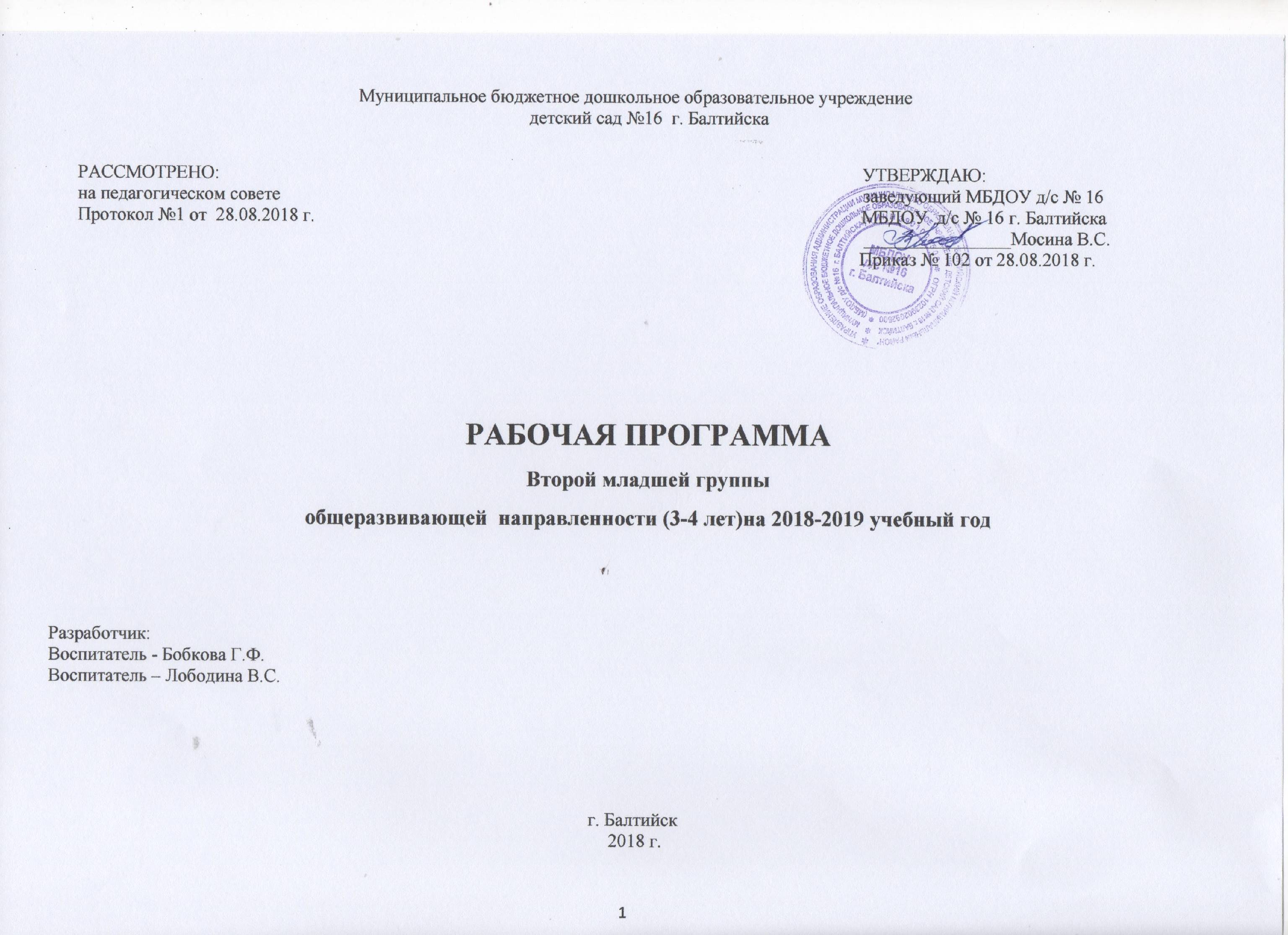 СодержаниеЦелевой раздел	Содержательный раздел	Организационный раздел1. ЦЕЛЕВОЙ РАЗДЕЛПояснительная запискаЗакон «Об образовании в РФ» от 27 декабря . №273 выделяет основные ориентиры обновления содержания образования в рамках дошкольного учреждения и дает ориентировку на личностное своеобразие каждого ребенка, на развитие способностей, расширение кругозора, преобразование предметной среды, обеспечение самостоятельной и совместной деятельности детей в соответствии с их желаниями и склонностями.Содержание рабочей программы составлено с учетом принципов и подходов к формированию образовательных программ, отраженных в Федеральном государственном образовательном стандарте дошкольного образования:полноценное проживание ребенком всех этапов детства (раннего и дошкольного возраста), обогащение (амплификация) детского развития;построение образовательной деятельности на основе индивидуальных особенностей каждого ребенка, при котором сам ребенок становится активным в выборе содержания своего образования, становится субъектом образования (далее - индивидуализация дошкольного образования);содействие и сотрудничество детей и взрослых, признание ребенка полноценным участником (субъектом) образовательных отношений;поддержка инициативы детей в различных видах деятельности;сотрудничество ДОУ с семьей;приобщение детей к социокультурным нормам, традициям семьи, общества и государства;формирование познавательных интересов и познавательных действий ребенка в  разных видах детской деятельности;возрастная адекватность дошкольного образования (соответствие условий, требований, методов возрасту и особенностям развития);Данная рабочая программа является нормативно - управленческим документом образовательного учреждения, характеризующей систему организации образовательной деятельности педагога в рамках образовательных областей ФГОС дошкольного образования.Рабочая программа построена на основе учёта конкретных условий, образовательных потребностей и особенностей развития детей  младшей группы. Создание индивидуальной педагогической модели образования осуществляется в соответствии с требованиями федеральных государственных образовательных стандартов дошкольного образования.Нормативно-правовую основу для разработки данной рабочей программы составили:Образовательная программа дошкольного образовательного учреждения.Примерная образовательная программа дошкольного образования «Детство»Закон об образовании 2013 - федеральный закон от 29.12.2012 N 273-ФЗ "Об образовании в Российской Федерации"Приказ МОиН РФ  «Об утверждении федерального государственного образовательного стандарта дошкольного образования» от 17 октября . №1155Приказ Министерства образования и науки Российской Федерации от 30 августа . № 1014 «Об утверждении порядка организации и осуществления образовательной деятельности по основным общеобразовательным программам - образовательным программам дошкольного образования»Постановление Главного государственного санитарного врача РФ от 15 мая . N 26"Об утверждении СанПиН 2.4.1.3049-13 "Санитарно-эпидемиологические требования к устройству, содержанию и организации режима работы дошкольных образовательных организаций".Цели и задачи рабочей  программыВ соответствии с Концепцией дошкольного воспитания отношения педагогов и детей строятся в атмосфере эмоционального благополучия и комфорта, как для ребёнка, так и для взрослых.	В основу работы группы заложены задачи:Определённые Типовым положением о дошкольном образовательном учреждении, среди которых ведущее место  занимают вопросы, связанные с охраной жизни и здоровья детей – как физического, так и психического.Стандарта дошкольного образования:– Создание благоприятных условий развития детей в соответствии с их возрастными и индивидуальными особенностями и склонностями, развитие способностей и творческого потенциала каждого ребёнка как субъекта отношений с самим собой, другими детьми, взрослыми и миром.-Объединение обучения и воспитания в целостный образовательный процесс на основе духовно-нравственных и социо - культурных ценностей и принятых в обществе правил и норм поведения в интересах человека, семьи, общества.  Сохранение и укрепление здоровья детей.Задачи: Использовать здоровьесберегающие технологии обеспечивающие: сохранение и приумножение здоровья детей  –  контроль за питанием детей, профилактические мероприятия, здоровьесберегающая среда в группе;технологии направленные на физическое развитие и укрепление здоровья ребёнка – развитие физических качеств, закаливание, дыхательная гимнастика и другие;эмоциональную комфортность и позитивное психологичекое самочувствие в процессе общения со сверстниками и взрослыми в группе детского сада и семье;обучение и развитие потребности к здоровому образу жизни (использование физкультурных занятий, коммуникативных игры, проблемно-игровых, коррекционных)Создание в группе атмосферы эмоционального комфорта, условий для саморазвития и самовыражения детей.Создание в группе условий развития детей в соответствии с их возрастными и индивидуальными особенностями, отвечающих современным требованиям.  Развитие познавательных способностей детей, детского творчества, интеллектуального развития.Включить в комплексно-тематическое планирование темы, реализуемые путём проектной деятельности.Обеспечить условия для проявления детьми самостоятельности в проектной деятельности.Формирование единых взглядов педагогов и родителей на развитие личности дошкольника, использование воспитательного потенциала семьи, создание учебно-методических условий для педагогического образования родителей.Обеспечить консультативную поддержку родителей (законных представителей) по вопросам образования и охраны здоровья детей.Привлечь родителей к работе над проектами.Создавать возможности для предоставления родителям (законным представителям)  информации о Программе, использованию материалов, обеспечивающих реализацию Программы.Обеспечение целостности образовательного процесса .Обеспечение равных возможностей полноценного развития каждого ребёнка, независимо от социального статуса, психофизиологических особенностей (в том числе ограниченных возможностей здоровья).Принципы и подходы к реализации образовательного процесса  1) полноценное проживание ребенком всех этапов детства (младенческого, раннего и дошкольного возраста), обогащение (амплификация) детского развития;2) построение образовательной деятельности на основе индивидуальных особенностей каждого ребенка, при котором сам ребенок становится активным в выборе содержания своего образования, становится субъектом образования (далее - индивидуализация дошкольного образования);3) содействие и сотрудничество детей и взрослых, признание ребенка полноценным участником (субъектом) образовательных отношений;4) поддержка инициативы детей в различных видах деятельности;5) сотрудничество Организации с семьей;6) приобщение детей к социокультурным нормам, традициям семьи, общества и государства;7) формирование познавательных интересов и познавательных действий ребенка в различных видах деятельности;8) возрастная адекватность дошкольного образования (соответствие условий, требований, методов возрасту и особенностям развития);9) учет этнокультурной ситуации развития детей.Возрастные и индивидуальные особенности детей 2 младшей группыВ три года или чуть раньше любимым выражением ребенка становится «я сам». Ребенок хочет стать «как взрослый», но, понятно, быть им не может. Отделение себя от взрослого – характерная черта кризиса трех лет.Эмоциональное развитие ребенка этого возраста характеризуется проявлениями таких чувств и эмоций как любовь к близким, привязанность к воспитателю, доброжелательное отношение к окружающим,  сверстникам. Ребенок способен к эмоциональной отзывчивости - сопереживать, утешать сверстника, помогать ему, он может стыдиться своих плохих поступков, хотя, надо отметить, эти чувства неустойчивы. Взаимоотношения, которые ребенок четвертого года жизни устанавливает со взрослыми и другими детьми, отличаются нестабильностью и зависят от ситуации.  Большим эмоциональным благополучием характеризуются девочки.Поскольку в младшем дошкольном возрасте поведение ребенка непроизвольно, действия и поступки ситуативны, последствия их ребенок не представляет, нормально развивающемуся ребенку свойственно ощущение безопасности, доверчиво-активное отношение к окружающему. Стремление ребенка быть независимым от взрослого и действовать как взрослый может провоцировать небезопасные способы поведения. 3–4-летние дети усваивают некоторые нормы и правила поведения, связанные с определенными разрешениями и запретами («можно», «нужно», «нельзя»), могут увидеть несоответствие поведения другого ребенка нормам и правилам поведения. Однако при этом дети выделяют не нарушение самой нормы, а нарушение требований взрослого («Вы сказали, что нельзя драться, а он дерется»). Характерно, что дети этого возраста не пытаются указать самому ребенку, что он поступает не по правилам, а обращаются с жалобой к взрослому. Нарушивший же правило ребенок, если ему специально не указать на это, не испытывает никакого смущения. Как правило, дети переживают только последствия своих неосторожных действий (разбил посуду, порвал одежду), и эти переживания связаны в большей степени с ожиданием последующих за таким нарушением  санкций взрослого.В три года ребенок начинает осваивать гендерные роли и гендерный репертуар: девочка-женщина, мальчик-мужчина. Он адекватно идентифицирует себя с представителями своего пола, имеет первоначальные представления о собственной гендерной принадлежности, аргументирует ее по ряду признаков (одежда, предпочтения в играх, игрушках, прическа и т.д.). В  этом возрасте  дети дифференцирует других людей по полу, возрасту; распознают детей, взрослых, пожилых людей как в реальной жизни, так и на иллюстрациях. Начинают проявлять интерес, внимание, заботу по отношению к детям другого пола. У нормально развивающегося 3-летнего человека есть все возможности овладения навыками самообслуживания – самостоятельно есть, одеваться, раздеваться, умываться, пользоваться носовым платком, расческой, полотенцем, справлять свои естественные нужды. К концу четвертого года жизни младший дошкольник овладевает элементарной культурой поведения во время еды за столом и умывания в туалетной комнате. Подобные навыки основываются на определенном уровне развития двигательной сферы ребенка, одним из основных компонентов которого является уровень развития моторной координации. В этот период высока потребность ребенка в движении (его двигательная активность составляет не менее половины времени бодрствования). Ребенок начинает осваивать основные движения, обнаруживая при выполнении физических упражнений стремление к целеполаганию (быстро пробежать, дальше прыгнуть, точно воспроизвести движение и др.). 3-4 года – также благоприятный возраст для начала целенаправленной работы по формированию физических качеств (скоростных, силовых, координации, гибкости, выносливости).Накапливается определенный запас представлений о разнообразных свойствах предметов, явлениях окружающей действительности и о себе самом. В этом возрасте у ребенка при правильно организованном развитии уже должны быть сформированы основные сенсорные эталоны. Он знаком с основными цветами (красный, желтый, зеленый, синий). Если перед ребенком выложить карточки разных цветов, то по просьбе взрослого он выберет 3–4 цвета по названию и 2–3 из них самостоятельно назовет. Малыш способен верно выбрать формы  предметов (круг, овал, квадрат, прямоугольник, треугольник) по образцу, но может еще путать овал и круг, квадрат и прямоугольник. Ему известны слова «больше», «меньше», и из двух предметов (палочек, кубиков, мячей и т. п.) он успешно выбирает больший или меньший. Труднее выбрать «самый большой» или «самый меньший» из 3-5 предметов (более пяти предметов детям трехлетнего возраста не следует предлагать). В 3 года дети практически осваивают пространство своей комнаты (квартиры), групповой комнаты в детском саду, двора, где гуляют и т. п. На основании опыта у них складываются некоторые пространственные представления. Они знают, что рядом со столом стоит стул, на диване лежит игрушечный мишка, перед домом растет дерево, за домом – гараж, под дерево закатился мяч. Освоение пространства происходит одновременно с развитием речи: ребенок учится пользоваться словами, обозначающими пространственные отношения (предлогами и наречиями).В этом возрасте ребенок еще плохо ориентируется во времени. Время нельзя увидеть, потрогать, поиграть с ним, но дети его чувствуют, вернее, организм ребенка определенным образом реагирует: в одно время хочется спать, в другое – завтракать, гулять. Представления ребенка четвертого года жизни о явлениях окружающей действительности обусловлены, с одной стороны, психологическими особенностями возраста,  с другой, его непосредственным опытом. Малыш знаком с предметами ближайшего окружения, их назначением (на стуле сидят, из чашки пьют и т. п.), с назначением некоторых общественно-бытовых зданий (в магазине, супермаркете покупают игрушки, хлеб, молоко, одежду, обувь); имеет представления о знакомых средствах передвижения (легковая, грузовая машина, троллейбус, самолет, велосипед и т. п.), о некоторых профессиях (врач, шофер, дворник), праздниках (новый год, день своего рождения), свойствах воды, снега, песка (снег белый, холодный, вода теплая и холодная, лед скользкий, твердый; из влажного песка можно лепить, делать куличики, а сухой песок рассыпается); различает и называет состояния погоды (холодно, тепло, дует ветер, идет дождь). На четвертом году жизни малыш различает по форме, окраске, вкусу некоторые фрукты и овощи, знает 2–3 вида птиц, некоторых домашних животных, наиболее часто встречающихся насекомых.Внимание детей четвертого года жизни непроизвольно. Однако его устойчивость проявляется по-разному. Обычно малыш может заниматься в течение 10–15 минут, но привлекательное занятие длится достаточно долго, и ребенок не переключается и не отвлекается от него.Память трехлеток непосредственна,  непроизвольна и имеет яркую эмоциональную окраску. Дети сохраняют и воспроизводят только ту информацию, которая остается в их памяти без всяких внутренних усилий (легко заучивая понравившиеся стихи и песенки, ребенок из 5–7 специально предложенных ему отдельных слов, обычно запоминает не больше двух–трех). Положительно и отрицательно окрашенные сигналы и явления запоминаются прочно и надолго. Мышление 3-летнего ребенка является наглядно-действенным: малыш решает задачу путем непосредственного действия с предметами (складывание матрешки, пирамидки, мисочек, конструирование по образцу и т. п.). В наглядно-действенных задачах ребенок учится соотносить условия с целью, что необходимо для любой мыслительной деятельности.В три года воображение только начинает развиваться, и прежде всего, в игре.  Малыш действует с одним предметом и воображает на его месте другой: палочка вместо ложечки, камушек вместе мыла, стул – машина для путешествий и т. д. В младшем дошкольном возрасте ярко выражено стремление к деятельности. Взрослый для ребенка -  носитель определенной общественной функции. Желание ребенка выполнять такую же функцию приводит к развитию игры. Дети овладевают способами игровой деятельности – игровыми действиями с игрушками и предметами-заместителями, приобретают первичные умения ролевого поведения. Ребенок 3-4 лет способен подражать и охотно подражает показываемым ему игровым действиям. Игра ребенка первой половины 4-го года жизни - скорее игра рядом, чем вместе. В играх, возникающих по инициативе детей, отражаются умения, приобретенные в совместным со взрослым играх. Сюжеты игр  простые, неразвернутые, содержащие 1-2 роли. Неумение объяснить свои действия партнеру по игре, договориться с ним, приводит  к конфликтам, которые дети не в силах самостоятельно разрешить. Конфликты чаще всего возникают по поводу игрушек. Постепенно (к 4 годам) ребенок начинает согласовывать свои действия, договариваться в процессе совместных игр, использует речевые формы вежливого общения. Мальчики в игре более общительны, отдают предпочтение большим компаниям, девочки предпочитают тихие, спокойные игры, в которых задействовано 2-3 подруги.   В 3-4 года ребенок начинает чаще и охотнее вступать в общение со сверстниками ради участия в общей игре или продуктивной деятельности. Для трехлетки характерна  позиция превосходства над товарищами. Он может в общении с партнером открыто высказать негативную оценку («Ты не умеешь играть»). Однако ему все еще нужны поддержка и внимание взрослого. Оптимальным во взаимоотношениях со взрослыми является индивидуальное общение.Главным средством общения со взрослыми и сверстниками является речь.  Словарь младшего дошкольника состоит, в основном, из слов, обозначающих предметы обихода, игрушки, близких ему людей. Ребенок овладевает грамматическим строем речи: согласовывает употребление грамматических форм по числу, времени, активно экспериментирует со словами, создавая забавные неологизмы. Умеет отвечать на простые вопросы, используя форму простого предложения. Высказывается в 2-3 предложениях об эмоционально значимых событиях.  Начинает использовать в речи сложные предложения. В этом возрасте возможны дефекты звукопроизношения. Девочки по всем показателям развития превосходят мальчиков: артикуляция речи, словарный запас, беглость речи, понимание прочитанного, запоминание увиденного и услышанного.В 3-4 года в ситуации взаимодействия с взрослым продолжает формироваться интерес к книге и литературным персонажам. Круг чтения ребенка пополняется новыми произведениями, но уже известные тексты по-прежнему вызывают интерес. С помощью взрослых ребенок называет героев, сопереживает добрым, радуется хорошей концовке. Он с удовольствием вместе со взрослым рассматривает иллюстрации, с помощью наводящих вопросов высказывается о персонажах и ситуациях, т.е. соотносит картинку и прочитанный текст. Начинает «читать» сам, повторяя за взрослым или договаривая отдельные слова, фразы. Уже запоминает простые рифмующиеся строки в небольших стихотворениях. 	Развитие  трудовой деятельности в большей степени связано с освоением процессуальной стороны труда (увеличением количества осваиваемых трудовых процессов, улучшением качества их выполнения, освоением правильной последовательности действий в каждом трудовом процессе). Маленькие дети преимущественно осваивают самообслуживание как вид труда, но способны при помощи и контроле взрослого выполнять отдельные процессы в хозяйственно-бытовом труде, труде в природе.Интерес к продуктивной деятельности неустойчив. Замысел управляется изображением и меняется по ходу   работы, происходит овладение  изображением формы предметов. Работы  схематичны, детали отсутствуют - трудно догадаться, что изображено ребенком.  В лепке  дети могут создавать изображение путем отщипывания, отрывания комков, скатывания их между ладонями и на плоскости и сплющивания. В аппликации -  располагать и  наклеивать готовые изображения знакомых предметов, меняя сюжеты, составлять узоры из растительных и геометрических форм, чередуя их по цвету и  величине. Конструирование носит процессуальный характер. Ребенок  может конструировать по образцу лишь элементарные предметные конструкции из 2 - 3 частей.  Музыкально-художественная деятельность детей носит непосредственный и синкретический характер. Восприятие музыкальных образов происходит в «синтезе искусств» при организации «практической деятельности» (проиграть сюжет, рассмотреть иллюстрацию и др.). Совершенствуется звукоразличение, слух: ребенок дифференцирует звуковые свойства предметов, осваивает звуковые предэталоны (громко-тихо, высоко-низко и пр.). Может осуществить элементарный музыкальный анализ (заметить изменения в звучании звуков по высоте, громкости, разницу в ритме). Начинают проявляться интерес и избирательность по отношению к различным видам музыкально-художественной деятельности  (пению, слушанию, музыкально-ритмическим движениям).Планируемые результаты освоения Программы - целевые ориентирыЦелевые ориентиры дошкольного образования представляют собой социально-нормативные  возрастные характеристики возможных достижений ребенка на этапе завершения уровня дошкольного образования. Специфика дошкольного детства (гибкость, пластичность развития ребенка, высокий разброс вариантов его развития, его непосредственность и непроизвольность), а также системные особенности дошкольного образования (необязательность уровня дошкольного образования в Российской Федерации, отсутствие возможности вменения ребенку какой-либо ответственности за результат) делают неправомерными требования от ребенка дошкольного возраста конкретных образовательных достижений и обусловливают необходимость определения результатов освоения образовательной программы в виде целевых ориентиров.	Целевые ориентиры дошкольного образования определяются независимо от форм реализации Программы, а также от ее характера, особенностей развития детей и группы, реализующей Программу.	Целевые ориентиры Программы выступают основаниями преемственности дошкольного и начального общего образования. Настоящие целевые ориентиры предполагают формирование у детей дошкольного возраста предпосылок к учебной деятельности на этапе завершения ими дошкольного образования.	Социально-нормативные возрастные характеристики возможных достижений ребенка на этапе завершения уровня дошкольного образования являются ориентирами для:а) построения образовательной политики на соответствующих уровнях с учетом целей дошкольного образования, общих для всего образовательного пространства;б) решения задач:- формирования Программы,- анализа профессиональной деятельности,- взаимодействия с семьями;в) изучения характеристик образования детей до 8 лет;г) информирования родителей (законных представителей) и общественности относительно целей дошкольногообразования, общих для всего образовательного пространства.	К целевым ориентирам дошкольного образования относятся следующие социально -нормативные возрастные характеристики возможных достижений ребенка:Целевые ориентиры на этапе завершения дошкольного образованияРебенок овладевает основными культурными способами деятельности, проявляет инициативу и самостоятельность в разных видах деятельности - игре, общении, познавательно-исследовательской деятельности, конструировании и др.;способен выбирать себе род занятий, участников по совместной деятельности;ребенок обладает установкой положительного отношения к миру, к разным видам труда, другим людям и самому себе, обладает чувством собственного достоинства; активно взаимодействует со сверстниками и взрослыми, участвует в совместных играх. Способен договариваться, учитывать интересы и чувства других, сопереживать неудачам и радоваться успехам других, адекватно проявляет свои чувства, в том числе чувство веры в себя, старается разрешать конфликты;ребенок обладает развитым воображением, которое реализуется в разных видах деятельности, и прежде всего в игре;ребенок владеет разными формами и видами игры, различает условную и реальную ситуации, умеет подчиняться разным правилам и социальным нормам;ребенок достаточно хорошо владеет устной речью, может выражать свои мысли и желания, может использовать речь для выражения своих мыслей, чувств и желаний, построения речевого высказывания в ситуации общения, может выделять звуки в словах, у ребенка складываются предпосылки грамотности;у ребенка развита крупная и мелкая моторика; он подвижен, вынослив, владеет основными движениями, может контролировать свои движения и управлять ими;ребенок способен к волевым усилиям, может следовать социальным нормам поведения и правилам в разных видах деятельности, во взаимоотношениях с взрослыми и сверстниками, может соблюдать правила безопасного поведения и личной гигиены;ребенок проявляет любознательность, задает вопросы взрослым и сверстникам, интересуется причинно -следственными связями, пытается самостоятельно придумывать объяснения явлениям природы и поступкам людей;склонен наблюдать, экспериментировать. Обладает начальными знаниями о себе, о природном и социальном мире, в котором он живет; знаком с произведениями детской литературы, обладает элементарными представлениями из области живой природы, естествознания, математики, истории и т.п.; ребенок способен к принятию собственных решений, опираясь на свои знания и умения в различных видах деятельности.II. Содержательный разделОсобенности реализации образовательной программы Образовательная программа реализуется через : 	          	Решение программных образовательных задач в совместной деятельности взрослого и детей и самостоятельной деятельности детей не только в рамках непосредственно образовательной деятельности, но и при проведении режимных моментов. Взаимодействие с семьями детей и социумом.Создание в группах соответствующей развивающей среды.	Содержание образовательного процесса выстроено в соответствии: с программой «Детство» отв. Ред. Т.И.Бабаева «Детство-Пресс» 2008г. В ней реализован подход к организации целостного развития и воспитания ребёнка дошкольного возраста как субъекта детской деятельности. Чем полнее и разнообразнее детская деятельность, чем более она значима для  ребёнка и отвечает его природе, тем успешнее идёт его развитие, реализуются его потенциальные возможности и первые творческие проявления.  Вот почему наиболее близкие и естественные для ребёнка-дошкольника виды деятельности – игра, общение со сверстниками и взрослыми, экспериментирование, предметная, изобразительная, Организуя педагогический процесс, воспитатель:Продумывает содержание и организацию совместного образа жизни детей, условия эмоционального благополучия каждого ребёнка;Определяет единые для всех детей правила сосуществования детского общества, включающие равенства прав, взаимную доброжелательность и внимание друг к другу, готовность прийти на помощь, поддержать;Соблюдает гуманистические принципы педагогического сопровождения развития детей, в числе которых забота, тёплое отношение, интерес к каждому ребёнку, поддержка и установка на успех, развитие детской самостоятельности, инициативы;Осуществляет развивающее взаимодействие с детьми, основанное на современных жизненных позициях: «Посмотри,  как я это делаю», «Давай сделаем это вместе», «Научи меня, помоги сделать это»;Сочетает совместную с ребёнком деятельность (игры, труд, наблюдения и т.д.) и самостоятельную деятельность детей;Ежедневно планирует развивающие образовательные и воспитательные ситуации, обогащающие практический опыт, эмоции представления детей о мире (люди, предметы, животные, растения и т.д.);Создаёт развивающую предметно-игровую среду, наблюдает как развивается самостоятельность каждого ребёнка и взаимоотношения детей;Сотрудничает с родителями, совместно с ними решая задачи воспитания и развития малышей.	При построении педагогического процесса основное образовательное содержание программы реализуется в повседневной жизни, в совместной с детьми деятельности, путём интеграции естественных для дошкольника видов деятельности, главным из которых является игра.	Повседневная жизнь детей  наполняется интересными играми, делами, проблемами, идеями, включает каждого ребёнка в содержательную деятельность, способствует реализации детских интересов и жизненной активности. Организуя деятельность детей, воспитатель развивает у каждого ребёнка стремление к проявлению инициативы и самостоятельности, к поиску разумного и достойного выхода из различных жизненных ситуаций.	Особое место в педагогическом процессе уделяется организации условий для самостоятельной деятельности детей по их выбору и интересам. С этой целью создаётся предметно-игровая среда, организуется педагогически целесообразное, личностно-ориентированное взаимодействие взрослого и ребёнка. Основные заботы педагога связаны с развитием интересов, способностей каждого ребёнка, стимулированием активности, самостоятельности. Свободная разнообразная деятельность в условиях обогащённой развивающей педагогической  среды позволяет ребёнку проявить пытливость, любознательность, познавать окружающее без принуждения. В условиях развивающей ребёнок реализует своё право на свободу выбора деятельности.	Построение педагогического процесса предполагает преимущественное использование наглядно-практических методов и способов организации деятельности: игры, наблюдений, экскурсий, элементарных опытов, экспериментирования, игровых проблемных ситуаций.	В утренний отрезок времени   проводится не более двух видов непосредственно образовательной деятельности в день. Назначение непосредственно образовательной деятельности состоит в систематизации, углублении, обобщении личного опыта ребёнка, в освоении новых, сложных способов познавательной деятельности.	Обучение детей строится как увлекательная проблемно-игровая деятельность, обеспечивающая субъектную позицию ребёнка и постоянный рост его самостоятельности и творчества.  В большинстве своём занятия имеют интегративный характер.     Педагогический процесс включает  также и организацию самостоятельной деятельности детей. С этой целью создаётся развивающая педагогическая среда, организуется педагогически целесообразное взаимодействие взрослого и ребёнка.	Основные заботы педагогов должны быть связаны с развитием интересов,  способностей каждого ребёнка, стимулированием активности, самостоятельности. 	Установление доверительных отношений с родителями, оказывает положительное влияние на состояние педагогического процесса.	Воспитатель организует разные виды образовательных ситуаций -  игровые, практические, театрализованные и другие. Воспитатель  направляет малышей на поиск решения проблемы, помогает приобрести новый опыт, активизирует самостоятельность, поддерживает положительный  эмоциональный настрой.	Воспитателю необходимо согласовывать содержание образовательных областей, добиваясь их интеграции – взаимосвязи и взаимодополнения. Конкретное содержание образовательной работы направлено на обогащение представлений о предметах быта, окружающего мира и их назначении, освоение приёмов сравнения, освоение представления о домашних животных, развития детской речи, знакомства с новыми литературными произведениями и иллюстрациями к ним. Единое образовательное содержание, повторяясь в разных формах и видах деятельности  в течение недели, лучше осмысливается и осваивается детьми.  Используется также тематическое содержания образовательного процесса. Темы определяются исходя из потребностей обогащения детского опыта (см. Календарь тематических недель).	На прогулках воспитатель вовлекает детей в образные игры-имитации, в эмоциональные ситуации (включающие в себя любование красотой окружающей природы), в общие практические дела, подвижные игры, дидактические игры и другую деятельность. В содержании планирования учитывается праздник доступный для понимания детей – Новый год.ИГРА КАК ОСОБОЕ ПРОСТРАНСТВО РАЗВИТИЯ РЕБЕНКА ОТ ТРЕХ ДО ЧЕТЫРЕХ ЛЕТ Игра самая любимая и естественная деятельность младших дошкольников. Игра сопровождает младших дошкольников в течение всего времени пребывания в детском саду. Веселые хороводные и имитационные игры, игры с сюжетными и заводными игрушками поднимают настроение, сближают детей. Игровые моменты во время умывания, приема пищи, сборов на прогулку повышают интерес детей к выполнению режимных процессов, способствуют развитию активности и самостоятельности. Задачи воспитателя по развитию игровой деятельности конкретизируются с учетом разных игр:  Развивать игровой опыт каждого ребенка. Поддерживать новые возможности игрового отражения мира. Развивать интерес к творческим проявлениям в игре и игровому общению со сверстниками. Сюжетно-ролевые игрыПроявление интереса к разнообразному содержанию сюжетно-ролевых игр на основе отображения семейных отношений, непосредственных впечатлений от посещения магазина, поликлиники, событий прочитанных книг, мультфильмов, картинок. Отражение в сюжете элементарного взаимодействия взрослых (мама-дочка, врач-пациент, парикмахер-клиент, капитан-матрос и др.), включение в сюжет нескольких взаимосвязанных действий. Освоение умений принимать игровую роль, участвовать в несложном ролевом диалоге, называть свою игровую роль и игровые действия, отвечать на вопросы об игре («Как зовут твою дочку? Что ты ей сварила?»).Участие в элементарном планировании игровых действий в совместной с воспитателем игре («Может быть твоя дочка хочет погулять ?Куда вы пойдете?»). Использование в играх разных игрушек, предметов-заместителей, атрибутов одежды (халат и шапочка врача, бескозырка матроса, фуражка и жезл милиционера). По побуждению воспитателя использование развертывание игры в определенном игровом уголке (парикмахерская, кабинет врача). Проявление инициативы в дополнении игровой обстановки, использовании предметов-заместителей, деталей костюмов. Освоение способов игрового общения со сверстниками в паре, в малой группе: элементарно договариваться о совместных действиях («Давай катать машинки», «Давай кидать мяч»), о ролях («Я буду лечить, приносите своих детей»). При поддержке и помощи воспитателя вступать в игровое общение со сверстниками – в парное, в малой группе, во втором полугодии – самостоятельно договариваться со сверстниками о выполнении знакомых игровых действий в общем игровом сюжете. Участие в создании построек из разных деталей (игровые модули, крупный строитель, коробки, стульчики): автобусы, поезда. Поддержка желания использовать простейшие постройки в игровом сюжете, развития сюжета при помощи постройки («Кукла смотрит из домика, выходит гулять по дорожке, садится на скамейку»).Режиссерские игры Участие в режиссерских играх по сюжетам сказок, стихотворений, мультипликационных фильмов, несложных иллюстраций и картинок. Освоение способов показа сценок при помощи игрушек, выполнение несложных игровых заданий («покажи, как Колобок убегал от волка», «покажи, как Машенька легла спать в мишуткину кроватку» и пр.), использование способов передвижения игрушки по игровому пространству, действий с двумя игрушками (две куколки идут на прогулку; волк догоняет зайчика; Машенька прячется от медведя и др.), освоение способов их озвучивания — ролевой речи и комментария («Мишка идет, топ- топ», («Зайчик испугался волка и убежал»). Проявление желания отвечать на вопросы воспитателя о происходящем в игре, о том, что произойдет дальше, активно реагировать на появление нового игрового персонажа, на проблемные ситуации («Шла Машенька по лесу и заблудилась. Кто помог ей найти дорогу домой?»). Игровые импровизации.Участие в играх-имитациях, освоение характерных движений и звукоподражаний на основе примера воспитателя: наседка и цыплята, кошка и котята, самолеты, автомобили, комарики и пр., отражение характерных действий («Мы — мышки, бегаем тихо-тихо и пищим, мы ищем сыр и сухарики»). Самостоятельное воспроизведение игровых действий, соответствующих тексту стихотворения, потешки; выполнение различных движений под музыку: скакать как лошадки, летать как бабочки. Создание игровых образов в соответствии с разным настроением музыки, ее темпом: изображать неуклюжих медведей, веселых зайчиков, птиц, цветы, раскрывающиеся под лучами солнца и засыпающие вечером. Участие в совместных со сверстниками играх-имитациях, поддержка проявлений воображения и творчества: кружатся снежинки, летят большие и маленькие птицы, веселые и грустные бабочки и т. п. При поддержке воспитателя создание игрового образа и отражение его в движениях в разном темпе («Маленькие ножки бегут по дорожке, огромные ноги бредут по дороге; бабочки летают — солнышко сияет, дождик полил — крылышки замочил, трудно лететь — на цветочек нужно сесть»). Участие в хороводных играх, организуемых воспитателем и по собственной инициативе, использование в играх предметов для ряженья. Проявление желания импровизировать с персонажами пальчикового театра (на пальцы надеваются головки зверюшек или кукол), с куклами-варежками (на варежку нашиваются аппликации мордочек зверей); передавать игровые действия, сопровождать их речью, вступать в игровой диалог с другим ребенком.Игра-экспериментирование с различными предметами и материалами.Игры с песком и снегом.«Лепим колобки», «Делаем фигурки» (дети экспериментируют с разными формочками и материалами: мокрый и рассыпчатый снег, влажный и сухой песок), «Делаем дорожки и узоры из песка» (дети тонкой струйкой сыплют песок на землю, асфальт, цветную бумагу из малой лейки без наконечника, ведерка с дырочкой в дне, кулечка с небольшим отверстием, делая разные узоры). «Цветной снег» (дети поливают уплотненный снег тонкой струйкой окрашенной воды, рисуя узоры). «Разные ножки бегут по дорожке» (дети экспериментируют, отпечатывая следы разной обуви на снегу, оставляя отпечатки следов игрушек с колесами или полозьями, изображают «трактор», протаптывая узкие и широкие дорожки к домикам игрушек). Игры с водой и мыльной пеной.«Веселые путешественники», «Веселые кораблики» (дети запускают в таз с водой, в лужу, в ручеек разные предметы — лодочки, щепочки, кораблики; наблюдают за ними, делают «волны», «ветер», отправляют в плаванье мелкие игрушки). «Нырки» (дети топят в тазу или в ванночке маленькие мячи, резиновые надувные игрушки, шарики от пинг- понга, разжимают пальцы — и игрушки выпрыгивают из воды). «Вот какая пена!» (дети соревнуются, кто лучше взобьет пену в тазике). «Ловкие пальчики» (дети мочат в воде поролоновые губки разного цвета и формы и отжимают их, переливая воду из одного тазика в другой). «Бульбочки» (в тазу с водой дети булькают воздухом из резиновых игрушек и наблюдают за пузырьками воздуха, булькают разными бутылочками, погружая их в воду и наполняя водой, наблюдают, в каких случаях получается больше «бульбочек»). Игры с бумагой. «Снежки» (дети комкают бумагу, делают «снежки» и бросаются ими); «Блестящие комочки» (дети комкают тонкую фольгу, делают разные комочки и играют с ними); «Бумажный вихрь» (дети нарезают ножницами кусочки цветной тонкой бумаги и сдувают ее с помощью «ветра», создаваемого листом плотной бумаги, веером или дыханием, наблюдают за «полетом»). Игры с тенью. Воспитатель закрепляет источник света так, чтобы на стене четко обозначилась тень, и дети по своему желанию экспериментируют с тенями: с отражением своих рук, движений различных игрушек, предметов. Игры с готовым содержанием и правилами. Дидактические игры Совместное с воспитателем участие в играх с предметами, дидактическими игрушками, с картинками. Развитие умения выделять различные сенсорные признаки в предметах и их изображениях (цвет, размер, форму); выделять в предмете несколько признаков: его назначение, части, материал; различать «правильные» и «неправильные» предметы (ведерко с донышком и без донышка, варежка с пальчиком и без .При помощи воспитателя принимать игровую задачу, выполнять действия в определенной последовательности, начинать действовать по сигналу, действовать по образцу и в соответствии с игровой задачей, понимать несложные схемы (вести игровой персонаж по игровому полю, согласно направлению стрелок «Умные тропинки»).замещать реальные предметы геометрическими фигурами.Результаты образовательной деятельностиПерспективный план по игровой деятельностиОБРАЗОВАТЕЛЬНАЯ ОБЛАСТЬ «СОЦИАЛЬНО-КОММУНИКАТИВНОЕ РАЗВИТИЕ» Задачи образовательной деятельностиСпособствовать установлению положительных контактов между детьми, основанных на общих интересах к действиям с игрушками, предметами и взаимной симпатии.Развивать эмоциональную отзывчивость, любовь к родителям, привязанность и доверие к воспитателю,Помогать детям в освоении способов взаимодействия со сверстниками в игре, в повседневном общении и бытовой деятельности (спокойно играть рядом, обмениваться игрушками, объединяться в парной игре, вместе рассматривать картинки, наблюдать за домашними животными и пр.).Постепенно приучать детей к выполнению элементарных правил культуры поведения в детском саду.Содержание образовательной деятельностиЭмоции. Понимание и различение отдельных ярко выраженных эмоциональных состояний людей (радость, веселье, слезы, гнев). Учет их в общении при поддержке, побуждении или показе взрослого: пожалеть, угостить, ласково обратиться.Взаимоотношения. Представление о действиях и поступках взрослых и детей, в которых проявляется доброе отношение и забота о людях, членах семьи, а также о животных, растениях. Освоение простых способов общения и взаимодействия: обращаться к детям по именам, договариваться о совместных действиях («Давай кормить кукол»), вступать в парное общение.Участие в совместных игровых и бытовых действиях с воспитателем, готовность отвечать на его вопросы, действовать согласовано, учитывать советы и предложения педагога.Культура поведения, общения с взрослыми и сверстниками. Представление об элементарных правилах культуры поведения, упражнение в их выполнении (здороваться, прощаться, благодарить). Понимание, что у всех детей равные права на игрушки, что в детском саду мальчики и девочки относятся друг к другу доброжелательно, делятся игрушками, не обижают друг друга.Семья. Представление о семье, членах семьи, их отношениях (родители и дети любят друг друга, заботятся друг о друге). Отвечать на вопросы о своей семье, о радостных семейных событиях.Развиваем ценностное отношение к трудуЗадачи образовательной деятельностиРазвивать интерес к труду взрослых в детском саду и в семье, представления о конкретных видах хозяйственно-бытового труда, направленных на заботу о детях (мытье посуды, уборка помещений детского сада и участка и пр.).Воспитывать бережное отношение к предметам и игрушкам, как результатам труда взрослых.Приобщать детей к самообслуживанию (одевание, раздевание, умывание), способствовать развитию самостоятельности, уверенности, положительной самооценки.Содержание образовательной деятельностиТруд взрослых. Первоначальные представления о том, что предметы делаются людьми (на примере создания воспитателем разнообразных предметов для детских игр из разных материалов разными инструментами). Например, шитье шапочки (платья) для куклы, поделка игрушек из бумаги или «бросового» материала. Совместно со взрослым устанавливать взаимосвязь «цель-результат» в труде.процессе наблюдения формирование первоначальных представлений о хозяйственно-бытовом труде взрослых дома и в детском саду; знакомство с действиями мытья посуды, пола, вытирания пыли, подметания дорожек.Самообслуживание. Освоение отдельных действий, затем процессов самообслуживания, связанных с одеванием, умыванием, уходом за своим внешним видом, поведением за столом во время приема пищи. Приучение к соблюдению порядка (не сорить, убирать игрушки и строительный материал на место, быть опрятным).Результаты образовательной деятельностиПерспективное планирование по трудовой деятельностиФормирование основ безопасного поведения в быту, социуме, природе.Задачи образовательной деятельности1.Развивать интерес к правилам безопасного поведения;2.Обогащать представления о правилах безопасного пользования предметами. Формировать осторожное и  осмотрительное отношение к потенциально опасным для человека ситуациям.Содержание образовательной деятельностиОсвоение представлений об элементарных правилах безопасного обращения с игрушками и предметами в игре, за столом, во время одевания, в общении с детьми: не разговаривать с полным ртом, не размахивать вилкой, не брать в рот мелкие предметы, не засовывать их в нос или уши, не пугать других детей, не замахиваться палкой на сверстника, не толкаться, спускаться с лестницы держась за перила. В природе: не подходить к бездомным животным, не пугать их, не мять цветы, без разрешения старших не есть ягоды, листья растений и пр. Без разрешения воспитателя и родителей не покидать участок детского сада.Результаты образовательной деятельностиПерспективное планирование по безопасностиОБРАЗОВАТЕЛЬНАЯ ОБЛАСТЬ«ПОЗНАВАТЕЛЬНОЕ  РАЗВИТИЕ»  Задачи образовательной деятельности  Развитие интересов детей, любознательности и познавательной мотивации; формирование познавательных действий, становление сознания; развитие воображения и творческой активности; формирование первичных представлений о себе, других людях, объектах окружающего мира, о свойствах и отношениях объектов окружающего мира (форме, цвете, размере, материале, звучании, ритме, темпе, количестве, числе, части и целом, пространстве и времени, движении и покое, причинах и следствиях и др.), о малой родине и Отечестве, представлений о социокультурных ценностях нашего народа, об отечественных традициях и праздниках, о планете Земля как общем доме людей, об особенностях её природы, многообразии стран и народов мира.- Поддерживать детское любопытство и развивать интерес детей к совместному со взрослым и самостоятельному познанию (наблюдать, обследовать, экспериментировать с разнообразными материалами),- Развивать познавательные и речевые умения по выявлению свойств, качеств и отношений объектов окружающего мира (предметного, природного, социального), способы обследования предметов (погладить, надавить, понюхать, прокатить, попробовать на вкус, обвести пальцем контур);- Формировать представления о сенсорных эталонах: цветах спектра, геометрических фигурах, отношениях по величине и поддерживать использование их в самостоятельной деятельности (наблюдении, игре- экспериментировании, развивающих и дидактических играх и других видах деятельности).- Обогащать представления об объектах ближайшего окружения и поддерживать стремление отражать их в разных продуктах детской деятельности.- Развивать представления детей о взрослых и сверстниках, особенностях их внешнего вида, о делах и добрых поступках людей, о семье и родственных отношениях.- Расширять представления детей о детском саде и его ближайшем окружении.Содержание образовательной деятельности 1) развитие сенсорно - математических представлений;2) ребенок и мир природы;3) задачи ознакомления дошкольников с социальным миром. 4) Формирование первичных представлений о малой родине и Отечестве, многообразии стран и народов мира.Развитие сенсорно – математических представлений»- Различение цветов спектра - красный, оранжевый, желтый, зеленый, синий, фиолетовый, черный, белый, освоение 2-4 слов, обозначающих цвет.- Узнавание, обследование осязательно-двигательным способом и название некоторых фигур (круг, квадрат, овал, прямоугольник, треугольник, звезда, крест).- Использование (при поддержке взрослого) простейших способов обследования с использованием разных анализаторов: рассматривание, поглаживание, ощупывание ладонью, пальцами по контуру, прокатывание, , бросание и др. Освоение слов, обозначающих признаки предметов и обследовательские действия.- Сравнение (с помощью взрослого) двух предметов по 1 – 2  признакам, выделение сходства и отличия.- Овладение действием соединения в пары предметов с ярко выраженными признаками сходства, овладение группировкой по заданному предметно образцу и по слову (по цвету, форме, размеру, материалу).Перспективное планирование по ФЭМПРебенок и мир природы(формирование первичных представлений о себе, других людях)Задачи образовательной деятельностипроявление интереса к занятиям детей и взрослых, различение детей и взрослых в жизни и на картинках по возрасту полу, особенностям внешности, одежде; освоение умения находить общее и отличное во внешнем виде взрослых и детей разного возраста, освоение слов, обозначающих разнообразные действия взрослых;освоение умения узнавать свой детский сад, группу, своих воспитателей, их помощников. Понимание, где в детском саду хранятся игрушки, книги, посуда, чем можно пользоваться;освоение представлений ребенка о себе – имени, фамилии, половой принадлежности, возрасте, любимых игрушках, занятиях, представлений о составе своей семьи, любимых занятиях близких, развитие умений узнавать дом, квартиру, в которой ребенок живет, группу детского сада.освоение представлений об объектах и явлениях неживой природы (солнце, небо, дождь и т.д.), о диких и домашних животных, особенностях их образа жизни, элементарное понимание, что животные живые;различение растений ближайшего природного окружения по единичным ярким признакам (цвет, размер) их названия, умение выделять части растения (лист, цветок);знание об элементарных потребностях растений и животных: пища, влага, тепло; понимание, что человек ухаживает за животными и растениями, проявляет эмоции и чувства; комментирование обнаруженных признаков живого у животных растений, людей (воробей летает, прыгает, клюет зернышки, я бегаю, прыгаю, ем кашу);накопление впечатлений о ярких сезонных изменениях в природе (осенью становится холоднее, часто идут дожди, листья желтеют и опадают; исчезают насекомые и т.д.);освоение простейших способов экспериментирования с водой, песком.Перспективное планирование по разделу «Познавательное развитие: ребёнок и окружающий мир»Результаты образовательной деятельностиОБРАЗОВАТЕЛЬНАЯ ОБЛАСТЬ «РЕЧЕВОЕ РАЗВИТИЕ»Задачи образовательной деятельности	Обогащение активного словаря; развитие связной, грамматически правильной диалогической и монологической речи; развитие речевого творчества; развитие звуковой и интонационной культуры речи, фонематического слуха; знакомство с книжной культурой, детской литературой, понимание на слух текстов различных жанров детской литературы; формирование звуковой аналитико-синтетической активности как предпосылки обучения грамоте.Содержание образовательной области- Развивать умение использовать дружелюбный, спокойный тон, речевые формы вежливого общения со взрослыми и сверстниками: здороваться, прощаться, благодарить, выражать просьбу, знакомиться.- Развивать умение понимать обращенную речь с опорой и без опоры на наглядность.- Развивать умение отвечать на вопросы, используя форму простого предложения или высказывания из 2 – 3 простых фраз.- Использовать в речи правильное сочетание прилагательных и существительных в роде, падеже.- Обогащать словарь детей за счет расширения представлений о людях, предметах, объектах природы ближайшего окружения, их действиях, ярко выраженных особенностях.- Развивать умение воспроизводить ритм стихотворения, правильно пользоваться речевым дыханием. - Развивать умение слышать в речи взрослого специально интонируемый звук.	Основные разделы реализации направления «Речевое развитие»:1. воспитание звуковой культуры речи: развитие восприятия звуков родной речи и произношения и развитие связной речи:2. воспитание любви и интереса к художественному слову.Воспитание звуковой культуры речиПерспективное планирование образовательная область «Речевое развитие»Результаты образовательной деятельностиВоспитание любви и интереса к художественному словуЗадачи образовательной деятельности- Обогащать опыт слушания литературных произведений за счет разных малых форм фольклора (потешек, песенок, прибауток), простых народных и авторских сказок (в основном о животных), рассказов и стихов о детях, их играх, игрушках, повседневной бытовой деятельности, о знакомых детям животных.- Воспитывать у детей интерес к фольклорным и литературным текстам,стремление внимательно их слушать.	- Развивать умения воспринимать текста, с помощью взрослого понимать содержание, устанавливать порядок событий в тексте, помогать мысленно представлять события и героев, устанавливать простейшие связи последовательности событий в тексте.- Поддерживать желание эмоционально откликаться на чтение и рассказывание, активно содействовать и сопереживать изображенным героям и событиям.- Привлекать к исполнению стихов, пересказыванию знакомых сказок и рассказов.Тематическое планировние «Воспитание любви и интереса к художественному слову»  Результаты образовательной деятельностиОБРАЗОВАТЕЛЬНАЯ ДЕЯТЕЛЬНОСТЬ«ХУДОЖЕСТВЕННО-ЭСТЕТИЧЕСКОЕ РАЗВИТИЕ»Задачи образовательной деятельности1) развитие предпосылок ценностно–смыслового восприятия и понимания произведений искусства (словесного, музыкального, изобразительного), мира природы;2) становление эстетического отношения к окружающему миру;3) формирование элементарных представлений о видах искусства;4) восприятие музыки, художественной литературы, фольклора;5) стимулирование сопереживания персонажам художественных произведений;6) реализацию самостоятельной творческой деятельности детей (изобразительной, конструктивно-модельной, музыкальной и др.)Содержание образовательной деятельности1) художественное восприятие произведений искусства, художественно-изобразительная деятельность;2) эстетическое восприятие мира природы, эстетическое восприятие социального мира.Перспективное планирование по художественному творчествуПерспективный план по конструированиюРезультаты образовательной деятельностиОБРАЗОВАТЕЛЬНАЯ ОБЛАСТЬ«ФИЗИЧЕСКОЕ РАЗВИТИЕ»Задачи образовательной областиГармоничное физическое развитие, формирование интереса и ценностного отношения к занятиям физической культурой, формирование основ здорового образа жизни.Содержание образовательной области1) приобретение опыта в следующих видах деятельности детей: двигательной, в том числе связанной с выполнением упражнений,направленных на развитие таких физических качеств, как координация и гибкость, способствующих правильному формированию опорно-двигательной системы организма, развитию равновесия, координации движения, крупной и мелкой моторики обеих рук, а также с правильным, не наносящим ущерба организму выполнением основных движений (ходьба, бег, мягкие прыжки, повороты в обе стороны);2) формирование начальных представлений о некоторых видах спорта, овладение подвижными играми с правилами;3) становление целенаправленности и саморегуляции в двигательной сфере;4) становление ценностей здорового образа жизни, овладение его элементарными нормами и правилами (в питании, двигательном режиме, закаливании, при формировании полезных привычек и др.)Основные разделы реализации направления «Физическое развитие»:1) приобретение детьми опыта в двигательной деятельности:- связанной с выполнением упражнений,- направленной на развитие таких физических качеств как координация и гибкость,- способствующей правильному формированию опорно-двигательной системы организма, развитию равновесия, координации движений, крупной и мелкой моторики,- связанной с правильным, не наносящим вреда организму, выполнением основных движений (ходьба, бег, мягкие прыжки, повороты в обе стороны); становление целенаправленности и саморегуляции в двигательной сфере;2) становление ценностей здорового образа жизни, овладение его элементарными нормами и правилами (в питании, двигательном режиме, закаливании, при формировании полезных привычек и др.)Задачи образовательной деятельности:- Развивать у детей потребность в двигательной активности, интерес к физическим упражнениям.- Целенаправленно развивать у детей физические качества: скоростно- силовые качества, быстроту реакции на сигналы и действие в соответствии с ними; содействовать развитию координации, общей выносливости, силы, гибкости;- Развивать у детей умение согласовывать свои действия с движениями других: начинать и заканчивать упражнения одновременно, соблюдать предложенный темп; самостоятельно выполнять простейшие построения и перестроения, уверенно, в соответствии с указаниями воспитателя;- Развивать умения самостоятельно правильно умываться, причесываться, пользоваться носовым платком, туалетом, одеваться и раздеваться при незначительной помощи, ухаживать за своими вещами и игрушками- Развивать навыки культурного поведения во время еды, правильно пользоваться ложкой, вилкой, салфеткой.Перспективное планирование по физическому развитиюРезультаты образовательной деятельностиФормы организации двигательной деятельности детейОрганизация закаливания детей( С учётом состояния детей и состояния окружающей среды)Ребёнок знакомится с малой Родиной – родным краем.	Уже в младшей группе важно использовать формы и методы, вызывающие развитие эмоций и чувств детей по отношению к родному языку, способствующие проявлению активной речи и умению управлять своим телом. Активная позиция ребёнка обеспечивается созданием в группе уголка: люльки-качалки, печки, куклы (желательно в народном костюме), картотека песенок потешек, колыбельных, атрибуты для показа детям кукольного театра русских народных сказок, «Чудесный сундучок» в котором живут загадки, русские народные инструменты (балалайка, гармошка). Наиболее результативными являются следующие формы работы: заучивание и обыгрывание потешек, хороводные игры, показ кукольного театра, чтение и рассматривание художественной литературы, д/и «Чудесный сундучок», русские народные игры, различные ситуации общения «В гостях у Бабушки-загадушки и другие), игры с  матрёшкой, яйцами, вкладышами, игры-забавы, а так же наблюдения на прогулке за деревьями, птицами, животными.Взаимодействие с семьёй и социумомОдним из важных принципов технологии реализации программы «Детство» является совместное с родителями воспитание и развитие дошкольников, вовлечение родителей в образовательный процесс дошкольного учреждения. При этом сам воспитатель определяет, какие задачи он сможет более эффективно решить при взаимодействии с семьей, как поддерживать с родителями деловые и личные контакты, вовлекать их в процесс совместного воспитания дошкольников.Вместе с тем в этот период происходит и установление личных и деловых контактов между педагогами и родителями. В общении с родителями воспитатель показывает свою заинтересованность в развитии ребенка, выделяет те яркие положительные черты, которыми обладает каждый малыш, вселяет в родителей уверенность, что они смогут обеспечить его полноценное развитие.В ходе бесед, консультаций, родительских собраний педагог не только информирует родителей, но и предоставляет им возможность высказать свою точку зрения, поделиться проблемой, обратиться с просьбой. Такая позиция педагога способствует развитию его сотрудничества с семьей, помогает родителям почувствовать уверенность в своих педагогических возможностях.Задачи взаимодействия педагога с семьями дошкольников- Познакомить родителей с особенностями физического, социально-личностного, познавательного и художественного развития детей дошкольного возраста и адаптации их к условиям дошкольного учреждения.-  Помочь родителям в освоении методики укрепления здоровья ребенка в семье, способствовать его полноценному физическому развитию, освоению культурно-гигиенических навыков, правил безопасного поведения дома и на улице.- Познакомить родителей с особой ролью семьи, близких в социально-личностном развитии дошкольников. Совместно с родителями развивать доброжелательное отношение ребенка к взрослым и сверстникам, эмоциональную отзывчивость к близким, уверенность в своих силах.- Совместно с родителями способствовать развитию детской самостоятельности, простейших навыков самообслуживания, предложить родителям создать условия для развития самостоятельности дошкольника дома.- Помочь родителям в обогащении сенсорного опыта ребенка, развитии его любознательности, накоплении первых представлений о предметном, природном и социальном мире.- Развивать у родителей интерес к совместным играм и занятиям с ребенком дома, познакомить их со способами развития воображения, творческих проявлений ребенка в разных видах художественной и игровой деятельности.Календарно -тематическое планирование работы с  родителями воспитанников  2 младшей группыОсобенности организации педагогической диагностики в группеПедагогическая диагностика воспитателя направлена на изучение ребёнка дошкольника, для познания индивидуальности и оценки его развития как субъекта познания, общения и деятельности; на понимание его мотивов поступков,  видение скрытых резервов личностного развития, предвидения его поведения в будущем. Понимание ребёнка помогает педагогу условия воспитания и обучения максимально приближенными к реализации детских потребностей, интересов, способностей, способствует поддержке и развитию детской индивидуальности.	Диагностическая деятельность  является начальным этапом педагогического проектирования, позволяя определить актуальные образовательные задачи, индивидуализировать образовательный процесс, и завершает цепочку по решению этих задач, поскольку направлена на выявление результативности образовательного процесса.	Педагог использует малоформализованные диагностические методы: наблюдения проявлений ребёнка в деятельности и общении с другими объектами педагогического процесса, а также свободные беседы с детьми. В качестве дополнительных методов используются: анализ продуктов детской деятельности, специальные диагностические ситуации, простые экспериментальные задания.Педагогическая диагностика достижений ребёнка направлена на изучение:-  деятельностных умений ребёнка;-  интересов, предпочтений, склонностей ребёнка;-  личностных особенностей ребёнка;-  поведенческих проявлений ребёнка;-  особенностей взаимодействия ребёнка со сверстниками;-  особенностей взаимодествия ребёнка со взрослыми.Принципы педагогической диагностикиПринцип объективности:соответствие диагностических методик возрастным и личностным особенностям диагностируемых;фиксация всех проявлений личности ребёнка;сопоставление полученных данных с данными других педагогов, родителей;перепроверка, уточнение полученного фактического материала при проведении диагностики;постоянный самоконтроль педагога за своими собственными переживаниями, эмоциями, симпатиями, антипатиями, развитие педагогической рефлексии.Принцип целостного изучения педагогического процесса.Важно помнить, что развитие ребёнка представляет собой целостный процесс, и что направление развития в каждой из сфер не может рассматриваться изолированно.Принцип процессуальности.  Правила, детализирую принцип процессуальности, состоят в том, чтобы:учитывать половозрастные и социокультурные особенности индивидуально-личностного становления ребёнка;обеспечивать непрерывность изучения диагностируемого предмета в естественных условиях педагогического процесса;не ограничиваться отдельными «срезами состояний» оценками без выявления закономерностей развития.Принцип компетентности означает принятие педагогом решений только по тем вопросам, по которым он имеет специальную подготовку; запрет в процессе и по результатам диагностики на какие-либо действия, которые могут нанести ущерб ребёнку.Этот принцип раскрывается:в правилах сотрудничества (согласие, добровольность участия в диагностике);в безопасности применяемых методик для ребёнка;в доступности для педагога диагностических процедур и методов;в корректном использовании диагностических сведений (разумной конфедициальности результатов диагностики).Принцип персонализации  требует от педагога  выявления индивидуальных путей развития, а отклонения в развитии от нормы не оценивать как негативные. ОРГАНИЗАЦИОННЫЙ РАЗДЕЛМодель организации образовательного процесса в группе  на деньПодходы к планированию воспитательно-образовательной работыОснова для планирования воспитательно-образовательного процесса в группе – образовательная программа дошкольного образования с учётом Примерной образовательной программы дошкольного образования «Детство» и календарно-тематическое планирование.	Планирование всей работы в группе проводится по трём основным блокам:Непосредственно образовательная деятельность (не связанная с одновременным проведением  режимных моментов).Образовательная деятельность, осуществляемая в режимных моментах (во время прихода детей в группу, подготовка к прогулке, прогулка, возвращение с прогулки, подготовка к приёму пищи, подготовка к дневному сну и т.д.)Самостоятельная деятельность детей.	Кроме того, предполагается обязательное включение родителей в общий педагогический процесс.	Планирование строится на основе интеграции пяти образовательных областей, видов детской деятельности  (двигательная, продуктивная, игровая, исследовательская) и усилий всех педагогических работников, работающих в группе с детьми.	Планируемая деятельность не навязывается детям искусственно, а обязательно соответствующим образом мотивируется.	Непосредственно образовательная деятельность планируется  в соответствии с распорядком и перспективным планированием прохождения программы. При планировании определяются: тема НОД, цель, задачи, указываются используемые образовательные области,  формы организации детской деятельности, формы активизации познавательной деятельности детей, формы организации самостоятельной деятельности детей…	Образовательная деятельность, осуществляемая в режимных процессах предусматривает обязательную взаимосвязь с непосредственно организованной образовательной деятельностью. Именно в процессе этой деятельности воспитатель работает над уточнением, углублением представлений, понятий, умений. Этот блок – самый насыщенный разнообразной деятельностью:Планирование самостоятельной деятельности детей невозможно, однако взрослые могут непосредственно побуждать её, создавая необходимые условия для её возникновения и развития, что и планируется.	С целью оптимизации планирования в группе используются картотеки: подвижных и народных игр, пальчиковой гимнастики, дидактических игр и другие. Её преимущества: идёт накопление содержания педагогического процесса, форм, методов работы с детьми, в нужный момент педагог использует из своего «банка» то, что лучше всего позволит решать ему образовательные (воспитательные, развивающие)  задачи. Картотека позволяет многократно использовать накопленный материал, по необходимости корректируя его.Режим дня.Режим дня составлен с расчетом на 11-часового пребывание ребенка в детском саду. При осуществлении режимных моментов необходимо учитывать также индивидуальные особенности ребенка (длительность сна, вкусовые предпочтения, характер и т.д.). Режим строится в соответствии с санитарными и гигиеническими нормами. Необходимо следить за тем, чтобы дети не перевозбуждались, дозировать нагрузку, избегать однообразия и монотонности детской деятельности.	Следует рационально организовать двигательный режим: в течение дня разнообразить двигательную деятельность детей, использовать на занятиях физкультминутки, двигательные паузы между занятиями, разнообразить двигательную деятельность детей в течение дня. Не реже 1 раза в месяц в подготовительной группе проводятся физкультурные развлечения — активная форма двигательного досуга детей. Дошкольники с удовольствием участвуют в физкультурных праздниках (2—3 раза в год).	Воздушный и тепловой режимы, освещенность групповой комнаты должны соответствовать принятым гигиеническим нормам.Объём образовательной нагрузки (как непосредственно образовательной деятельности, так и образовательной деятельности, осуществляемой в ходе режимных моментов) является примерным, дозирование нагрузки — условным, обозначающим пропорциональное соотношение продолжительности деятельности педагогов и детей по реализации и освоению содержания дошкольного образования в различных образовательных областях.  Ежедневный объём образовательной нагрузки при планировании работы по реализации Программы зависит от типа и вида учреждения, контингента детей, региональной специфики, решения конкретных образовательных задач в пределах максимально допустимого объёма образовательной нагрузки и требований к ней, установленных Федеральными государственными требованиями к структуре основной общеобразовательной программы дошкольного образования и действующими санитарно-эпидемиологическими правилами и нормативами (СанПиН).Объём самостоятельной деятельности как свободной деятельности воспитанников в условиях созданной педагогами предметно-развивающей образовательной среды по каждой образовательной области не определяется. Общий объём самостоятельной деятельности детей соответствует требованиям действующих СанПиН (3—4 ч в день для всех возрастных групп полного дня).Р Е Ж И М  Д Н Я   с 11 часовым пребыванием детей :Благоприятная  погода. 1-я половина дня 7.30 -  8.45       Прием детей. Осмотр детей. Игровая деятельность 8.45 -  8.55       Утренняя гимнастика с элементами на исправление вялой осанки. 8.55 -  9.15       Завтрак.  9.15 -  9.30.      Игровая и свободная деятельность детей. 9.30 -  9.50       Первое занятие 10.00- 10.20      Второе занятие 10.20- 12.15      Прогулка  12.15 -12.45      Обед. 12.45 -15.00      Сон.2-я половина дня15.00 – 15.30     Постепенный подъём, гимнастика пробуждения, закаливающие процедуры15.30 – 16.00     Самостоятельная  продуктивная деятельность. Занятие ( муз.) – 2я пол. дня16.00 – 16.20     Усиленный полдник 16.20 – 18.30     Вечерняя  прогулка детей (16.40 – 17.00 – физкультурные занятия на улице )Неблагоприятная  погода. 1-я половина дня. 7.30 -   8.45      Прием и осмотр детей. Игровая деятельность детей. 8.45 -   8.55      Утренняя зарядка с элементами на исправление осанки. 8.55 -   9.15      Завтрак.  9.15 -   9.30      Игровая и свободная деятельность детей. 9.30 -  9.50       Первое занятие 10.00- 10.20      Второе занятие 10.20- 11.00      Свободный выбор между игрой и продуктивными видами деятельности11.00 –12.15     Кратковременная прогулка 12.15 – 12.45    Обед. 12.45 – 15.00    Сон2-я половина дня.15.00 – 15.30     Постепенный подъём, гимнастика пробуждения, закаливающие процедуры15.30 – 16.00     Самостоятельная  продуктивная деятельность. Занятие (муз.)  -  2 я пол. дня понедельника                            ( Возможно проведение дополнительных занятий во вторник и среду) 16.00 – 16.20     Усиленный полдник 16.20 – 17.30     Кратковременная прогулка 17.30 – 18.30    Индивидуальная работа. Свободная игровая деятельность детей                           Сказкатерапия: эмоциональное благополучие ребенка. Итого: Занятия: мл.п/гр.- 11 з.  по 20 мин :  5 дн по 2 зан.  + 1 зан. во 2-ю пол дня;                              СанПиН 2.4.1.3049-13, п. 11.10,11.11,11.12.                  Сон                2 часа 15 мин                                                СанПиН СанПиН 2.4.1.3049-13, п. 7.                Прием пищи: 1 час 10 мин                                                                                   «Методика организации питания»                Прогулка:      4 час 00 мин;                                                                                   СанПиН 2.4.1.3049-13, п. 11.5.               Свободная деятельность детей:        3 часа 00  мин                                           СанПиН 2.4.1.3049-13, п. 11.8.            /с учетом утр. и веч. прогулки/  РЕГЛАМЕНТ НЕПОСРЕДСТВЕННО ОБРАЗОВАТЕЛЬНОЙ ДЕЯТЕЛЬНОСТИв  разновозрастной группе детей муниципального бюджетного дошкольного образовательного учреждения детского сада № 16 г. Балтийска на 2018 – 2019 уч.год.Расписание непосредственно образовательной деятельности  разработано  на основании комплексной программы «Детство» СПб Акцидент 2015 г., максимально допустимый объем недельной нагрузки в соотв.с СанПин 2.4.1.3049-13, пункт 11.10  : младшая  подгруппа  – 11 занятий ; старшая подгруппа –13 занятий, включая занятия по доп. образованию.Примерное годовое планирование Традиционные событияМониторингМониторинг развитиядети 3-4 годаИзучение интегративного качества «физически развитый, овладевший основными культурно-гигиеническими навыками»* Оценка уровня: «высокий» уровень - все компоненты интегративного качества отмечены знаком «+»; «средний» уровень  - большинство компонентов отмечены знаком «+»;  «низкий» уровень - большинство компонентов отмечены знаком « - ».Изучение интегративного качества «любознательный, активный»* Оценка уровня: «высокий» уровень - все компоненты интегративного качества отмечены знаком «+»; «средний» уровень  - большинство компонентов отмечены знаком «+»;  «низкий» уровень - большинство компонентов отмечены знаком « - ».Изучение интегративного качества «эмоционально отзывчивый»* Оценка уровня: «высокий» уровень - все компоненты интегративного качества отмечены знаком «+»; «средний» уровень  - большинство компонентов отмечены знаком «+»;  «низкий» уровень - большинство компонентов отмечены знаком « - ».Изучение интегративного качества «овладевший средствами общения и способами взаимодействия со взрослыми и сверстниками»* Оценка уровня: «высокий» уровень - все компоненты интегративного качества отмечены знаком «+»; «средний» уровень  - большинство компонентов отмечены знаком «+»;  «низкий» уровень - большинство компонентов отмечены знаком « - ».Изучение интегративного качества «способный управлять своим поведением и планировать свои действия на основе первичных ценностных представлений, соблюдающий элементарные общепринятые нормы и правила поведения»* Оценка уровня: «высокий» уровень - все компоненты интегративного качества отмечены знаком «+»; «средний» уровень  - большинство компонентов отмечены знаком «+»;  «низкий» уровень - большинство компонентов отмечены знаком « - ».Изучение интегративного качества «способный решать интеллектуальные и личностные задачи (проблемы), адекватные возрасту»* Оценка уровня: «высокий» уровень - все компоненты интегративного качества отмечены знаком «+»; «средний» уровень  - большинство компонентов отмечены знаком «+»;  «низкий» уровень - большинство компонентов отмечены знаком « - ».Изучение интегративного качества «имеющий первичные представления о себе, семье, обществе, государстве, мире и природе»* Оценка уровня: «высокий» уровень - все компоненты интегративного качества отмечены знаком «+»; «средний» уровень  - большинство компонентов отмечены знаком «+»;  «низкий» уровень - большинство компонентов отмечены знаком « - ».Изучение интегративного качества «овладевший универсальными предпосылками учебной деятельности»* Оценка уровня: «высокий» уровень - все компоненты интегративного качества отмечены знаком «+»; «средний» уровень  - большинство компонентов отмечены знаком «+»;  «низкий» уровень - большинство компонентов отмечены знаком « - ».Мониторинг освоения программыдети 3-4 летРезультаты мониторинга детского развития( мониторинг освоения образовательной области «Физическое развитие»)* Оценка уровня: «высокий» уровень - все компоненты интегративного качества отмечены знаком «+»; «средний» уровень  - большинство компонентов отмечены знаком «+»;  «низкий» уровень - большинство компонентов отмечены знаком « - ».Результаты мониторинга детского развития( мониторинг освоения образовательной области «Социально-коммуникативное развитие»)* Оценка уровня: «высокий» уровень - все компоненты интегративного качества отмечены знаком «+»; «средний» уровень  - большинство компонентов отмечены знаком «+»;  «низкий» уровень - большинство компонентов отмечены знаком « - ».Результаты мониторинга детского развития( мониторинг освоения образовательной области «Художественно-эстетическое развитие»)* Оценка уровня: «высокий» уровень - все компоненты интегративного качества отмечены знаком «+»; «средний» уровень  - большинство компонентов отмечены знаком «+»;  «низкий» уровень - большинство компонентов отмечены знаком « - ».Результаты мониторинга детского развития( мониторинг освоения образовательной области «Речевое развитие»)* Оценка уровня: «высокий» уровень - все компоненты интегративного качества отмечены знаком «+»; «средний» уровень  - большинство компонентов отмечены знаком «+»;  «низкий» уровень - большинство компонентов отмечены знаком « - ».Результаты мониторинга детского развития( мониторинг освоения образовательной области «Познавательное развитие»)* Оценка уровня: «высокий» уровень - все компоненты интегративного качества отмечены знаком «+»; «средний» уровень  - большинство компонентов отмечены знаком «+»;  «низкий» уровень - большинство компонентов отмечены знаком « - ». Перечень методических пособийПояснительная запискаСтр.4Цели и задачи программы.Стр.5Основные принципы и подходы к  реализации образовательного процесса.Стр.6Возрастные и индивидуальные особенности детей 2 младшей группыСтр.7Планируемые результаты освоения программы (Целевые ориентиры )Стр.10Особенности реализации образовательной программы.Стр.12Игра как особое пространство развития ребенка от 3 до 4 летСтр.14Реализация образовательной области «Социально-коммуникативное развитие».Стр.26Реализация образовательной области  «Познавательное развитие».Стр.38Реализация образовательной области «Речевое развитие».Стр.62Реализация образовательной области «Художественно-эстетическое развитие»Стр.71Реализация образовательной области «Физическое развитие».Стр.87Взаимодействие с семьёй и социумомСтр.97Особенности организации педагогической диагностики в группе.Стр.99Модель организации  воспитательно-образовательного процесса в детском саду на день.Стр.101Подходы к планированию воспитательно-образовательной работы.Стр.103Режим дня в  группе.Стр.105Регламент НОД.Стр.108Примерное годовое планирование традиционных событий.Стр.109МониторингСтр.120Перечень методических пособий.Стр. 140Достижения ребенка («Что нас радует»)Вызывает озабоченность и требует совместных усилий педагогов и родителейРебенок приветлив с окружающими, проявляет интерес к словам и действиям взрослых, охотно посещает детский сад.По показу и побуждению взрослых эмоционально откликается на ярко выраженное состояние близких и сверстников.Ребенок дружелюбно настроен, спокойно играет рядом с детьми, вступает в общение по поводу игрушек, игровых действий.сохраняет преобладающее эмоционально-положительное настроение, быстро преодолевает негативные состояния, стремится к одобрению своих действий;говорит о себе в первом лице, положительно оценивает себя, проявляет доверие к миру.Ребенок проявляет недоверие к окружающим, контакты со сверстниками непродолжительны, ситуативны, игровые действия однообразны, преобладают индивидуальные кратковременные игры;наблюдаются отдельные негативные реакции на просьбы взрослых: упрямство, капризы, немотивированные требования;реагирует на эмоциональное состояние окружающих только по побуждению и показу взрослого;настроение ребенка неустойчиво: спокойное состояние чередуется с плаксивостью, негативными проявлениями по отношению к сверстникам или взрослым.месяцФормы и методыФормы и методыФормы и методыФормы и методыФормы и методыФормы и методыФормы и методыФормы и методыФормы и методыФормы и методыФормы и методыФормы и методыФормы и методыФормы и методыФормы и методыФормы и методыФормы и методыФормы и методыФормы и методыФормы и методымесяцБеседыБеседыБеседыДидактические игрыДидактические игрыДидактические игрыДидактические игрыСюжетно – ролевые игрыСюжетно – ролевые игрыСюжетно – ролевые игрыСовместная деятельностьСовместная деятельностьСовместная деятельностьСовместная деятельностьЧтение Чтение Чтение Чтение Чтение Подвижные игрыСЕНТЯБРЬ1 неделя. "Здравствуй детский сад"1 неделя. "Здравствуй детский сад"1 неделя. "Здравствуй детский сад"1 неделя. "Здравствуй детский сад"1 неделя. "Здравствуй детский сад"1 неделя. "Здравствуй детский сад"1 неделя. "Здравствуй детский сад"1 неделя. "Здравствуй детский сад"1 неделя. "Здравствуй детский сад"1 неделя. "Здравствуй детский сад"1 неделя. "Здравствуй детский сад"1 неделя. "Здравствуй детский сад"1 неделя. "Здравствуй детский сад"1 неделя. "Здравствуй детский сад"1 неделя. "Здравствуй детский сад"1 неделя. "Здравствуй детский сад"1 неделя. "Здравствуй детский сад"1 неделя. "Здравствуй детский сад"1 неделя. "Здравствуй детский сад"1 неделя. "Здравствуй детский сад"СЕНТЯБРЬ«Какая наша группа? »; «Что делает помощник воспитателя? »"У нас в гостях бабушки", «Хочу быть как папа».«Какая наша группа? »; «Что делает помощник воспитателя? »"У нас в гостях бабушки", «Хочу быть как папа».«Какая наша группа? »; «Что делает помощник воспитателя? »"У нас в гостях бабушки", «Хочу быть как папа».«Из чего сделаны наши игрушки? »; «Что растет на участке? ». «А ты кто такой?»; «Кому что надо?» (о профессии)«Из чего сделаны наши игрушки? »; «Что растет на участке? ». «А ты кто такой?»; «Кому что надо?» (о профессии)«Из чего сделаны наши игрушки? »; «Что растет на участке? ». «А ты кто такой?»; «Кому что надо?» (о профессии)«Из чего сделаны наши игрушки? »; «Что растет на участке? ». «А ты кто такой?»; «Кому что надо?» (о профессии)«Детский сад»; «Семья». «Семья»; «День рождения мишки».«Детский сад»; «Семья». «Семья»; «День рождения мишки».«Детский сад»; «Семья». «Семья»; «День рождения мишки».Развивающая игра «Кукла Наташа».Пальчиковая игра «Мы делили апельсин».Развивающая игра «Кукла Наташа».Пальчиковая игра «Мы делили апельсин».Развивающая игра «Кукла Наташа».Пальчиковая игра «Мы делили апельсин».Развивающая игра «Кукла Наташа».Пальчиковая игра «Мы делили апельсин».З.  Александрова «Катя в яслях»; Е.  Янковская «Я хожу в детский сад».К.  Ушинский «Петушок с семьей»; Л.  Квитко «Бабушкины руки».З.  Александрова «Катя в яслях»; Е.  Янковская «Я хожу в детский сад».К.  Ушинский «Петушок с семьей»; Л.  Квитко «Бабушкины руки».З.  Александрова «Катя в яслях»; Е.  Янковская «Я хожу в детский сад».К.  Ушинский «Петушок с семьей»; Л.  Квитко «Бабушкины руки».З.  Александрова «Катя в яслях»; Е.  Янковская «Я хожу в детский сад».К.  Ушинский «Петушок с семьей»; Л.  Квитко «Бабушкины руки».З.  Александрова «Катя в яслях»; Е.  Янковская «Я хожу в детский сад».К.  Ушинский «Петушок с семьей»; Л.  Квитко «Бабушкины руки».«Трамвай»; «Воробушки и автомобили». «Солнышко и дождик»; «Лошадки».СЕНТЯБРЬ2 неделя. «Мой город»2 неделя. «Мой город»2 неделя. «Мой город»2 неделя. «Мой город»2 неделя. «Мой город»2 неделя. «Мой город»2 неделя. «Мой город»2 неделя. «Мой город»2 неделя. «Мой город»2 неделя. «Мой город»2 неделя. «Мой город»2 неделя. «Мой город»2 неделя. «Мой город»2 неделя. «Мой город»2 неделя. «Мой город»2 неделя. «Мой город»2 неделя. «Мой город»2 неделя. «Мой город»2 неделя. «Мой город»2 неделя. «Мой город»СЕНТЯБРЬБалтийск–мой город родной»; «Моя улица».Просмотр альбома «Достопримечательности Балтийска»Балтийск–мой город родной»; «Моя улица».Просмотр альбома «Достопримечательности Балтийска»Балтийск–мой город родной»; «Моя улица».Просмотр альбома «Достопримечательности Балтийска»«Расскажи мишке о нашей улице»; «Кому что нужно для работы».«Расскажи мишке о нашей улице»; «Кому что нужно для работы».«Расскажи мишке о нашей улице»; «Кому что нужно для работы».«Расскажи мишке о нашей улице»; «Кому что нужно для работы».«Автобус»; «Мы едем, едем, едем».«Автобус»; «Мы едем, едем, едем».«Автобус»; «Мы едем, едем, едем».Пальчиковая игра «Кулак – кольцо, кулак - ладонь»Пальчиковая игра «Кулак – кольцо, кулак - ладонь»Пальчиковая игра «Кулак – кольцо, кулак - ладонь»Пальчиковая игра «Кулак – кольцо, кулак - ладонь»Н.  Саконская «Песенка о метро»; С.  Михалков «Кремлевские звезды».Н.  Саконская «Песенка о метро»; С.  Михалков «Кремлевские звезды».Н.  Саконская «Песенка о метро»; С.  Михалков «Кремлевские звезды».Н.  Саконская «Песенка о метро»; С.  Михалков «Кремлевские звезды».Н.  Саконская «Песенка о метро»; С.  Михалков «Кремлевские звезды».«Медведь и пчелы», хороводная игра «Ой, ребята, тарара»СЕНТЯБРЬ3 неделя. «Урожай»3 неделя. «Урожай»3 неделя. «Урожай»3 неделя. «Урожай»3 неделя. «Урожай»3 неделя. «Урожай»3 неделя. «Урожай»3 неделя. «Урожай»3 неделя. «Урожай»3 неделя. «Урожай»3 неделя. «Урожай»3 неделя. «Урожай»3 неделя. «Урожай»3 неделя. «Урожай»3 неделя. «Урожай»3 неделя. «Урожай»3 неделя. «Урожай»3 неделя. «Урожай»3 неделя. «Урожай»3 неделя. «Урожай»СЕНТЯБРЬ«Что растет на огороде».«Что растет на огороде».«Что растет на огороде».«Покажи и назови»; «Найди такой же»; «Узнай и назови овощи».«Покажи и назови»; «Найди такой же»; «Узнай и назови овощи».«Покажи и назови»; «Найди такой же»; «Узнай и назови овощи».«Покажи и назови»; «Найди такой же»; «Узнай и назови овощи».«Семья, летние заготовки»; «Овощной магазин»«Семья, летние заготовки»; «Овощной магазин»«Семья, летние заготовки»; «Овощной магазин»Пальчиковая игра «Там котик мохнатый по садику ходит».Пальчиковая игра «Там котик мохнатый по садику ходит».Пальчиковая игра «Там котик мохнатый по садику ходит».Пальчиковая игра «Там котик мохнатый по садику ходит».Я.  Бжехва «Овощи»; Ю.  Тувим «Овощи».Я.  Бжехва «Овощи»; Ю.  Тувим «Овощи».Я.  Бжехва «Овощи»; Ю.  Тувим «Овощи».Я.  Бжехва «Овощи»; Ю.  Тувим «Овощи».Я.  Бжехва «Овощи»; Ю.  Тувим «Овощи».«Птички и кошки»; «Медведь и пчелы»СЕНТЯБРЬ4 неделя. «Краски осени»4 неделя. «Краски осени»4 неделя. «Краски осени»4 неделя. «Краски осени»4 неделя. «Краски осени»4 неделя. «Краски осени»4 неделя. «Краски осени»4 неделя. «Краски осени»4 неделя. «Краски осени»4 неделя. «Краски осени»4 неделя. «Краски осени»4 неделя. «Краски осени»4 неделя. «Краски осени»4 неделя. «Краски осени»4 неделя. «Краски осени»4 неделя. «Краски осени»4 неделя. «Краски осени»4 неделя. «Краски осени»4 неделя. «Краски осени»4 неделя. «Краски осени»СЕНТЯБРЬ Осень. Что ты о ней знаешь? »; «Осень золотая в гости к нам пришла». Осень. Что ты о ней знаешь? »; «Осень золотая в гости к нам пришла». Осень. Что ты о ней знаешь? »; «Осень золотая в гости к нам пришла».«Оденем куклу на прогулку», «Покажи и назови»; «Найди такой же».«Оденем куклу на прогулку», «Покажи и назови»; «Найди такой же».«Оденем куклу на прогулку», «Покажи и назови»; «Найди такой же».«Оденем куклу на прогулку», «Покажи и назови»; «Найди такой же».«Семья едет в лес».«Семья едет в лес».«Семья едет в лес».Сбор осенних листьев для гербарияСбор осенних листьев для гербарияСбор осенних листьев для гербарияСбор осенних листьев для гербарияпотешка «Дождик, дождик полно лить»; М.  Пришвин «Листопад».потешка «Дождик, дождик полно лить»; М.  Пришвин «Листопад».потешка «Дождик, дождик полно лить»; М.  Пришвин «Листопад».потешка «Дождик, дождик полно лить»; М.  Пришвин «Листопад».потешка «Дождик, дождик полно лить»; М.  Пришвин «Листопад».«Бездомный заяц»; «До названного дерева беги», «Уберем урожай».1 неделя. "Животный мир»1 неделя. "Животный мир»1 неделя. "Животный мир»1 неделя. "Животный мир»1 неделя. "Животный мир»1 неделя. "Животный мир»1 неделя. "Животный мир»1 неделя. "Животный мир»1 неделя. "Животный мир»1 неделя. "Животный мир»1 неделя. "Животный мир»1 неделя. "Животный мир»1 неделя. "Животный мир»1 неделя. "Животный мир»1 неделя. "Животный мир»1 неделя. "Животный мир»1 неделя. "Животный мир»1 неделя. "Животный мир»1 неделя. "Животный мир»1 неделя. "Животный мир»«Каких диких животных в наших лесах ты знаешь? »; «Где живет медведь? »«Каких диких животных в наших лесах ты знаешь? »; «Где живет медведь? »«Каких диких животных в наших лесах ты знаешь? »; «Где живет медведь? »«Где чья мама? »; «Кто лишний? », беседа-игра «Для чего зайцам нужны волки»«Где чья мама? »; «Кто лишний? », беседа-игра «Для чего зайцам нужны волки»«Где чья мама? »; «Кто лишний? », беседа-игра «Для чего зайцам нужны волки»«Где чья мама? »; «Кто лишний? », беседа-игра «Для чего зайцам нужны волки»«Магазин»; «Детский сад».«Магазин»; «Детский сад».«Магазин»; «Детский сад».Хороводная игра «Зоопарк».Хороводная игра «Зоопарк».Хороводная игра «Зоопарк».Хороводная игра «Зоопарк».Русские народные сказки «Заюшкина избушка», «Маша и медведь»; И.  Соколов-Микитов «Листопадничек»Русские народные сказки «Заюшкина избушка», «Маша и медведь»; И.  Соколов-Микитов «Листопадничек»Русские народные сказки «Заюшкина избушка», «Маша и медведь»; И.  Соколов-Микитов «Листопадничек»Русские народные сказки «Заюшкина избушка», «Маша и медведь»; И.  Соколов-Микитов «Листопадничек»Русские народные сказки «Заюшкина избушка», «Маша и медведь»; И.  Соколов-Микитов «Листопадничек»«У медведя во бору»; «Лиса и цыплята»; «Зайцы и волк»2 неделя. «Я человек»2 неделя. «Я человек»2 неделя. «Я человек»2 неделя. «Я человек»2 неделя. «Я человек»2 неделя. «Я человек»2 неделя. «Я человек»2 неделя. «Я человек»2 неделя. «Я человек»2 неделя. «Я человек»2 неделя. «Я человек»2 неделя. «Я человек»2 неделя. «Я человек»2 неделя. «Я человек»2 неделя. «Я человек»2 неделя. «Я человек»2 неделя. «Я человек»2 неделя. «Я человек»2 неделя. «Я человек»2 неделя. «Я человек» «Мы разные», «А ты кто такой?», «Когда бывает грустно и весело»; «Мы разные», «А ты кто такой?», «Когда бывает грустно и весело»; «Мы разные», «А ты кто такой?», «Когда бывает грустно и весело»;«Поможем кукле Кате одеться на прогулку».«Поможем кукле Кате одеться на прогулку».«Поможем кукле Кате одеться на прогулку».«Поможем кукле Кате одеться на прогулку». «Составьпортрет», «Моё настроение» «Составьпортрет», «Моё настроение» «Составьпортрет», «Моё настроение»экспериментирование «Разные ножки бегут по дорожке»: дети экспериментируют, оставляя на влажном песке разные отпечатки ногэкспериментирование «Разные ножки бегут по дорожке»: дети экспериментируют, оставляя на влажном песке разные отпечатки ногэкспериментирование «Разные ножки бегут по дорожке»: дети экспериментируют, оставляя на влажном песке разные отпечатки ногэкспериментирование «Разные ножки бегут по дорожке»: дети экспериментируют, оставляя на влажном песке разные отпечатки ногЧтение А.Барто «Я расту».Чтение А.Барто «Я расту».Чтение А.Барто «Я расту».Чтение А.Барто «Я расту».Чтение А.Барто «Я расту».«Сильные руки», «Я расту»,3 неделя. «Народная культура и традиции»3 неделя. «Народная культура и традиции»3 неделя. «Народная культура и традиции»3 неделя. «Народная культура и традиции»3 неделя. «Народная культура и традиции»3 неделя. «Народная культура и традиции»3 неделя. «Народная культура и традиции»3 неделя. «Народная культура и традиции»3 неделя. «Народная культура и традиции»3 неделя. «Народная культура и традиции»3 неделя. «Народная культура и традиции»3 неделя. «Народная культура и традиции»3 неделя. «Народная культура и традиции»3 неделя. «Народная культура и традиции»3 неделя. «Народная культура и традиции»3 неделя. «Народная культура и традиции»3 неделя. «Народная культура и традиции»3 неделя. «Народная культура и традиции»3 неделя. «Народная культура и традиции»3 неделя. «Народная культура и традиции»Беседа «В гости к нам пришли матрёшки.Беседа «В гости к нам пришли матрёшки.Беседа «В гости к нам пришли матрёшки.Игры с матрёшкой, богородскими игрушками;Игры с матрёшкой, богородскими игрушками;Игры с матрёшкой, богородскими игрушками;Игры с матрёшкой, богородскими игрушками;«Детский сад», «Поликлиника»«Детский сад», «Поликлиника»«Детский сад», «Поликлиника»потешки «Ладушки-ладушки», «Люли-люли».потешки «Ладушки-ладушки», «Люли-люли».потешки «Ладушки-ладушки», «Люли-люли».потешки «Ладушки-ладушки», «Люли-люли».Русская народная сказка «Бычок - черный бочок, белые копытца».Русская народная сказка «Бычок - черный бочок, белые копытца».Русская народная сказка «Бычок - черный бочок, белые копытца».Русская народная сказка «Бычок - черный бочок, белые копытца».Русская народная сказка «Бычок - черный бочок, белые копытца».«Птички и птенчики», «Мыши и кот», «Лохматый пес"4 неделя. «Наш быт»4 неделя. «Наш быт»4 неделя. «Наш быт»4 неделя. «Наш быт»4 неделя. «Наш быт»4 неделя. «Наш быт»4 неделя. «Наш быт»4 неделя. «Наш быт»4 неделя. «Наш быт»4 неделя. «Наш быт»4 неделя. «Наш быт»4 неделя. «Наш быт»4 неделя. «Наш быт»4 неделя. «Наш быт»4 неделя. «Наш быт»4 неделя. «Наш быт»4 неделя. «Наш быт»4 неделя. «Наш быт»4 неделя. «Наш быт»4 неделя. «Наш быт» «Каждой вещи – свое место» «Каждой вещи – свое место» «Каждой вещи – свое место»дидактические игры «Угадай по описанию», «Отыщи и назови», «Что где стоит»,дидактические игры «Угадай по описанию», «Отыщи и назови», «Что где стоит»,дидактические игры «Угадай по описанию», «Отыщи и назови», «Что где стоит»,дидактические игры «Угадай по описанию», «Отыщи и назови», «Что где стоит»,сюжетно-ролевые игры на бытовые темы: «Дочки-матери», «Собираемся в детский сад», «Игра-путешествие», «Наш детский сад»,сюжетно-ролевые игры на бытовые темы: «Дочки-матери», «Собираемся в детский сад», «Игра-путешествие», «Наш детский сад»,сюжетно-ролевые игры на бытовые темы: «Дочки-матери», «Собираемся в детский сад», «Игра-путешествие», «Наш детский сад»,совместные игры с использованием предметов посуды и игрушексовместные игры с использованием предметов посуды и игрушексовместные игры с использованием предметов посуды и игрушексовместные игры с использованием предметов посуды и игрушекчтение русских народных сказок: «Курочка ряба», «Теремок», «Колобок», «Маша и медведь»;чтение русских народных сказок: «Курочка ряба», «Теремок», «Колобок», «Маша и медведь»;чтение русских народных сказок: «Курочка ряба», «Теремок», «Колобок», «Маша и медведь»;чтение русских народных сказок: «Курочка ряба», «Теремок», «Колобок», «Маша и медведь»;чтение русских народных сказок: «Курочка ряба», «Теремок», «Колобок», «Маша и медведь»; «Подбрось-поймай», «Ловишки», «Бегите к флажку», «Попади в круг», «Пройди, не упади»,  «Скорее в круг»1 неделя."Дружба"1 неделя."Дружба"1 неделя."Дружба"1 неделя."Дружба"1 неделя."Дружба"1 неделя."Дружба"1 неделя."Дружба"1 неделя."Дружба"1 неделя."Дружба"1 неделя."Дружба"1 неделя."Дружба"1 неделя."Дружба"1 неделя."Дружба"1 неделя."Дружба"1 неделя."Дружба"1 неделя."Дружба"1 неделя."Дружба"1 неделя."Дружба"1 неделя."Дружба"1 неделя."Дружба"Беседы «В группе дружно мы живем», «Мы любим играть», «Наши праздники» и другие.Беседы «В группе дружно мы живем», «Мы любим играть», «Наши праздники» и другие.«Дети на прогулке», «Сложи узор»«Дети на прогулке», «Сложи узор»«Дети на прогулке», «Сложи узор»«Семья переезжает на новую квартиру», «Поездка на автобусе», «Детский сад»«Семья переезжает на новую квартиру», «Поездка на автобусе», «Детский сад»«Семья переезжает на новую квартиру», «Поездка на автобусе», «Детский сад»«Семья переезжает на новую квартиру», «Поездка на автобусе», «Детский сад»Развивающие игровые ситуации: «Не забывай о друге»,  «Как я ехал в автобусе»Развивающие игровые ситуации: «Не забывай о друге»,  «Как я ехал в автобусе»Развивающие игровые ситуации: «Не забывай о друге»,  «Как я ехал в автобусе»Чтение рассказа Д. Мамина-Сибиряка «Сказка для храброго зайца – Длинные уши, косые глаза, короткий хвост», стихотворения В. Маяковского «Что такое хорошо и что такое плохо»Чтение рассказа Д. Мамина-Сибиряка «Сказка для храброго зайца – Длинные уши, косые глаза, короткий хвост», стихотворения В. Маяковского «Что такое хорошо и что такое плохо»Чтение рассказа Д. Мамина-Сибиряка «Сказка для храброго зайца – Длинные уши, косые глаза, короткий хвост», стихотворения В. Маяковского «Что такое хорошо и что такое плохо»Чтение рассказа Д. Мамина-Сибиряка «Сказка для храброго зайца – Длинные уши, косые глаза, короткий хвост», стихотворения В. Маяковского «Что такое хорошо и что такое плохо»Чтение рассказа Д. Мамина-Сибиряка «Сказка для храброго зайца – Длинные уши, косые глаза, короткий хвост», стихотворения В. Маяковского «Что такое хорошо и что такое плохо»Чтение рассказа Д. Мамина-Сибиряка «Сказка для храброго зайца – Длинные уши, косые глаза, короткий хвост», стихотворения В. Маяковского «Что такое хорошо и что такое плохо»Дружба»,  «Мыши и кот», «Поезд», «Мы веселые ребята»Дружба»,  «Мыши и кот», «Поезд», «Мы веселые ребята»НОЯБРЬ2 неделя. «Транспорт"2 неделя. «Транспорт"2 неделя. «Транспорт"2 неделя. «Транспорт"2 неделя. «Транспорт"2 неделя. «Транспорт"2 неделя. «Транспорт"2 неделя. «Транспорт"2 неделя. «Транспорт"2 неделя. «Транспорт"2 неделя. «Транспорт"2 неделя. «Транспорт"2 неделя. «Транспорт"2 неделя. «Транспорт"2 неделя. «Транспорт"2 неделя. «Транспорт"2 неделя. «Транспорт"2 неделя. «Транспорт"2 неделя. «Транспорт"2 неделя. «Транспорт"НОЯБРЬ «Машины на нашей улице» «Машины на нашей улице» «Машины на нашей улице»«Собери машину»; «Домино о транспорте»; «Найди и назови»; «Покажи мишке, как нужно осторожно катать кукол на машине».«Собери машину»; «Домино о транспорте»; «Найди и назови»; «Покажи мишке, как нужно осторожно катать кукол на машине».«Собери машину»; «Домино о транспорте»; «Найди и назови»; «Покажи мишке, как нужно осторожно катать кукол на машине».«Собери машину»; «Домино о транспорте»; «Найди и назови»; «Покажи мишке, как нужно осторожно катать кукол на машине».«Транспорт»; «Поездка в лес на поезде»; «Строительство»«Транспорт»; «Поездка в лес на поезде»; «Строительство»«Транспорт»; «Поездка в лес на поезде»; «Строительство»Музыкально-игровое упражнение «Поезд»Музыкально-игровое упражнение «Поезд»Музыкально-игровое упражнение «Поезд»Музыкально-игровое упражнение «Поезд»Прослушивание песен:«Песенка друзей»; «Машина»Прослушивание песен:«Песенка друзей»; «Машина»Прослушивание песен:«Песенка друзей»; «Машина»Прослушивание песен:«Песенка друзей»; «Машина»Прослушивание песен:«Песенка друзей»; «Машина»«Воробушки и автомобили»; «Трамвай»; «Цветные автомобили»НОЯБРЬ3 неделя. «Здоровейка»3 неделя. «Здоровейка»3 неделя. «Здоровейка»3 неделя. «Здоровейка»3 неделя. «Здоровейка»3 неделя. «Здоровейка»3 неделя. «Здоровейка»3 неделя. «Здоровейка»3 неделя. «Здоровейка»3 неделя. «Здоровейка»3 неделя. «Здоровейка»3 неделя. «Здоровейка»3 неделя. «Здоровейка»3 неделя. «Здоровейка»3 неделя. «Здоровейка»3 неделя. «Здоровейка»3 неделя. «Здоровейка»3 неделя. «Здоровейка»3 неделя. «Здоровейка»3 неделя. «Здоровейка»НОЯБРЬ«Что нужно делать, чтобы не болеть»; «О здоровой пище»; «О микробах»; «Как сохранить свое здоровье»«Что нужно делать, чтобы не болеть»; «О здоровой пище»; «О микробах»; «Как сохранить свое здоровье»«Что нужно делать, чтобы не болеть»; «О здоровой пище»; «О микробах»; «Как сохранить свое здоровье»«Полезная и вредная пища»; «Узнай по запаху»; «Органы чувств человека»; «Назови, какой это сок»«Полезная и вредная пища»; «Узнай по запаху»; «Органы чувств человека»; «Назови, какой это сок»«Полезная и вредная пища»; «Узнай по запаху»; «Органы чувств человека»; «Назови, какой это сок»«Полезная и вредная пища»; «Узнай по запаху»; «Органы чувств человека»; «Назови, какой это сок»«Поликлиника», «Семья»«Поликлиника», «Семья»«Поликлиника», «Семья»Продуктивная деятельность:рисование «Витамины вокруг нас»;лепка «Разноцветные витаминки»Продуктивная деятельность:рисование «Витамины вокруг нас»;лепка «Разноцветные витаминки»Продуктивная деятельность:рисование «Витамины вокруг нас»;лепка «Разноцветные витаминки»Продуктивная деятельность:рисование «Витамины вокруг нас»;лепка «Разноцветные витаминки»Е.  Крылов «Как лечили петуха»; русская народная сказка «Петушок и бобовое зернышко»Е.  Крылов «Как лечили петуха»; русская народная сказка «Петушок и бобовое зернышко»Е.  Крылов «Как лечили петуха»; русская народная сказка «Петушок и бобовое зернышко»Е.  Крылов «Как лечили петуха»; русская народная сказка «Петушок и бобовое зернышко»Е.  Крылов «Как лечили петуха»; русская народная сказка «Петушок и бобовое зернышко»«Цветные автомобили»; «Пузырь»НОЯБРЬ4 неделя. «Кто как готовится к зиме»4 неделя. «Кто как готовится к зиме»4 неделя. «Кто как готовится к зиме»4 неделя. «Кто как готовится к зиме»4 неделя. «Кто как готовится к зиме»4 неделя. «Кто как готовится к зиме»4 неделя. «Кто как готовится к зиме»4 неделя. «Кто как готовится к зиме»4 неделя. «Кто как готовится к зиме»4 неделя. «Кто как готовится к зиме»4 неделя. «Кто как готовится к зиме»4 неделя. «Кто как готовится к зиме»4 неделя. «Кто как готовится к зиме»4 неделя. «Кто как готовится к зиме»4 неделя. «Кто как готовится к зиме»4 неделя. «Кто как готовится к зиме»4 неделя. «Кто как готовится к зиме»4 неделя. «Кто как готовится к зиме»4 неделя. «Кто как готовится к зиме»4 неделя. «Кто как готовится к зиме»НОЯБРЬ Беседа «Поздняя осень». Беседа «Поздняя осень». Беседа «Поздняя осень».«Поделюсь – не поделюсь» «Назови ласково» (лиса – лисичка, заяц – зайка, заинька, зайчик).«Поделюсь – не поделюсь» «Назови ласково» (лиса – лисичка, заяц – зайка, заинька, зайчик).«Поделюсь – не поделюсь» «Назови ласково» (лиса – лисичка, заяц – зайка, заинька, зайчик).«Поделюсь – не поделюсь» «Назови ласково» (лиса – лисичка, заяц – зайка, заинька, зайчик).«Путешествие в лес»; «Семья. Собираемся на прогулку»;«Путешествие в лес»; «Семья. Собираемся на прогулку»;«Путешествие в лес»; «Семья. Собираемся на прогулку»;мини-спектакль по сказке «Заюшкина избушка"мини-спектакль по сказке «Заюшкина избушка"мини-спектакль по сказке «Заюшкина избушка"мини-спектакль по сказке «Заюшкина избушка"Чтение «Три медведя», Л.Н. Толстой.Чтение «Три медведя», Л.Н. Толстой.Чтение «Три медведя», Л.Н. Толстой.Чтение «Три медведя», Л.Н. Толстой.Чтение «Три медведя», Л.Н. Толстой.«Где мой домик?»ДЕКАБРЬ1 неделя. «Здравствуй зимушка,зима»1 неделя. «Здравствуй зимушка,зима»1 неделя. «Здравствуй зимушка,зима»1 неделя. «Здравствуй зимушка,зима»1 неделя. «Здравствуй зимушка,зима»1 неделя. «Здравствуй зимушка,зима»1 неделя. «Здравствуй зимушка,зима»1 неделя. «Здравствуй зимушка,зима»1 неделя. «Здравствуй зимушка,зима»1 неделя. «Здравствуй зимушка,зима»1 неделя. «Здравствуй зимушка,зима»1 неделя. «Здравствуй зимушка,зима»1 неделя. «Здравствуй зимушка,зима»1 неделя. «Здравствуй зимушка,зима»1 неделя. «Здравствуй зимушка,зима»1 неделя. «Здравствуй зимушка,зима»1 неделя. «Здравствуй зимушка,зима»1 неделя. «Здравствуй зимушка,зима»1 неделя. «Здравствуй зимушка,зима»1 неделя. «Здравствуй зимушка,зима»ДЕКАБРЬ«Пришла настоящая зима», «Какой бывает снег»; «Как красив зимний лес»«Пришла настоящая зима», «Какой бывает снег»; «Как красив зимний лес»«Пришла настоящая зима», «Какой бывает снег»; «Как красив зимний лес»«Назови правильно»; «Кто быстрее найдет дерево»; «Кто это? »; «Как одеваться зимой? »«Назови правильно»; «Кто быстрее найдет дерево»; «Кто это? »; «Как одеваться зимой? »«Назови правильно»; «Кто быстрее найдет дерево»; «Кто это? »; «Как одеваться зимой? »«Назови правильно»; «Кто быстрее найдет дерево»; «Кто это? »; «Как одеваться зимой? »«Детский сад»; «Транспорт»«Детский сад»; «Транспорт»«Детский сад»; «Транспорт»Подготовка к новогоднему утренникуПодготовка к новогоднему утренникуПодготовка к новогоднему утренникуПодготовка к новогоднему утренникустихотворения В.Берестова: «Снегопад».стихотворения В.Берестова: «Снегопад».стихотворения В.Берестова: «Снегопад».стихотворения В.Берестова: «Снегопад».стихотворения В.Берестова: «Снегопад».Воробушки и автомобили»; «Вьюга-завируха».ДЕКАБРЬ2 неделя. «Город мастеров»2 неделя. «Город мастеров»2 неделя. «Город мастеров»2 неделя. «Город мастеров»2 неделя. «Город мастеров»2 неделя. «Город мастеров»2 неделя. «Город мастеров»2 неделя. «Город мастеров»2 неделя. «Город мастеров»2 неделя. «Город мастеров»2 неделя. «Город мастеров»2 неделя. «Город мастеров»2 неделя. «Город мастеров»2 неделя. «Город мастеров»2 неделя. «Город мастеров»2 неделя. «Город мастеров»2 неделя. «Город мастеров»2 неделя. «Город мастеров»2 неделя. «Город мастеров»2 неделя. «Город мастеров»ДЕКАБРЬ«Откуда к нам пришла дымковская игрушка»; «Веселые народные игрушки»«Откуда к нам пришла дымковская игрушка»; «Веселые народные игрушки»«Откуда к нам пришла дымковская игрушка»; «Веселые народные игрушки»«Кому это надо?» «Найди такую же»«Кому это надо?» «Найди такую же»«Кому это надо?» «Найди такую же»«Кому это надо?» «Найди такую же»«Автобус»; «Магазин спорттоваров»«Автобус»; «Магазин спорттоваров»«Автобус»; «Магазин спорттоваров»рассматривание изделий декоративно – прикладного творчества (дымковская игрушка, городецкая роспись) .рассматривание изделий декоративно – прикладного творчества (дымковская игрушка, городецкая роспись) .рассматривание изделий декоративно – прикладного творчества (дымковская игрушка, городецкая роспись) .рассматривание изделий декоративно – прикладного творчества (дымковская игрушка, городецкая роспись) .А.  Дьяков «Веселая дымка», «За студеною водицей»; потешка «Индя-индя, индюшок»А.  Дьяков «Веселая дымка», «За студеною водицей»; потешка «Индя-индя, индюшок» «Попади в цель», «Подпрыгни выше», «Цветные автомобили», «Мыши и кот»,   «Попади в цель», «Подпрыгни выше», «Цветные автомобили», «Мыши и кот»,   «Попади в цель», «Подпрыгни выше», «Цветные автомобили», «Мыши и кот»,   «Попади в цель», «Подпрыгни выше», «Цветные автомобили», «Мыши и кот»,  ДЕКАБРЬ3 неделя. «Новогодний колейдоскоп»3 неделя. «Новогодний колейдоскоп»3 неделя. «Новогодний колейдоскоп»3 неделя. «Новогодний колейдоскоп»3 неделя. «Новогодний колейдоскоп»3 неделя. «Новогодний колейдоскоп»3 неделя. «Новогодний колейдоскоп»3 неделя. «Новогодний колейдоскоп»3 неделя. «Новогодний колейдоскоп»3 неделя. «Новогодний колейдоскоп»3 неделя. «Новогодний колейдоскоп»3 неделя. «Новогодний колейдоскоп»3 неделя. «Новогодний колейдоскоп»3 неделя. «Новогодний колейдоскоп»3 неделя. «Новогодний колейдоскоп»3 неделя. «Новогодний колейдоскоп»3 неделя. «Новогодний колейдоскоп»3 неделя. «Новогодний колейдоскоп»3 неделя. «Новогодний колейдоскоп»3 неделя. «Новогодний колейдоскоп»ДЕКАБРЬБеседа «Кто к нам придет на новогодний праздник?»Беседа «Кто к нам придет на новогодний праздник?»Беседа «Кто к нам придет на новогодний праздник?» «Собери елку», «Третий лишний», «Найди     самую  высокую елочку» «Собери елку», «Третий лишний», «Найди     самую  высокую елочку» «Собери елку», «Третий лишний», «Найди     самую  высокую елочку» «Собери елку», «Третий лишний», «Найди     самую  высокую елочку»«Готовимся к приему гостей"«Готовимся к приему гостей"«Готовимся к приему гостей"Чтение и заучивание стихотворений: «Елочка» М. Ивенсен, А. Чепурнов  «Вьюга по полю не скачет …», К. Чуковский «Елка», Е. Трутнева «Вырастала елка в лесу на горе».Чтение и заучивание стихотворений: «Елочка» М. Ивенсен, А. Чепурнов  «Вьюга по полю не скачет …», К. Чуковский «Елка», Е. Трутнева «Вырастала елка в лесу на горе».Чтение и заучивание стихотворений: «Елочка» М. Ивенсен, А. Чепурнов  «Вьюга по полю не скачет …», К. Чуковский «Елка», Е. Трутнева «Вырастала елка в лесу на горе».- чтение и пересказ рассказа: Л. Воронкова «Таня выбирает елку». Р.н.с."Снегурочка"- чтение и пересказ рассказа: Л. Воронкова «Таня выбирает елку». Р.н.с."Снегурочка"- чтение и пересказ рассказа: Л. Воронкова «Таня выбирает елку». Р.н.с."Снегурочка"- чтение и пересказ рассказа: Л. Воронкова «Таня выбирает елку». Р.н.с."Снегурочка"- чтение и пересказ рассказа: Л. Воронкова «Таня выбирает елку». Р.н.с."Снегурочка"- чтение и пересказ рассказа: Л. Воронкова «Таня выбирает елку». Р.н.с."Снегурочка"«Заморожу»,«Рукавичка», «Зайка серенький сидит», "Пустое место", "Волк и зайцы", "Снег кружиться"ДЕКАБРЬ4 неделя. «Новогодний колейдоскоп»4 неделя. «Новогодний колейдоскоп»4 неделя. «Новогодний колейдоскоп»4 неделя. «Новогодний колейдоскоп»4 неделя. «Новогодний колейдоскоп»4 неделя. «Новогодний колейдоскоп»4 неделя. «Новогодний колейдоскоп»4 неделя. «Новогодний колейдоскоп»4 неделя. «Новогодний колейдоскоп»4 неделя. «Новогодний колейдоскоп»4 неделя. «Новогодний колейдоскоп»4 неделя. «Новогодний колейдоскоп»4 неделя. «Новогодний колейдоскоп»4 неделя. «Новогодний колейдоскоп»4 неделя. «Новогодний колейдоскоп»4 неделя. «Новогодний колейдоскоп»4 неделя. «Новогодний колейдоскоп»4 неделя. «Новогодний колейдоскоп»4 неделя. «Новогодний колейдоскоп»4 неделя. «Новогодний колейдоскоп»ДЕКАБРЬ«Кто такой Дед Мороз? »; «Традиции наряжать елку»; «Как в вашей семье будут отмечать праздник».«Кто такой Дед Мороз? »; «Традиции наряжать елку»; «Как в вашей семье будут отмечать праздник».«Кто такой Дед Мороз? »; «Традиции наряжать елку»; «Как в вашей семье будут отмечать праздник».«Магазин новогодних игрушек»; «Послушай и расскажи»; «Выложи снежинку» (мозаика)«Магазин новогодних игрушек»; «Послушай и расскажи»; «Выложи снежинку» (мозаика)«Магазин новогодних игрушек»; «Послушай и расскажи»; «Выложи снежинку» (мозаика)«Магазин новогодних игрушек»; «Послушай и расскажи»; «Выложи снежинку» (мозаика)«Путешествие в зимний лес»; «Семья. Встречаем Новый год«Путешествие в зимний лес»; «Семья. Встречаем Новый год«Путешествие в зимний лес»; «Семья. Встречаем Новый годПросмотр видеозаписей мультфильмов «Дед Мороз и серый волк», «Письмо».Просмотр видеозаписей мультфильмов «Дед Мороз и серый волк», «Письмо».Просмотр видеозаписей мультфильмов «Дед Мороз и серый волк», «Письмо».Просмотр видеозаписей мультфильмов «Дед Мороз и серый волк», «Письмо».Русские народные сказки «Снегурочка», «Рукавички»; Л.  Воронкова «Снег идет»Русские народные сказки «Снегурочка», «Рукавички»; Л.  Воронкова «Снег идет»Русские народные сказки «Снегурочка», «Рукавички»; Л.  Воронкова «Снег идет»Русские народные сказки «Снегурочка», «Рукавички»; Л.  Воронкова «Снег идет»Русские народные сказки «Снегурочка», «Рукавички»; Л.  Воронкова «Снег идет»«Два Мороза»; «Кто самый меткий».ЯНВАРЬ1 неделя. Каникулы1 неделя. Каникулы1 неделя. Каникулы1 неделя. Каникулы1 неделя. Каникулы1 неделя. Каникулы1 неделя. Каникулы1 неделя. Каникулы1 неделя. Каникулы1 неделя. Каникулы1 неделя. Каникулы1 неделя. Каникулы1 неделя. Каникулы1 неделя. Каникулы1 неделя. Каникулы1 неделя. Каникулы1 неделя. Каникулы1 неделя. Каникулы1 неделя. Каникулы1 неделя. КаникулыЯНВАРЬ2 неделя. «В гостях у сказки»2 неделя. «В гостях у сказки»2 неделя. «В гостях у сказки»2 неделя. «В гостях у сказки»2 неделя. «В гостях у сказки»2 неделя. «В гостях у сказки»2 неделя. «В гостях у сказки»2 неделя. «В гостях у сказки»2 неделя. «В гостях у сказки»2 неделя. «В гостях у сказки»2 неделя. «В гостях у сказки»2 неделя. «В гостях у сказки»2 неделя. «В гостях у сказки»2 неделя. «В гостях у сказки»2 неделя. «В гостях у сказки»2 неделя. «В гостях у сказки»2 неделя. «В гостях у сказки»2 неделя. «В гостях у сказки»2 неделя. «В гостях у сказки»2 неделя. «В гостях у сказки»ЯНВАРЬОткуда сказка к нам пришла»; «Какие бывают сказки».Откуда сказка к нам пришла»; «Какие бывают сказки».Откуда сказка к нам пришла»; «Какие бывают сказки».«Отгадай сказку»; «Из какой сказки этот герой? ».«Отгадай сказку»; «Из какой сказки этот герой? ».«Отгадай сказку»; «Из какой сказки этот герой? ».«Отгадай сказку»; «Из какой сказки этот герой? ».«Семья»; «Едем в гости к старичку-лесовичку»«Семья»; «Едем в гости к старичку-лесовичку»«Семья»; «Едем в гости к старичку-лесовичку»Игра-драматизация «Колобок»Игра-драматизация «Колобок»Игра-драматизация «Колобок»Игра-драматизация «Колобок»Потешки «Ладушки-ладушки»,«Спи-ка, голубочек,мой сыночек»;Потешки «Ладушки-ладушки»,«Спи-ка, голубочек,мой сыночек»;Потешки «Ладушки-ладушки»,«Спи-ка, голубочек,мой сыночек»;Потешки «Ладушки-ладушки»,«Спи-ка, голубочек,мой сыночек»;Потешки «Ладушки-ладушки»,«Спи-ка, голубочек,мой сыночек»;«Цветные автомобили»; «У медведя во бору».ЯНВАРЬ3 неделя. «Этикет»3 неделя. «Этикет»3 неделя. «Этикет»3 неделя. «Этикет»3 неделя. «Этикет»3 неделя. «Этикет»3 неделя. «Этикет»3 неделя. «Этикет»3 неделя. «Этикет»3 неделя. «Этикет»3 неделя. «Этикет»3 неделя. «Этикет»3 неделя. «Этикет»3 неделя. «Этикет»3 неделя. «Этикет»3 неделя. «Этикет»3 неделя. «Этикет»3 неделя. «Этикет»3 неделя. «Этикет»3 неделя. «Этикет»ЯНВАРЬБеседа «О пользе сна»Беседа «О пользе сна»Беседа «О пользе сна»«Кукла Маша собирается на прогулку», «Составь фигуру человека (мальчика или девочку);«Кукла Маша собирается на прогулку», «Составь фигуру человека (мальчика или девочку);«Кукла Маша собирается на прогулку», «Составь фигуру человека (мальчика или девочку);«Кукла Маша собирается на прогулку», «Составь фигуру человека (мальчика или девочку);«У врача», «Больница». «На прием к доктору»«У врача», «Больница». «На прием к доктору»«У врача», «Больница». «На прием к доктору»Обучающее упражнение «Правильно сидим за столом»Обучающее упражнение «Правильно сидим за столом»Обучающее упражнение «Правильно сидим за столом»Обучающее упражнение «Правильно сидим за столом» С.Прокофьева «Сказка о невоспитанном мышонке». С.Прокофьева «Сказка о невоспитанном мышонке». С.Прокофьева «Сказка о невоспитанном мышонке». С.Прокофьева «Сказка о невоспитанном мышонке». С.Прокофьева «Сказка о невоспитанном мышонке».«У медведя в бору»; «Раз, два, три, к дереву беги».ЯНВАРЬ4 неделя. «Моя семья»4 неделя. «Моя семья»4 неделя. «Моя семья»4 неделя. «Моя семья»4 неделя. «Моя семья»4 неделя. «Моя семья»4 неделя. «Моя семья»4 неделя. «Моя семья»4 неделя. «Моя семья»4 неделя. «Моя семья»4 неделя. «Моя семья»4 неделя. «Моя семья»4 неделя. «Моя семья»4 неделя. «Моя семья»4 неделя. «Моя семья»4 неделя. «Моя семья»4 неделя. «Моя семья»4 неделя. «Моя семья»4 неделя. «Моя семья»4 неделя. «Моя семья»ЯНВАРЬ"У нас в гостях бабушки", «Хочу быть как папа»."У нас в гостях бабушки", «Хочу быть как папа»."У нас в гостях бабушки", «Хочу быть как папа».«А ты кто такой?»; «Кому что надо?» (о профессии)«А ты кто такой?»; «Кому что надо?» (о профессии)«А ты кто такой?»; «Кому что надо?» (о профессии)«А ты кто такой?»; «Кому что надо?» (о профессии)«Семья»; «День рождения мишки».«Семья»; «День рождения мишки».«Семья»; «День рождения мишки».Пальчиковая игра «Мы делили апельсин».Пальчиковая игра «Мы делили апельсин».Пальчиковая игра «Мы делили апельсин».Пальчиковая игра «Мы делили апельсин».К.  Ушинский «Петушок с семьей»; Л.  Квитко «Бабушкины руки».К.  Ушинский «Петушок с семьей»; Л.  Квитко «Бабушкины руки».К.  Ушинский «Петушок с семьей»; Л.  Квитко «Бабушкины руки».К.  Ушинский «Петушок с семьей»; Л.  Квитко «Бабушкины руки».К.  Ушинский «Петушок с семьей»; Л.  Квитко «Бабушкины руки».«Солнышко и дождик»; «Лошадки».ФЕВРАЛЬ1 неделя. «Азбука безопасности»1 неделя. «Азбука безопасности»1 неделя. «Азбука безопасности»1 неделя. «Азбука безопасности»1 неделя. «Азбука безопасности»1 неделя. «Азбука безопасности»1 неделя. «Азбука безопасности»1 неделя. «Азбука безопасности»1 неделя. «Азбука безопасности»1 неделя. «Азбука безопасности»1 неделя. «Азбука безопасности»1 неделя. «Азбука безопасности»1 неделя. «Азбука безопасности»1 неделя. «Азбука безопасности»1 неделя. «Азбука безопасности»1 неделя. «Азбука безопасности»1 неделя. «Азбука безопасности»1 неделя. «Азбука безопасности»1 неделя. «Азбука безопасности»1 неделя. «Азбука безопасности»ФЕВРАЛЬ«О правилах поведения на улице и в транспорте»; «Как нужно переходить через дорогу»; «Что нам говорит светофор»«О правилах поведения на улице и в транспорте»; «Как нужно переходить через дорогу»; «Что нам говорит светофор»«О правилах поведения на улице и в транспорте»; «Как нужно переходить через дорогу»; «Что нам говорит светофор»«Угадай-ка, чем повезешь?»,«Красный и зеленый», «Встань там, где скажу»,  «Разрешено - запрещено»,  «Игра в поезд», «Правильно - неправильно», «Собери светофор»,  «Поезд», «Покажи транспорт, который назову», «Собери машину»,  «Собери знак»,«Угадай-ка, чем повезешь?»,«Красный и зеленый», «Встань там, где скажу»,  «Разрешено - запрещено»,  «Игра в поезд», «Правильно - неправильно», «Собери светофор»,  «Поезд», «Покажи транспорт, который назову», «Собери машину»,  «Собери знак»,«Угадай-ка, чем повезешь?»,«Красный и зеленый», «Встань там, где скажу»,  «Разрешено - запрещено»,  «Игра в поезд», «Правильно - неправильно», «Собери светофор»,  «Поезд», «Покажи транспорт, который назову», «Собери машину»,  «Собери знак»,«Угадай-ка, чем повезешь?»,«Красный и зеленый», «Встань там, где скажу»,  «Разрешено - запрещено»,  «Игра в поезд», «Правильно - неправильно», «Собери светофор»,  «Поезд», «Покажи транспорт, который назову», «Собери машину»,  «Собери знак»,Скорая помощь» «Транспорт»; «Разные машины едут по дороге, а пешеходы идут по тротуару»; «Мы пешеходы»Скорая помощь» «Транспорт»; «Разные машины едут по дороге, а пешеходы идут по тротуару»; «Мы пешеходы»Скорая помощь» «Транспорт»; «Разные машины едут по дороге, а пешеходы идут по тротуару»; «Мы пешеходы»игры с постройками, игрушками «Гараж для машины», «Мы водители», «Водитель автобуса», «Полетим на самолете»», «Капитан корабля»игры с постройками, игрушками «Гараж для машины», «Мы водители», «Водитель автобуса», «Полетим на самолете»», «Капитан корабля»игры с постройками, игрушками «Гараж для машины», «Мы водители», «Водитель автобуса», «Полетим на самолете»», «Капитан корабля»игры с постройками, игрушками «Гараж для машины», «Мы водители», «Водитель автобуса», «Полетим на самолете»», «Капитан корабля»Г.  Георгиев «Светофор»; С.  Михалков «Моя улица»; Б.  Заходер «Шофер».Г.  Георгиев «Светофор»; С.  Михалков «Моя улица»; Б.  Заходер «Шофер».Г.  Георгиев «Светофор»; С.  Михалков «Моя улица»; Б.  Заходер «Шофер».Г.  Георгиев «Светофор»; С.  Михалков «Моя улица»; Б.  Заходер «Шофер».Г.  Георгиев «Светофор»; С.  Михалков «Моя улица»; Б.  Заходер «Шофер».«Ловкий шофер», «Трамвай», «Машины и пешеходы», «Поезд».ФЕВРАЛЬ2 неделя. «Наши братья меньшие»2 неделя. «Наши братья меньшие»2 неделя. «Наши братья меньшие»2 неделя. «Наши братья меньшие»2 неделя. «Наши братья меньшие»2 неделя. «Наши братья меньшие»2 неделя. «Наши братья меньшие»2 неделя. «Наши братья меньшие»2 неделя. «Наши братья меньшие»2 неделя. «Наши братья меньшие»2 неделя. «Наши братья меньшие»2 неделя. «Наши братья меньшие»2 неделя. «Наши братья меньшие»2 неделя. «Наши братья меньшие»2 неделя. «Наши братья меньшие»2 неделя. «Наши братья меньшие»2 неделя. «Наши братья меньшие»2 неделя. «Наши братья меньшие»2 неделя. «Наши братья меньшие»2 неделя. «Наши братья меньшие»ФЕВРАЛЬ«О животных на деревенском подворье»; «Каких животных ты знаешь? »«О животных на деревенском подворье»; «Каких животных ты знаешь? »«О животных на деревенском подворье»; «Каких животных ты знаешь? »«Чьи это детки? »; «Чья это тень? »; «Кто здесь лишний».«Чьи это детки? »; «Чья это тень? »; «Кто здесь лишний».«Чьи это детки? »; «Чья это тень? »; «Кто здесь лишний».«Чьи это детки? »; «Чья это тень? »; «Кто здесь лишний».«Поликлиника. Лечим животных»; «Семья. Едем к бабушке в деревню«Поликлиника. Лечим животных»; «Семья. Едем к бабушке в деревню«Поликлиника. Лечим животных»; «Семья. Едем к бабушке в деревнюКонструирование «Ферма кота Матроскина»Конструирование «Ферма кота Матроскина»Конструирование «Ферма кота Матроскина»Конструирование «Ферма кота Матроскина»русская народная сказка «Коза-дереза»; Е.  Чарушин «Собака»русская народная сказка «Коза-дереза»; Е.  Чарушин «Собака»русская народная сказка «Коза-дереза»; Е.  Чарушин «Собака»русская народная сказка «Коза-дереза»; Е.  Чарушин «Собака»русская народная сказка «Коза-дереза»; Е.  Чарушин «Собака»«Зверята»; «Коза рогатая»ФЕВРАЛЬ3 неделя. «Наши защитники»3 неделя. «Наши защитники»3 неделя. «Наши защитники»3 неделя. «Наши защитники»3 неделя. «Наши защитники»3 неделя. «Наши защитники»3 неделя. «Наши защитники»3 неделя. «Наши защитники»3 неделя. «Наши защитники»3 неделя. «Наши защитники»3 неделя. «Наши защитники»3 неделя. «Наши защитники»3 неделя. «Наши защитники»3 неделя. «Наши защитники»3 неделя. «Наши защитники»3 неделя. «Наши защитники»3 неделя. «Наши защитники»3 неделя. «Наши защитники»3 неделя. «Наши защитники»3 неделя. «Наши защитники»ФЕВРАЛЬ«Праздник пап и дедушек»; «Поздравляем наших мальчиков»«Праздник пап и дедушек»; «Поздравляем наших мальчиков»«Праздник пап и дедушек»; «Поздравляем наших мальчиков»«Воспитанные девочки и мальчики»; «Найди и назови».«Воспитанные девочки и мальчики»; «Найди и назови».«Воспитанные девочки и мальчики»; «Найди и назови».«Воспитанные девочки и мальчики»; «Найди и назови».«Вот солдаты идут»; «Мы плывем на корабле»«Вот солдаты идут»; «Мы плывем на корабле»«Вот солдаты идут»; «Мы плывем на корабле»Рисование:«Самолеты летят»; «Подарок папе»Рисование:«Самолеты летят»; «Подарок папе»Рисование:«Самолеты летят»; «Подарок папе»Рисование:«Самолеты летят»; «Подарок папе»С.  Никольский «Солдатская школа»; А.  Марушин «Что за птицы в небе синем»С.  Никольский «Солдатская школа»; А.  Марушин «Что за птицы в небе синем»С.  Никольский «Солдатская школа»; А.  Марушин «Что за птицы в небе синем»С.  Никольский «Солдатская школа»; А.  Марушин «Что за птицы в небе синем»С.  Никольский «Солдатская школа»; А.  Марушин «Что за птицы в небе синем»«Самолеты»; «Парашютисты»ФЕВРАЛЬ4 неделя. «Маленькие исследователи»4 неделя. «Маленькие исследователи»4 неделя. «Маленькие исследователи»4 неделя. «Маленькие исследователи»4 неделя. «Маленькие исследователи»4 неделя. «Маленькие исследователи»4 неделя. «Маленькие исследователи»4 неделя. «Маленькие исследователи»4 неделя. «Маленькие исследователи»4 неделя. «Маленькие исследователи»4 неделя. «Маленькие исследователи»4 неделя. «Маленькие исследователи»4 неделя. «Маленькие исследователи»4 неделя. «Маленькие исследователи»4 неделя. «Маленькие исследователи»4 неделя. «Маленькие исследователи»4 неделя. «Маленькие исследователи»4 неделя. «Маленькие исследователи»4 неделя. «Маленькие исследователи»4 неделя. «Маленькие исследователи»ФЕВРАЛЬБеседа «Снег – какой он?»Беседа «Снег – какой он?»Беседа «Снег – какой он?»«Я собираюсь на прогулку», «Я умываюсь», «Угадай кто это?» «Собери картинку», Что лишнее?» «Моё настроение», «Собери фигуру мальчика и девочки»,«Я собираюсь на прогулку», «Я умываюсь», «Угадай кто это?» «Собери картинку», Что лишнее?» «Моё настроение», «Собери фигуру мальчика и девочки»,«Я собираюсь на прогулку», «Я умываюсь», «Угадай кто это?» «Собери картинку», Что лишнее?» «Моё настроение», «Собери фигуру мальчика и девочки»,«Я собираюсь на прогулку», «Я умываюсь», «Угадай кто это?» «Собери картинку», Что лишнее?» «Моё настроение», «Собери фигуру мальчика и девочки»,«Больница», «Магазин полезных продуктов», «Дом»;«Больница», «Магазин полезных продуктов», «Дом»;«Больница», «Магазин полезных продуктов», «Дом»;Настольный театр игрушек «Поездка в поезде»Настольный театр игрушек «Поездка в поезде»Настольный театр игрушек «Поездка в поезде»Настольный театр игрушек «Поездка в поезде»Чтение стихотворения В.М. Маяковского  «Что такое хорошо и что такое плохо».Чтение стихотворения В.М. Маяковского  «Что такое хорошо и что такое плохо».Чтение стихотворения В.М. Маяковского  «Что такое хорошо и что такое плохо».Чтение стихотворения В.М. Маяковского  «Что такое хорошо и что такое плохо».Чтение стихотворения В.М. Маяковского  «Что такое хорошо и что такое плохо». «Птички летают», «Воробышки и автомобиль», «Птички в гнездышках МАРТ1 неделя. «Женский день»1 неделя. «Женский день»1 неделя. «Женский день»1 неделя. «Женский день»1 неделя. «Женский день»1 неделя. «Женский день»1 неделя. «Женский день»1 неделя. «Женский день»1 неделя. «Женский день»1 неделя. «Женский день»1 неделя. «Женский день»1 неделя. «Женский день»1 неделя. «Женский день»1 неделя. «Женский день»1 неделя. «Женский день»1 неделя. «Женский день»1 неделя. «Женский день»1 неделя. «Женский день»1 неделя. «Женский день»1 неделя. «Женский день» МАРТ«Как ты помогаешь маме? »; «Где работают наши мамы? »; «У наших девочек тоже праздник»«Как ты помогаешь маме? »; «Где работают наши мамы? »; «У наших девочек тоже праздник»«Как ты помогаешь маме? »; «Где работают наши мамы? »; «У наших девочек тоже праздник»«Назови ласково»; «Профессии наших мам»«Назови ласково»; «Профессии наших мам»«Назови ласково»; «Профессии наших мам»«Назови ласково»; «Профессии наших мам»«Семья»; «Детский сад».«Семья»; «Детский сад».«Семья»; «Детский сад».Прослушивание аудиозаписей с песнями о весне, маме, бабушкеПрослушивание аудиозаписей с песнями о весне, маме, бабушкеПрослушивание аудиозаписей с песнями о весне, маме, бабушкеПрослушивание аудиозаписей с песнями о весне, маме, бабушкеГ.  Виеру «Почему 8 марта в магазинах толчея», «Мамин день»; М.  Ивенсон «Кто поможет»Г.  Виеру «Почему 8 марта в магазинах толчея», «Мамин день»; М.  Ивенсон «Кто поможет»Г.  Виеру «Почему 8 марта в магазинах толчея», «Мамин день»; М.  Ивенсон «Кто поможет»Г.  Виеру «Почему 8 марта в магазинах толчея», «Мамин день»; М.  Ивенсон «Кто поможет»Г.  Виеру «Почему 8 марта в магазинах толчея», «Мамин день»; М.  Ивенсон «Кто поможет»«По ровненькой дорожке»; «Белые снежинки» МАРТ2 неделя. «Миром правит доброта»2 неделя. «Миром правит доброта»2 неделя. «Миром правит доброта»2 неделя. «Миром правит доброта»2 неделя. «Миром правит доброта»2 неделя. «Миром правит доброта»2 неделя. «Миром правит доброта»2 неделя. «Миром правит доброта»2 неделя. «Миром правит доброта»2 неделя. «Миром правит доброта»2 неделя. «Миром правит доброта»2 неделя. «Миром правит доброта»2 неделя. «Миром правит доброта»2 неделя. «Миром правит доброта»2 неделя. «Миром правит доброта»2 неделя. «Миром правит доброта»2 неделя. «Миром правит доброта»2 неделя. «Миром правит доброта»2 неделя. «Миром правит доброта»2 неделя. «Миром правит доброта» МАРТБеседу на тему «Встречаем гостей".Беседу на тему «Встречаем гостей".Беседу на тему «Встречаем гостей".«Найди такой же по - цвету»;Расскажем Петрушке, как надо встречать гостей«Найди такой же по - цвету»;Расскажем Петрушке, как надо встречать гостей«Найди такой же по - цвету»;Расскажем Петрушке, как надо встречать гостей«Найди такой же по - цвету»;Расскажем Петрушке, как надо встречать гостей«Магазин»; «Дочки-матери"«Магазин»; «Дочки-матери"«Магазин»; «Дочки-матери"Игра-экспериментирование «Цветные сосульки»Игра-экспериментирование «Цветные сосульки»Игра-экспериментирование «Цветные сосульки»Игра-экспериментирование «Цветные сосульки»«Айболит» К.Чуковского;чтение венгерской сказки «Два жадных медвежонка»;«Айболит» К.Чуковского;чтение венгерской сказки «Два жадных медвежонка»;«Айболит» К.Чуковского;чтение венгерской сказки «Два жадных медвежонка»; «Беги ко мне», «Поезд», «С кочки на кочку», «Быстро возьми», «Скачем около пенечка», «Найди свое место»,  «Беги ко мне», «Поезд», «С кочки на кочку», «Быстро возьми», «Скачем около пенечка», «Найди свое место»,  «Беги ко мне», «Поезд», «С кочки на кочку», «Быстро возьми», «Скачем около пенечка», «Найди свое место»,  МАРТ3 неделя. «Быть здоровыми хотим»3 неделя. «Быть здоровыми хотим»3 неделя. «Быть здоровыми хотим»3 неделя. «Быть здоровыми хотим»3 неделя. «Быть здоровыми хотим»3 неделя. «Быть здоровыми хотим»3 неделя. «Быть здоровыми хотим»3 неделя. «Быть здоровыми хотим»3 неделя. «Быть здоровыми хотим»3 неделя. «Быть здоровыми хотим»3 неделя. «Быть здоровыми хотим»3 неделя. «Быть здоровыми хотим»3 неделя. «Быть здоровыми хотим»3 неделя. «Быть здоровыми хотим»3 неделя. «Быть здоровыми хотим»3 неделя. «Быть здоровыми хотим»3 неделя. «Быть здоровыми хотим»3 неделя. «Быть здоровыми хотим»3 неделя. «Быть здоровыми хотим»3 неделя. «Быть здоровыми хотим» МАРТБеседы на освоение и запоминание правил поведения в подвижной игре. - Беседа «Как доктор лечит детей».Беседы на освоение и запоминание правил поведения в подвижной игре. - Беседа «Как доктор лечит детей».Беседы на освоение и запоминание правил поведения в подвижной игре. - Беседа «Как доктор лечит детей».Проведение дидактических игр  «Фрукты, овощи», «Выходи водица, мы пришли умыться!»;Проведение дидактических игр  «Фрукты, овощи», «Выходи водица, мы пришли умыться!»;Проведение дидактических игр  «Фрукты, овощи», «Выходи водица, мы пришли умыться!»;Проведение дидактических игр  «Фрукты, овощи», «Выходи водица, мы пришли умыться!»;«Семья. ","Бошльница"«Семья. ","Бошльница"«Семья. ","Бошльница"проведение дидактического упражнения «Покажем Мишке, как правильно одеваться, чтобы не простудиться»проведение дидактического упражнения «Покажем Мишке, как правильно одеваться, чтобы не простудиться»проведение дидактического упражнения «Покажем Мишке, как правильно одеваться, чтобы не простудиться»проведение дидактического упражнения «Покажем Мишке, как правильно одеваться, чтобы не простудиться»Ю.Тувима, Э.Мошковской, Г.Сапгира о полезной и вредной пищи;Г.Ладонщикова, Г.Граубина, С.Маршака о режиме питания и здоровье.Ю.Тувима, Э.Мошковской, Г.Сапгира о полезной и вредной пищи;Г.Ладонщикова, Г.Граубина, С.Маршака о режиме питания и здоровье.Ю.Тувима, Э.Мошковской, Г.Сапгира о полезной и вредной пищи;Г.Ладонщикова, Г.Граубина, С.Маршака о режиме питания и здоровье.Не замочи ног», «Кошка и мыши», «Вот закапали сосульки», «Солнышко и дождик», «Ветерок и облака»;Не замочи ног», «Кошка и мыши», «Вот закапали сосульки», «Солнышко и дождик», «Ветерок и облака»;Не замочи ног», «Кошка и мыши», «Вот закапали сосульки», «Солнышко и дождик», «Ветерок и облака»; МАРТ4 неделя. «Весна шагает по планете,птицы»4 неделя. «Весна шагает по планете,птицы»4 неделя. «Весна шагает по планете,птицы»4 неделя. «Весна шагает по планете,птицы»4 неделя. «Весна шагает по планете,птицы»4 неделя. «Весна шагает по планете,птицы»4 неделя. «Весна шагает по планете,птицы»4 неделя. «Весна шагает по планете,птицы»4 неделя. «Весна шагает по планете,птицы»4 неделя. «Весна шагает по планете,птицы»4 неделя. «Весна шагает по планете,птицы»4 неделя. «Весна шагает по планете,птицы»4 неделя. «Весна шагает по планете,птицы»4 неделя. «Весна шагает по планете,птицы»4 неделя. «Весна шагает по планете,птицы»4 неделя. «Весна шагает по планете,птицы»4 неделя. «Весна шагает по планете,птицы»4 неделя. «Весна шагает по планете,птицы»4 неделя. «Весна шагает по планете,птицы»4 неделя. «Весна шагает по планете,птицы» МАРТ«Какие краски у весны? » «Беседа по результатам наблюдений за птицами (ворона, воробей, голубь) на участке детского сада.Каких птиц вы знаете?; «Весна-красна».«Какие краски у весны? » «Беседа по результатам наблюдений за птицами (ворона, воробей, голубь) на участке детского сада.Каких птиц вы знаете?; «Весна-красна».«Какие краски у весны? » «Беседа по результатам наблюдений за птицами (ворона, воробей, голубь) на участке детского сада.Каких птиц вы знаете?; «Весна-красна».«Какой, какая, какое? »; «Времена года», лото «Основы безопасности на природе». «Кто спрятался на дереве? »; «Летает – не летает»; «Кого не стало? »«Какой, какая, какое? »; «Времена года», лото «Основы безопасности на природе». «Кто спрятался на дереве? »; «Летает – не летает»; «Кого не стало? »«Какой, какая, какое? »; «Времена года», лото «Основы безопасности на природе». «Кто спрятался на дереве? »; «Летает – не летает»; «Кого не стало? »«Какой, какая, какое? »; «Времена года», лото «Основы безопасности на природе». «Кто спрятался на дереве? »; «Летает – не летает»; «Кого не стало? »«Семья. На прогулку в парк»; «Путешествие в весну» «Семья. Делаем скворечник», «Поездки в лес»«Семья. На прогулку в парк»; «Путешествие в весну» «Семья. Делаем скворечник», «Поездки в лес»«Семья. На прогулку в парк»; «Путешествие в весну» «Семья. Делаем скворечник», «Поездки в лес»Лепка (коллективная) «Цветущая весна». Рисование «Скворечник»Лепка (коллективная) «Цветущая весна». Рисование «Скворечник»Лепка (коллективная) «Цветущая весна». Рисование «Скворечник»Лепка (коллективная) «Цветущая весна». Рисование «Скворечник»В.  Бианки «Когда наступает весна»; Л.  Агричева «Одуванчик»; С.  Маршак «Весенняя песенка» Л.  Толстой «Птица свила гнездо»; Н.  Зощенко «Умная птичка»; потешка «Ласточка»В.  Бианки «Когда наступает весна»; Л.  Агричева «Одуванчик»; С.  Маршак «Весенняя песенка» Л.  Толстой «Птица свила гнездо»; Н.  Зощенко «Умная птичка»; потешка «Ласточка»В.  Бианки «Когда наступает весна»; Л.  Агричева «Одуванчик»; С.  Маршак «Весенняя песенка» Л.  Толстой «Птица свила гнездо»; Н.  Зощенко «Умная птичка»; потешка «Ласточка»В.  Бианки «Когда наступает весна»; Л.  Агричева «Одуванчик»; С.  Маршак «Весенняя песенка» Л.  Толстой «Птица свила гнездо»; Н.  Зощенко «Умная птичка»; потешка «Ласточка»В.  Бианки «Когда наступает весна»; Л.  Агричева «Одуванчик»; С.  Маршак «Весенняя песенка» Л.  Толстой «Птица свила гнездо»; Н.  Зощенко «Умная птичка»; потешка «Ласточка»«Ручеек»; «Весна, п«Птицы и лиса»; «Пузырь».риди»АПРЕЛЬ1 неделя. «Цирк»1 неделя. «Цирк»1 неделя. «Цирк»1 неделя. «Цирк»1 неделя. «Цирк»1 неделя. «Цирк»1 неделя. «Цирк»1 неделя. «Цирк»1 неделя. «Цирк»1 неделя. «Цирк»1 неделя. «Цирк»1 неделя. «Цирк»1 неделя. «Цирк»1 неделя. «Цирк»1 неделя. «Цирк»1 неделя. «Цирк»1 неделя. «Цирк»1 неделя. «Цирк»1 неделя. «Цирк»1 неделя. «Цирк»АПРЕЛЬБеседа «Где живет цирк», «Цирковые профессии»Беседа «Где живет цирк», «Цирковые профессии»Беседа «Где живет цирк», «Цирковые профессии»Дидактическая игра «Чудесный мешочек»;Дидактическая игра «Чудесный мешочек»;Дидактическая игра «Чудесный мешочек»;Цирк"«Циркачи»,Цирк"«Циркачи»,Цирк"«Циркачи»,Цирк"«Циркачи»,Коллективное панно-аппликацию «Весёлые шары.Коллективное панно-аппликацию «Весёлые шары.Коллективное панно-аппликацию «Весёлые шары.Коллективное панно-аппликацию «Весёлые шары.Э.  Успенский «Трое из Простоквашино», «Крошка Енот или тот, кто сидит в пруду», литературная викторина «В гостях у сказки»Э.  Успенский «Трое из Простоквашино», «Крошка Енот или тот, кто сидит в пруду», литературная викторина «В гостях у сказки»Э.  Успенский «Трое из Простоквашино», «Крошка Енот или тот, кто сидит в пруду», литературная викторина «В гостях у сказки»Э.  Успенский «Трое из Простоквашино», «Крошка Енот или тот, кто сидит в пруду», литературная викторина «В гостях у сказки»Э.  Успенский «Трое из Простоквашино», «Крошка Енот или тот, кто сидит в пруду», литературная викторина «В гостях у сказки»Мы - веселые ребята», «Весёлый воробей», «Ладушки-оладушки», «У медведя во бору» АПРЕЛЬ2 неделя. «Космос ,приведем планету в порядок»2 неделя. «Космос ,приведем планету в порядок»2 неделя. «Космос ,приведем планету в порядок»2 неделя. «Космос ,приведем планету в порядок»2 неделя. «Космос ,приведем планету в порядок»2 неделя. «Космос ,приведем планету в порядок»2 неделя. «Космос ,приведем планету в порядок»2 неделя. «Космос ,приведем планету в порядок»2 неделя. «Космос ,приведем планету в порядок»2 неделя. «Космос ,приведем планету в порядок»2 неделя. «Космос ,приведем планету в порядок»2 неделя. «Космос ,приведем планету в порядок»2 неделя. «Космос ,приведем планету в порядок»2 неделя. «Космос ,приведем планету в порядок»2 неделя. «Космос ,приведем планету в порядок»2 неделя. «Космос ,приведем планету в порядок»2 неделя. «Космос ,приведем планету в порядок»2 неделя. «Космос ,приведем планету в порядок»2 неделя. «Космос ,приведем планету в порядок»2 неделя. «Космос ,приведем планету в порядок»АПРЕЛЬБеседа-рассуждение «О чём грустит игрушка?» «Первый космонавт»Беседа-рассуждение «О чём грустит игрушка?» «Первый космонавт»Беседа-рассуждение «О чём грустит игрушка?» «Первый космонавт»«Чего не хватает? »; «Подбери пару».«Чего не хватает? »; «Подбери пару».«Чего не хватает? »; «Подбери пару».«Чего не хватает? »; «Подбери пару».«Лётчики», «Будущие космонавты»«Лётчики», «Будущие космонавты»«Лётчики», «Будущие космонавты»рассказы о профессии космонавта, о Ю.Гагарине, о планете Земля, о космосе;рассказы о профессии космонавта, о Ю.Гагарине, о планете Земля, о космосе;рассказы о профессии космонавта, о Ю.Гагарине, о планете Земля, о космосе;рассказы о профессии космонавта, о Ю.Гагарине, о планете Земля, о космосе;Сказка: «У солнышка в гостях»Сказка: «У солнышка в гостях»Сказка: «У солнышка в гостях»Сказка: «У солнышка в гостях»Сказка: «У солнышка в гостях»«Карусель»; «Бабочки и стрижи».АПРЕЛЬ3 неделя. «Волшебница вода»3 неделя. «Волшебница вода»3 неделя. «Волшебница вода»3 неделя. «Волшебница вода»3 неделя. «Волшебница вода»3 неделя. «Волшебница вода»3 неделя. «Волшебница вода»3 неделя. «Волшебница вода»3 неделя. «Волшебница вода»3 неделя. «Волшебница вода»3 неделя. «Волшебница вода»3 неделя. «Волшебница вода»3 неделя. «Волшебница вода»3 неделя. «Волшебница вода»3 неделя. «Волшебница вода»3 неделя. «Волшебница вода»3 неделя. «Волшебница вода»3 неделя. «Волшебница вода»3 неделя. «Волшебница вода»3 неделя. «Волшебница вода»АПРЕЛЬ«Водичка, водичка»; «Где живет капелька»; «Бережливым будь с водой, хорошенько кран закрой».«Водичка, водичка»; «Где живет капелька»; «Бережливым будь с водой, хорошенько кран закрой».«Водичка, водичка»; «Где живет капелька»; «Бережливым будь с водой, хорошенько кран закрой».«Плавает – не плавает»; «Какая бывает вода? »«Плавает – не плавает»; «Какая бывает вода? »«Плавает – не плавает»; «Какая бывает вода? »«Плавает – не плавает»; «Какая бывает вода? »«Семья. Купаем дочку»; «Семья. Стираем белье».«Семья. Купаем дочку»; «Семья. Стираем белье».«Семья. Купаем дочку»; «Семья. Стираем белье».Экспериментирование:«У воды нет вкуса»; «Капельки»; «Лед – твердая вода»; «Встреча с ручейком»Экспериментирование:«У воды нет вкуса»; «Капельки»; «Лед – твердая вода»; «Встреча с ручейком»Экспериментирование:«У воды нет вкуса»; «Капельки»; «Лед – твердая вода»; «Встреча с ручейком»Экспериментирование:«У воды нет вкуса»; «Капельки»; «Лед – твердая вода»; «Встреча с ручейком»потешки «Водичка-водичка», «От водицы – до водицы», «Дождик, дождик»;В.  Сутеев «Кораблик».потешки «Водичка-водичка», «От водицы – до водицы», «Дождик, дождик»;В.  Сутеев «Кораблик».потешки «Водичка-водичка», «От водицы – до водицы», «Дождик, дождик»;В.  Сутеев «Кораблик».потешки «Водичка-водичка», «От водицы – до водицы», «Дождик, дождик»;В.  Сутеев «Кораблик».потешки «Водичка-водичка», «От водицы – до водицы», «Дождик, дождик»;В.  Сутеев «Кораблик».«Ручеек»; «Море волнуется»АПРЕЛЬ4 неделя. «Мир насекомых»4 неделя. «Мир насекомых»4 неделя. «Мир насекомых»4 неделя. «Мир насекомых»4 неделя. «Мир насекомых»4 неделя. «Мир насекомых»4 неделя. «Мир насекомых»4 неделя. «Мир насекомых»4 неделя. «Мир насекомых»4 неделя. «Мир насекомых»4 неделя. «Мир насекомых»4 неделя. «Мир насекомых»4 неделя. «Мир насекомых»4 неделя. «Мир насекомых»4 неделя. «Мир насекомых»4 неделя. «Мир насекомых»4 неделя. «Мир насекомых»4 неделя. «Мир насекомых»4 неделя. «Мир насекомых»4 неделя. «Мир насекомых»АПРЕЛЬ«Неожиданный гость (муха) »; «Маленькие, но очень многочисленные обитатели планеты»«Неожиданный гость (муха) »; «Маленькие, но очень многочисленные обитатели планеты»«Неожиданный гость (муха) »; «Маленькие, но очень многочисленные обитатели планеты»«Опиши насекомых»; «Расположи в порядке возрастания/убывания»«Опиши насекомых»; «Расположи в порядке возрастания/убывания»«Опиши насекомых»; «Расположи в порядке возрастания/убывания»«Опиши насекомых»; «Расположи в порядке возрастания/убывания»«Поход в лес»«Поход в лес»«Поход в лес»Настольная игра «Зоологическое лото». Настольная игра «Зоологическое лото». Настольная игра «Зоологическое лото». Настольная игра «Зоологическое лото». В.  Бианки «Как муравей домой спешил»; И.  Соколов-МикитовВ.  Бианки «Как муравей домой спешил»; И.  Соколов-МикитовВ.  Бианки «Как муравей домой спешил»; И.  Соколов-МикитовВ.  Бианки «Как муравей домой спешил»; И.  Соколов-МикитовВ.  Бианки «Как муравей домой спешил»; И.  Соколов-Микитов«Медведь и пчелы»; «Сороконожки».МАЙ1 неделя. «Праздник весны и труда»1 неделя. «Праздник весны и труда»1 неделя. «Праздник весны и труда»1 неделя. «Праздник весны и труда»1 неделя. «Праздник весны и труда»1 неделя. «Праздник весны и труда»1 неделя. «Праздник весны и труда»1 неделя. «Праздник весны и труда»1 неделя. «Праздник весны и труда»1 неделя. «Праздник весны и труда»1 неделя. «Праздник весны и труда»1 неделя. «Праздник весны и труда»1 неделя. «Праздник весны и труда»1 неделя. «Праздник весны и труда»1 неделя. «Праздник весны и труда»1 неделя. «Праздник весны и труда»1 неделя. «Праздник весны и труда»1 неделя. «Праздник весны и труда»1 неделя. «Праздник весны и труда»1 неделя. «Праздник весны и труда»МАЙБеседу «Как мы трудимся весной».Беседу «Как мы трудимся весной».Беседу «Как мы трудимся весной».«Найди такой же флажок, шарик по - цвету»; Оденем куклу на прогулку»«Найди такой же флажок, шарик по - цвету»; Оденем куклу на прогулку»«Найди такой же флажок, шарик по - цвету»; Оденем куклу на прогулку»«Найди такой же флажок, шарик по - цвету»; Оденем куклу на прогулку»Доктор Айболит»; «Мы едем, едем, едем»Доктор Айболит»; «Мы едем, едем, едем»Доктор Айболит»; «Мы едем, едем, едем»Игровую ситуацию: «Скажи, где находится флажокчтение стихотворения О. Высотской «Флажок», М. Ивенсон «Флажок», чтение стихотворения О. Высотской «Флажок», М. Ивенсон «Флажок», чтение стихотворения О. Высотской «Флажок», М. Ивенсон «Флажок», чтение стихотворения О. Высотской «Флажок», М. Ивенсон «Флажок», чтение стихотворения О. Высотской «Флажок», М. Ивенсон «Флажок», «Мишка-лежебока»; «Шла лиса по лесу» ««Мишка-лежебока»; «Шла лиса по лесу» ««Мишка-лежебока»; «Шла лиса по лесу» ««Мишка-лежебока»; «Шла лиса по лесу» «МАЙ2 неделя. «День победы»2 неделя. «День победы»2 неделя. «День победы»2 неделя. «День победы»2 неделя. «День победы»2 неделя. «День победы»2 неделя. «День победы»2 неделя. «День победы»2 неделя. «День победы»2 неделя. «День победы»2 неделя. «День победы»2 неделя. «День победы»2 неделя. «День победы»2 неделя. «День победы»2 неделя. «День победы»2 неделя. «День победы»2 неделя. «День победы»2 неделя. «День победы»2 неделя. «День победы»2 неделя. «День победы»МАЙБеседу «Праздник Победы».Беседу «Праздник Победы».Беседу «Праздник Победы».«Найди такой же по - цвету»; Скажи, где находится солдатик»«Найди такой же по - цвету»; Скажи, где находится солдатик»«Найди такой же по - цвету»; Скажи, где находится солдатик»«Найди такой же по - цвету»; Скажи, где находится солдатик»"Солдаты""Солдаты""Солдаты"Конструирование «Солдаты на параде».Стихотворения А. Барто «На заставе Е. Дюк «Про дедушку», И. Грошева «Сегодня Федя не проказник»,  И. Бабушкина «Папе», Т. Прокофьева «Папе». Стихотворения А. Барто «На заставе Е. Дюк «Про дедушку», И. Грошева «Сегодня Федя не проказник»,  И. Бабушкина «Папе», Т. Прокофьева «Папе». Стихотворения А. Барто «На заставе Е. Дюк «Про дедушку», И. Грошева «Сегодня Федя не проказник»,  И. Бабушкина «Папе», Т. Прокофьева «Папе». Стихотворения А. Барто «На заставе Е. Дюк «Про дедушку», И. Грошева «Сегодня Федя не проказник»,  И. Бабушкина «Папе», Т. Прокофьева «Папе». «Подбрось-поймай», «Ловишки», «Бегите к флажку», «Попади в круг», «Пройди, не упади»,  «Скорее в круг», «Пробеги и не сбей», «Карусель».«Подбрось-поймай», «Ловишки», «Бегите к флажку», «Попади в круг», «Пройди, не упади»,  «Скорее в круг», «Пробеги и не сбей», «Карусель».«Подбрось-поймай», «Ловишки», «Бегите к флажку», «Попади в круг», «Пройди, не упади»,  «Скорее в круг», «Пробеги и не сбей», «Карусель».«Подбрось-поймай», «Ловишки», «Бегите к флажку», «Попади в круг», «Пройди, не упади»,  «Скорее в круг», «Пробеги и не сбей», «Карусель».«Подбрось-поймай», «Ловишки», «Бегите к флажку», «Попади в круг», «Пройди, не упади»,  «Скорее в круг», «Пробеги и не сбей», «Карусель».МАЙ3 неделя."Мир Природы"3 неделя."Мир Природы"3 неделя."Мир Природы"3 неделя."Мир Природы"3 неделя."Мир Природы"3 неделя."Мир Природы"3 неделя."Мир Природы"3 неделя."Мир Природы"3 неделя."Мир Природы"3 неделя."Мир Природы"3 неделя."Мир Природы"3 неделя."Мир Природы"3 неделя."Мир Природы"3 неделя."Мир Природы"3 неделя."Мир Природы"3 неделя."Мир Природы"3 неделя."Мир Природы"3 неделя."Мир Природы"3 неделя."Мир Природы"3 неделя."Мир Природы"МАЙБеседу «Первые цветы». беседа с детьми об источниках опасности в природе (ядовитые растения,  опасные животные);Беседу «Первые цветы». беседа с детьми об источниках опасности в природе (ядовитые растения,  опасные животные);Беседу «Первые цветы». беседа с детьми об источниках опасности в природе (ядовитые растения,  опасные животные);Подбери миску кошке и котятам» дидактическая игра «Хватит ли зайчатам морковок» дидактическая игра «Покажи такой же цветок» «Когда это бывает?»Подбери миску кошке и котятам» дидактическая игра «Хватит ли зайчатам морковок» дидактическая игра «Покажи такой же цветок» «Когда это бывает?»Подбери миску кошке и котятам» дидактическая игра «Хватит ли зайчатам морковок» дидактическая игра «Покажи такой же цветок» «Когда это бывает?»Подбери миску кошке и котятам» дидактическая игра «Хватит ли зайчатам морковок» дидактическая игра «Покажи такой же цветок» «Когда это бывает?»"Семья","Детский сад"."Семья","Детский сад"."Семья","Детский сад".подготовить фотографии своих домашних питомцев для выставки «Наши домашние любимцы»;В.Берестов «Курица с цыплятами», рассказа Е. Чарушина «Про зайчат».В.Берестов «Курица с цыплятами», рассказа Е. Чарушина «Про зайчат».В.Берестов «Курица с цыплятами», рассказа Е. Чарушина «Про зайчат».В.Берестов «Курица с цыплятами», рассказа Е. Чарушина «Про зайчат».В.Берестов «Курица с цыплятами», рассказа Е. Чарушина «Про зайчат».«Лиса в курятнике», «У медведя во бору» и«Лиса в курятнике», «У медведя во бору» и«Лиса в курятнике», «У медведя во бору» и«Лиса в курятнике», «У медведя во бору» иМАЙ4 неделя."До свиданья детский сад"4 неделя."До свиданья детский сад"4 неделя."До свиданья детский сад"4 неделя."До свиданья детский сад"4 неделя."До свиданья детский сад"4 неделя."До свиданья детский сад"4 неделя."До свиданья детский сад"4 неделя."До свиданья детский сад"4 неделя."До свиданья детский сад"4 неделя."До свиданья детский сад"4 неделя."До свиданья детский сад"4 неделя."До свиданья детский сад"4 неделя."До свиданья детский сад"4 неделя."До свиданья детский сад"4 неделя."До свиданья детский сад"4 неделя."До свиданья детский сад"4 неделя."До свиданья детский сад"4 неделя."До свиданья детский сад"4 неделя."До свиданья детский сад"4 неделя."До свиданья детский сад"МАЙБеседа «Я расту" Беседы о предстоящем лете.Здоровый малыш», «Собери Машу с Васей в гости», «Угадай кто это?» (по частям лица, головы – мальчик, девочка);Здоровый малыш», «Собери Машу с Васей в гости», «Угадай кто это?» (по частям лица, головы – мальчик, девочка);Здоровый малыш», «Собери Машу с Васей в гости», «Угадай кто это?» (по частям лица, головы – мальчик, девочка);«Поездка на автобусе»«Поездка на автобусе»«Поездка на автобусе»«Поездка на автобусе»моделирование ситуации «Если ты потерялся», уточнять знания детей о правилах поведениямоделирование ситуации «Если ты потерялся», уточнять знания детей о правилах поведениямоделирование ситуации «Если ты потерялся», уточнять знания детей о правилах поведенияМ. Пластова «Шнурки», В. Зайцева «Я одеться сам могу», В. Приходько «Вот когда я взрослым стану…», И. Муравейка «Я сама», С. Маршака «Усатый -   полосатый» М. Пластова «Шнурки», В. Зайцева «Я одеться сам могу», В. Приходько «Вот когда я взрослым стану…», И. Муравейка «Я сама», С. Маршака «Усатый -   полосатый» М. Пластова «Шнурки», В. Зайцева «Я одеться сам могу», В. Приходько «Вот когда я взрослым стану…», И. Муравейка «Я сама», С. Маршака «Усатый -   полосатый» М. Пластова «Шнурки», В. Зайцева «Я одеться сам могу», В. Приходько «Вот когда я взрослым стану…», И. Муравейка «Я сама», С. Маршака «Усатый -   полосатый» М. Пластова «Шнурки», В. Зайцева «Я одеться сам могу», В. Приходько «Вот когда я взрослым стану…», И. Муравейка «Я сама», С. Маршака «Усатый -   полосатый»  «Подбрось-поймай», «Ловишки»,  «Попади в круг», «Пройди, не упади «Подбрось-поймай», «Ловишки»,  «Попади в круг», «Пройди, не упади «Подбрось-поймай», «Ловишки»,  «Попади в круг», «Пройди, не упади «Подбрось-поймай», «Ловишки»,  «Попади в круг», «Пройди, не упадиДостижения ребенка («Что нас радует»)Вызывает озабоченность и требует совместных усилий педагогов и родителейРебенок с интересом наблюдает за трудовыми действиями взрослых по созданию или преобразованию предметов, связывает цель и результат труда; называет трудовые действия, инструменты, некоторые материалы из которых сделаны предметы и вещи.По примеру воспитателя бережно относится к результатам труда взрослых, подражает трудовым действиям.Проявляет самостоятельность в самообслуживании, самостоятельно умывается, ест, одевается при небольшой помощи взрослого.Ребенок не проявляет интереса к труду взрослых, не понимает связи между целью и результатом труда; затрудняется назвать трудовые действия, материал из которого сделан предмет, его назначение.Нейтрально относится к результатам труда взрослых, не проявляет желания участвовать в трудовых действиях.Стремление к самостоятельности в самообслуживании не выражено, ожидает постоянной помощи взрослого, даже в освоенных действиях, не обращает внимание на свой внешний вид: грязные руки, испачканное платье и пр.Вид трудаНеделяЗадачисентябрьсентябрьсентябрьСамообслуживание:- одевание – раздевание;- содержание в порядке одежды и обуви1,2,3,4- совершенствование умений самостоятельно одеваться, раздеваться, аккуратно складывать одежду;- обучение умению замечать неполадки в одежде и обращаться за помощью к взрослым.Дежурство:- дежурство по столовой; - дежурство по группе; - дежурство в уголке природы1,2,3,4- обучение трудовым навыкам по самостоятельному размещению на столаххлебниц, столовых приборов и пр.;- совершенствование умения самостоятельно поддерживать порядок в группе (уборка строительного материала, игрушек);- совершенствование умения самостоятельно поливать комнатные растения.Хозяйственно-бытовой труд:-помощь воспитателю в ремонте книг, дидактических пособий (подклеивание книг);- уход за игрушками, их мытьё.1,2,3,4- формирование положительного отношения к труду, трудовых навыков, положительного взаимоотношения ребенка с взрослым и сверстниками.Труд в природе:- уборка мусора на участке;- сбор семян цветов; - сбор листьев;- подметание дорожек. - уборка мусора на участке;- сгребание сухих листьев;- подметание дорожек;- сбор семян цветов.1,2,3,4- воспитание стремления к труду;- обучение умению различать зрелые и незрелые семена;- обучение умению работать сообща;- обучение умению работать дружно;- воспитывать трудолюбие, желание помочь старшим.- вызывать желание трудиться в коллективе;- приучать к чистоте и порядку;- воспитывать трудолюбие;- обучение умению работать дружно.октябрьоктябрьоктябрьСамообслуживание:- одевание – раздевание;- содержание в порядке одежды и обуви.1,2,3,4- совершенствование умений самостоятельно одеваться, раздеваться, аккуратно складывать одежду и вещать;- воспитывать стремление всегда быть аккуратным, опрятным.Дежурство:- дежурство по столовой; - дежурство по группе; - дежурство в уголке природы.1,2,3,4- упражнять в навыках дежурства по столовой, учить правильно раскладывать столовые приборы, убирать после еды салфетки, хлебницы и т.д.;- самостоятельное освоение трудовых навыков по поддержанию порядка в групповой комнате;- совершенствование умения самостоятельно поливать комнатные растения.Хозяйственно-бытовой труд:- помощь воспитателю в ремонте книг, дидактических пособий (подклеивание книг);- уход за игрушками, их мытьё;1,2,3,4- формирование положительного отношения к труду, трудовых навыков, положительного взаимоотношения ребенка с взрослым и сверстниками, воспитание уважения к труду и людям труда.Труд в природе:- уборка территории;- уборка осенних листьев;- уборка мусора на участке;- собрать песок в песочницу.- сбор мусора на участке;- сгребание опавших листьев;- подметание дорожек;- сбор листьев для гербария.1,2,3,4- приучать работать сообща, добиваться выполнения задания общими усилиями;- воспитывать желание трудиться;- воспитывать желание трудиться сообща;- прививать любовь к труду в коллективе.- формировать умение трудиться подгруппой;- приучать работать в коллективе, оказывать помощь взрослым;- воспитывать трудолюбие;- обучение умению работать дружно.ноябрьноябрьноябрьСамообслуживание:- одевание – раздевание;- содержание в порядке одежды и обуви.1,2,3,4- совершенствование умений самостоятельно одеваться, раздеваться, аккуратно складывать одежду и вещать;- воспитывать стремление всегда быть аккуратным, опрятным.Дежурство:- дежурство по столовой;- дежурство по группе; - дежурство в уголке природы.1,2,3,4- закреплять умение готовиться к дежурству по столовой, правильно накрывать на стол и убирать со стола. Учить относить чашки, держа за ручку, на отдельный стол;- совершенствование умения самостоятельно поддерживать порядок в группе (уборка строительного материала, игрушек);- приобщение детей к посадке и уходу за комнатными растениями.Хозяйственно-бытовой труд:-помощь воспитателю в ремонте книг, дидактических пособий (подклеивание книг,);- уход за игрушками, их мытьё;1,2,3,4- формирование положительного отношения к труду, трудовых навыков, положительного взаимоотношения ребенка с взрослым и сверстниками, воспитание уважения к труду и людям труда.Труд в природе:- уборка участка сухих веточек;- сбор камешков на участке;- сбор мелкого мусора.- сбор мусора на участке в определенное место;- сбору опавших листьев;- сгребание опавших листьев;- сбор мусора с участка в определенное место.1,2,3,4- воспитывать желание заботиться о птицах;- побуждать работать в коллективе;- формировать умение замечать чистоту на участке;- воспитывать желание заботиться о птицах;- формировать умение работать сообща.- воспитывать чувство взаимопомощи;- учить доводить начатое дело до конца;- воспитывать желание трудиться;- формировать умение собирать мусор в определенное местодекабрьдекабрьдекабрьСамообслуживание:- одевание – раздевание; - содержание в порядке одежды и обуви1,2,3,4- совершенствование умений самостоятельно одеваться, раздеваться, аккуратно складывать одежду и вещать; учить просушивать мокрую после прогулки одежду;- учить самостоятельно или с помощью взрослого приводить в порядок внешний вид: подтянуть колготы и носки, заправить рубашку и т.д.Дежурство:- дежурство по столовой;- дежурство по группе; - дежурство в уголке природы.1,2,3,4- закрепление умения правильно раскладывать столовые приборы, класть ложку и вилку справа от тарелки, ставить чашку на блюдце ручкой вправо;- совершенствование умения самостоятельно поддерживать порядок в группе;- совершенствование умения самостоятельно ухаживать за комнатными растениями.Хозяйственно-бытовой труд:-помощь воспитателю в ремонте книг, дидактических пособий (подклеивание книг);- уход за игрушками, их мытье1,2,3,4- формирование положительного отношения к труду, трудовых навыков, положительного взаимоотношения ребенка с взрослым и сверстниками, воспитание уважения к труду и людям труда; обучение выполнению индивидуальных и коллективных поручений; формирование умения распределять работу с помощью воспитателя.Труд в природе:- очистка участка от снега;- расчистка дорожек от снега;- расчистка снега со скамеек;- расчистка от снега дорожки, ведущей к кормушке;- кормление птичек у кормушки.- сбор снега для постройки;- расчистка дорожки после снегопада;- сооружение горки для кукол, прихлопывая снег лопаткой;- кормление птичек у кормушки;- постройка снежной горки.1,2,3,4- воспитывать желание коллективно облагораживать свой участок;- воспитывать трудолюбие;- воспитывать желание помочь взрослым;- учить правильно пользоваться метлой, доводить начатое дело до конца;- воспитывать желание заботиться о птицах.- учить работать сообща;- закреплять умение работать сообща, радоваться результатам своего труда;-учить работать сообща, получать радость от выполненного труда и его результата;- воспитывать желание заботиться о птицах;- воспитывать любовь к труду и дружеские взаимоотношения.январьянварьянварьСамообслуживание:- одевание – раздевание; - содержание в порядке одежды и обуви1,2,3,4- совершенствование умений самостоятельно одеваться, раздеваться, аккуратно складывать одежду и вещать; учить просушивать мокрую после прогулки одежду;- учить самостоятельно или с помощью взрослого поддерживать одежду в порядке.Дежурство:- дежурство по столовой;- дежурство по группе;- дежурство в уголке природы;- дежурство по подготовке материалов к занятию.1,2,3,4- учить дежурить по столовой, аккуратно и быстро готовить столы к обеду, убирать посуду; помогать друг другу;- совершенствование умения самостоятельно поддерживать порядок в группе;- совершенствование умения самостоятельно ухаживать за комнатными растениями;- учить готовить материал к занятиям по лепке: раскладывать доски, стеки, пластилин под руководством взрослого.Хозяйственно-бытовой труд:- помощь воспитателю в ремонте книг, дидактических пособий (подклеивание книг);- уход за игрушками, их мытьё;- стирка кукольной одежды;1,2,3,4- формирование положительного отношения к труду, трудовых навыков, положительного взаимоотношения ребенка с взрослым и сверстниками, воспитание уважения к труду и людям труда; обучение выполнению индивидуальных и коллективных поручений; формирование умения распределять работу с помощью воспитателя.Труд в природе:- посыпание скользких дорожек песком;- постройка снежной горки;- сгребание снега в определенное место для построек.1,2,3,4- учить трудиться сообща, дружно, приходить на помощь товарищу;- воспитывать заботливое отношение к друзьям и взрослым;- учить собирать снег в кучу и утрамбовывать его лопатками;- воспитывать желание заботиться о птицах;-учить выполнять задание хорошо ;воспитывать положительное отношение к труду.февральфевральфевральСамообслуживание:- одевание – раздевание;- содержание в порядке одежды и обуви.1,2,3,4- совершенствование умений самостоятельно одеваться, раздеваться, аккуратно складывать одежду и вещать; учить просушивать мокрую после прогулки одежду;- учить самостоятельно или с помощью взрослого поддерживать одежду в порядке.Дежурство:- дежурство по столовой;- дежурство по группе;- дежурство в уголке природы;- дежурство по подготовке материалов к занятию.1,2,3,4- закрепление навыков дежурства по столовой;- совершенствование умения самостоятельно поддерживать порядок в группе;- совершенствование умения самостоятельно ухаживать за комнатными растениями;- закрепить навыки подготовки материалов к занятиям по лепке; учить готовить материал к занятиям по рисованию: раскладывать карандаши, краски, кисточки и т.д.Хозяйственно-бытовой труд:- помощь воспитателю в ремонте книг, дидактических пособий (подклеивание книг, );- уход за игрушками, их мытьё;- стирка кукольной одежды;1,2,3,4- формирование положительного отношения к труду, трудовых навыков, положительного взаимоотношения ребенка с взрослым и сверстниками, воспитание уважения к труду и людям труда; обучение выполнению индивидуальных и коллективных поручений; формирование умения распределять работу с помощью воспитателя.Труд в природе:- сгребание снега в определенное место для построек;- расчистка дорожек от снега;- закрепление на ветках деревьев самодельных кормушек.- расчистка дорожек от снега;- посыпание скользких дорожек песком;- сгребание снега вокруг деревьев;- кормление птичек у кормушки;- сгребание снега в определенное место для построек.1,2,3,4- учить выполнять задание хорошо; воспитывать положительное отношение к труду;- воспитывать положительное отношение к труду;- воспитывать положительное отношение к труду;- учить трудиться сообща, дружно, приходить на помощь товарищу;- привлекать детей к подкормке зимующих птиц.- воспитывать положительное отношение к труду;- воспитывать заботливое отношение к друзьям и взрослым;- приучать к труду, оказывать помощь взрослым;- привлекать детей к подкормке зимующих птиц;-учить выполнять задание хорошо; воспитывать положительное отношение к труду.мартмартмартСамообслуживание:- одевание – раздевание;- содержание в порядке одежды и обуви.1,2,3,4- учить замечать непорядок в одежде, следить за своим внешним видом, поддерживать порядок в своем шкафу;- учить чисть одежду с помощью взрослого.Дежурство:- дежурство по столовой;- дежурство по группе;- дежурство в уголке природы;- дежурство по подготовке материалов к занятию1,2,3,4- закрепление навыков дежурства по столовой;- совершенствование умения самостоятельно поддерживать порядок в группе;- совершенствование умения самостоятельно ухаживать за комнатными растениями;- учить готовить воду к занятиям по рисованию, работать аккуратно, помогать воспитателю готовить материалы на занятие по аппликации: раскладывать кисточки для клея, подносы для бумаги.Хозяйственно-бытовой труд:- помощь воспитателю в ремонте книг, дидактических пособий (подклеивание книг);- уход за игрушками, их мытьё;- стирка кукольной одежды;- участие в посадке цветов, в посеве семян в уголке природе1,2,3,4- формирование положительного отношения к труду, трудовых навыков, положительного взаимоотношения ребенка с взрослым и сверстниками, воспитание уважения к труду и людям труда; обучение выполнению индивидуальных и коллективных поручений; формирование умения распределять работу с помощью воспитателя.Труд в природе:- коллективная очистка участка от остатков снега и мусора;- коллективная очистка участка от остатков снега и мусора;- сбор на участке сухих листьев;- уборка мусора на участке.-вскапывание песка в песочнице;- сбор на участке сухих веток;1,2,3,4- вызывать желание трудиться в коллективе, доводить начатое дело до конца;- приучать к чистоте и порядку;- приучать к чистоте и порядку;- воспитывать заботливое отношение к птицам;- воспитывать чувство ответственности.- воспитывать положительное отношение к труду;- вызывать желание трудиться в коллективе;- показать пример уважительного отношения к труду и природе;- воспитывать положительное отношение к труду;апрельапрельапрельСамообслуживание:- одевание – раздевание; - содержание в порядке одежды и обуви.1,2,3,4- совершенствование умений самостоятельно одеваться, раздеваться, аккуратно складывать одежду и вещать; учить просушивать мокрую после прогулки одежду;- учить самостоятельно или с помощью взрослого поддерживать одежду в порядке.Дежурство:- дежурство по столовой;- дежурство по группе;- дежурство в уголке природы;- дежурство по подготовке материалов к занятию1,2,3,4- закрепление навыков дежурства по столовой;- закрепление умения самостоятельно поддерживать порядок в группе;- закрепление умения самостоятельно ухаживать за комнатными растениями;- закрепление навыков по подготовке материалов к занятиямХозяйственно-бытовой труд:- помощь воспитателю в ремонте книг, дидактических пособий (подклеивание книг);- уход за игрушками, их мытьё;- стирка кукольной одежды;- участие в посадке цветов, в посеве семян в уголке природы;1,2,3,4- формирование положительного отношения к труду, трудовых навыков, положительного взаимоотношения ребенка с взрослым и сверстниками, воспитание уважения к труду и людям труда; обучение выполнению индивидуальных и коллективных поручений; формирование умения распределять работу с помощью воспитателя.Труд в природе:- наведение порядка на участке;- подметание дорожек;- расчистка дорожек от мусора;- сбор мусора на участке;- сбор на участке сухих веток.- подметание дорожек;- сбор мусора на участке;- помощь взрослым в посадке цветов на клумбе.1,2,3,4- совершенствовать трудовые умения;- воспитывать желание трудиться;- учить работать лопаткой;- воспитывать желание трудиться сообща;- вызывать желание трудиться в коллективе.- учить мальчиков уважать девочек, выполнять более тяжелую работу (носить ведерки с песком).- показать пример уважительного отношения к труду;- воспитывать желание трудиться;- воспитывать желание трудиться сообща;- - воспитывать положительное отношение к труду.маймаймайСамообслуживание:- одевание – раздевание;- содержание в порядке одежды и обуви.1,2,3,4- закрепление навыков самообслуживания;-закрепление навыков самостоятельного поддержания аккуратного внешнего вида.Дежурство:- дежурство по столовой;- дежурство по группе; - дежурство в уголке природы;- дежурство по подготовке материалов к занятию1,2,3,4- закрепление навыков дежурства по столовой;- закрепление умения самостоятельно поддерживать порядок в группе;- закрепление умения самостоятельно ухаживать за комнатными растениями;- закрепление навыков по подготовке материалов к занятиямХозяйственно-бытовой труд:- помощь воспитателю в ремонте книг, дидактических пособий (подклеивание книг);- уход за игрушками, их мытьё;- стирка кукольной одежды;1,2,3,4- закрепление навыков дежурства по столовой;- закрепление умения самостоятельно поддерживать порядок в группе;- закрепление умения самостоятельно ухаживать за комнатными растениями;- закрепление навыков по подготовке материалов к занятиямТруд в природе:- уборка территории;- работа на огороде;- подметание дорожек;- сбор мусора на участке;-вскапывание песка в песочнице.- коллективный труд на участке по уборке территории;- работа на клумбах;- подметание дорожек;- сбор мусора на участке.1,2,3,4- формирование положительного отношения к труду, трудовых навыков, положительного взаимоотношения ребенка с взрослым и сверстниками, воспитание уважения к труду и людям труда; обучение выполнению индивидуальных и коллективных поручений; формирование умения распределять работу с помощью воспитателя.Достижения ребенка («Что нас радует»)Вызывает озабоченность и требует совместных усилийпедагогов и родителей1.Ребенок проявляет интерес к правилам безопасного поведения;с интересом слушает стихи и потешки о правилах поведения вокружающей среде и пр.2.осваивает безопасные способы обращения со знакомымипредметами ближайшего окружения.1.Ребенок не проявляет интереса к правилам безопасногоповедения; проявляет неосторожность по отношению кокружающим предметам;2.Несмотря на предостережение взрослых, повторяетзапрещаемые действия.НеделяВид деятельностиЦельРабота с родителямиСентябрьФевраль1. Развлечение «Светофор»2. Ежедневные игры «Безопасность на улице»Закрепить представления детей о назначении светофора, о его сигналах, о цвете – красный, желтый, зеленый. Развивать речевую и двигательную активность детей. Воспитывать умение применять в повседневной жизни полученные знания.Ширма «Памятка родителям - ПДД».ОктябрьМарт1.Сюжетная игра «Мы пассажиры»2.Просмотр видеофильма «Детям о ПДД»3.Ежедневные игрыУчить детей правилам поведения в общественном транспорте; развивать внимание, усидчивость, терпениеКонсультация «Типичные ошибки детей при переходеНоябрьАпрель1.Занятие «Спички – детям не игрушка!»2.Чтение и анализ сказки «Кошкин дом» С.Я.МаршакаПознакомить детей с правилами пожарной безопасности. Формировать представления о спичке как об опасном предметеСоветы родителям «Что можно почитать детям?»ДекабрьМай1.Проигрывание ситуации «Осторожно! Я кусаюсь»2.Чтение и анализ стихов (стихи о бережном отношении к природе)3.Беседа с рассматриванием иллюстраций «Правила   поведения на природе»Способствовать формированию представлений детей о поведении при взаимодействии с пчелами, осамиШирма «Полосатые хищники»Январь1.Чтение произведения «Айболит» (отрывок)2.Целевая прогулка «Знакомство с улицей»3.Беседа «Поведение ребенка на детской площадке»Выставка рисунков «Безопасность глазами детей»Развивать у детей элементарные навыки самосохранения в экстремальных ситуациях. Способствовать формированию умений правильно обращаться с бытовой химией, газом, электричеством, адекватно вести себя при пожаре. Способствовать развитию взаимодействия родителей и детей в вопросах безопасного поведения детей в быту.Домашнее задание для родителей – рисуем вместе с детьми «Безопасность глазами детей»Результаты образовательной деятельностиРезультаты образовательной деятельностиДостижения ребенка («Что нас радует»)Вызывает озабоченность и требует совместных усилий педагогов и родителей1.Любопытен, задает вопросы «Что такое, кто такой, что делает, какназывается?». Самостоятельно находит объект по указаннымпризнакам, различает форму, цвет, размер предметов и объектов,владеет несколькими действиями обследования.2.С удовольствием включается в деятельность экспериментирования, организованную взрослым.3.Проявляет эмоции радостного удивления и словеснуюактивность в процессе познания свойств и качеств предметов.4. Задает вопросы о людях, их действиях. Различает людей по полу,возрасту (детей, взрослых, пожилых людей) как в реальной жизни,так и на иллюстрациях.5. Не проявляет речевую активность.6. Знает свое имя, фамилию, пол, возраст.1.Малоактивен в игре -экспериментировании, использованииигр и игровых материалов, обследовании, наблюдении.2.Не учитывает сенсорные признаки предметов в практическойдеятельности,3.Небрежно обращается с предметами и объектами окружающегомира: ломает, бросает, срывает растения.4. Не проявляет речевую активность.5. Не проявляет интерес к людям и к их действиям.6.Затрудняется в различении людей по полу, возрасту как вреальной жизни, так и на иллюстрациях.№Тема и задачи занятийОсновные педагогические целиСовместная деятельностьСамостоятельная деятельность детейСЕНТЯБРЬСЕНТЯБРЬСЕНТЯБРЬСЕНТЯБРЬСЕНТЯБРЬ1.Контрольно-проверочные занятияВыявление уровня математического развития: умений сравнивать предметы по количественным и качественным характеристикам, комментируя свои действия словами «больше», «меньше», «поровну»; ориентироваться в окружающем пространстве, комментируя свои действия словами «вверх», «вниз», «далеко», «близко».Закрепление знаний о геометрических фигурах и телах (шар, круг, квадрат).Различение и называние предметов ближайшего окружения (игрушки, мебель, посуда, овощи, одежда).Создание и изменение групп предметов путем увеличения и уменьшения их количества, комментируя действия словами «один», «много».Ознакомление со сравнением совокупности предметов по количеству, используя в речи слова «один», «столько же» и «много».Развитие умений выделять отдельные предметы из группы и составлять группу из отдельных предметов путем составления пар;ориентироваться в группе — игровой комнате; анализировать, сравнивать, осуществлять последовательные действия.Дидактические игры: «Утка с утятками» «Подарим игрушкам флажки» Развивающая игра «Какой это формы?» Конструирование из песка куличиков (один большой и много маленьких). Дидактическая игра «Что выбрал Петрушка?» 2.Контрольно-проверочные занятияВыявление уровня математического развития: умений сравнивать предметы по количественным и качественным характеристикам, комментируя свои действия словами «больше», «меньше», «поровну»; ориентироваться в окружающем пространстве, комментируя свои действия словами «вверх», «вниз», «далеко», «близко».Закрепление знаний о геометрических фигурах и телах (шар, круг, квадрат).Различение и называние предметов ближайшего окружения (игрушки, мебель, посуда, овощи, одежда).Создание и изменение групп предметов путем увеличения и уменьшения их количества, комментируя действия словами «один», «много».Ознакомление со сравнением совокупности предметов по количеству, используя в речи слова «один», «столько же» и «много».Развитие умений выделять отдельные предметы из группы и составлять группу из отдельных предметов путем составления пар;ориентироваться в группе — игровой комнате; анализировать, сравнивать, осуществлять последовательные действия.Дидактические игры на прогулке:«Украсим платок; «Сплетем веночки»)Рассматривание предметных картинок разных по количеству (один-много). Дидактическая игра «Отгадай, что в мешочке» 3.«Один», «много». Задачи: дать понятия «один», «много», учить сравнивать совокупности предметов по количеству; развивать умения выделять отдельные предметы из группы и составлять группу из отдельных предметов; ориентироваться в группе - игровой комнатеВыявление уровня математического развития: умений сравнивать предметы по количественным и качественным характеристикам, комментируя свои действия словами «больше», «меньше», «поровну»; ориентироваться в окружающем пространстве, комментируя свои действия словами «вверх», «вниз», «далеко», «близко».Закрепление знаний о геометрических фигурах и телах (шар, круг, квадрат).Различение и называние предметов ближайшего окружения (игрушки, мебель, посуда, овощи, одежда).Создание и изменение групп предметов путем увеличения и уменьшения их количества, комментируя действия словами «один», «много».Ознакомление со сравнением совокупности предметов по количеству, используя в речи слова «один», «столько же» и «много».Развитие умений выделять отдельные предметы из группы и составлять группу из отдельных предметов путем составления пар;ориентироваться в группе — игровой комнате; анализировать, сравнивать, осуществлять последовательные действия.Дидактические игры: «Что нам привез Мишутка»; «Сбор урожая». Развивающая игра «Кто что делает». Знакомство детей с логическими блоками Дьенеша (выделение знакомых признаков: знакомый цвет, знакомые фигуры)Рассматривание сюжетных картинок, на которых изображено разное количество предметов (один большой мяч и много маленьких). Дидактическая игра «Отгадай, что в мешочке».4.«Один», «столько же», «много». Задачи: дать понятие о совокупности предметов «столько же»; учить сравнивать предметы по количеству путем составления пар; закрепить понятие «один», «много»; развивать творческие способности и фантазию.Выявление уровня математического развития: умений сравнивать предметы по количественным и качественным характеристикам, комментируя свои действия словами «больше», «меньше», «поровну»; ориентироваться в окружающем пространстве, комментируя свои действия словами «вверх», «вниз», «далеко», «близко».Закрепление знаний о геометрических фигурах и телах (шар, круг, квадрат).Различение и называние предметов ближайшего окружения (игрушки, мебель, посуда, овощи, одежда).Создание и изменение групп предметов путем увеличения и уменьшения их количества, комментируя действия словами «один», «много».Ознакомление со сравнением совокупности предметов по количеству, используя в речи слова «один», «столько же» и «много».Развитие умений выделять отдельные предметы из группы и составлять группу из отдельных предметов путем составления пар;ориентироваться в группе — игровой комнате; анализировать, сравнивать, осуществлять последовательные действия.Дидактические игры: «Найди такую же»; «Утка с утятками». Развивающая игра «Самолетики». Дидактическое упражнение «Цвет - сентябрь»Дидактическая игра «Какой мяч больше?». Дидактическое упражнение «Сложи квадрат».ОКТЯБРЬОКТЯБРЬОКТЯБРЬОКТЯБРЬОКТЯБРЬ5.«Столько-же», «больше», «меньше».Задачи: развивать умения сравнивать предметы по количеству, используя в речи слова «больше, меньше», анализировать, осуществлять последовательные действия; закрепить понятия «один», «столько же», «много».Развитие умений: сравнивать предметы по количеству с помощью составления пар, комментируя свои действия словами «больше», «меньше», «поровну», «столько же», на дальность, используя в речи слова «вверх», «вниз», «далеко», «близко»; ориентироваться в детском саду; соотносить сенсорные эталоны с предметами окружающего мира; соотносить цифру с числом.Развитие фантазии, творческих способностей, пространственных представлений в речи, мыслительных операций, временных представлений.Закрепление понятий «один», «столько же», «много», «ближе», «дальше».Ознакомление с цифрами 1, 2, геометрическими фигурами - кругом, квадратом и их свойствами.Формирование умений выделять признаки сходства и различия геометрических фигур - круга и квадрата, группировать предметы по качественным признакам (цвет, форма), устанавливать взаимосвязь между качественными и количественными признаками предметовДидактические игры: «Отгадай, что в мешочке»; «Найди такую же фигуру» ; «Посади огород».Развивающая ситуация «Найди меня». Развивающая игра «Собери круги» (2-3 части)6.«Столько же», «больше», «меньше», «поровну». Задачи: закреплять умения сравнивать предметы по количеству с помощью составления пар, используя в речи слова «больше», «меньше», «поровну», «столько же» и понятия «один», «столько же», «много»; выделять признаки сходства и различия геометрических фигур (круг, квадрат); развивать умение анализировать, сравнивать, осуществлять последовательные действия Развитие умений: сравнивать предметы по количеству с помощью составления пар, комментируя свои действия словами «больше», «меньше», «поровну», «столько же», на дальность, используя в речи слова «вверх», «вниз», «далеко», «близко»; ориентироваться в детском саду; соотносить сенсорные эталоны с предметами окружающего мира; соотносить цифру с числом.Развитие фантазии, творческих способностей, пространственных представлений в речи, мыслительных операций, временных представлений.Закрепление понятий «один», «столько же», «много», «ближе», «дальше».Ознакомление с цифрами 1, 2, геометрическими фигурами - кругом, квадратом и их свойствами.Формирование умений выделять признаки сходства и различия геометрических фигур - круга и квадрата, группировать предметы по качественным признакам (цвет, форма), устанавливать взаимосвязь между качественными и количественными признаками предметовДидактические игры: «Поезд»; «Куклы пришли в гости»; «Бегите ко мне».Дидактические игры: «Отгадай, что в мешочке»; «Найди такую же фигуру» .7.Ориентировка в пространстве.Задачи: закреплять умения: сравнивать предметы по количеству с помощью составления пар, используя в речи слова «больше», «меньше»; понятия «один», «столько же», «много»; Развивать умения: ориентироваться в детском саду; сравнивать предметы на дальность, используя в речи слова «вверх», «вниз», «далеко», «близко»; анализировать, сравнивать, осуществлять последовательные действияРазвитие умений: сравнивать предметы по количеству с помощью составления пар, комментируя свои действия словами «больше», «меньше», «поровну», «столько же», на дальность, используя в речи слова «вверх», «вниз», «далеко», «близко»; ориентироваться в детском саду; соотносить сенсорные эталоны с предметами окружающего мира; соотносить цифру с числом.Развитие фантазии, творческих способностей, пространственных представлений в речи, мыслительных операций, временных представлений.Закрепление понятий «один», «столько же», «много», «ближе», «дальше».Ознакомление с цифрами 1, 2, геометрическими фигурами - кругом, квадратом и их свойствами.Формирование умений выделять признаки сходства и различия геометрических фигур - круга и квадрата, группировать предметы по качественным признакам (цвет, форма), устанавливать взаимосвязь между качественными и количественными признаками предметовДидактические игры: «Переполох»; «Сбор фруктов (урожая)»; «Отгадай, что в мешочке»: 1) овощи, фрукты; 2) резиновые игрушки. Подвижная игра «Ищи свой дом».Дидактические игры: «Посади огород»; «Где звенит колокольчик?»; «Разноцветные фонарики».8. Свойства предметов. Счет до двух .Задачи: развивать умения: выявлять и сравнивать свойства предметов, находить общее свойство предметов; развивать навыки счета до двух на основе сравнения двух совокупностей, содержащих один и два элемента, и установления равенства между совокупностями путем прибавления и вычитания единицы; совершенствовать мыслительные операции, речь, временные представления. Развитие умений: сравнивать предметы по количеству с помощью составления пар, комментируя свои действия словами «больше», «меньше», «поровну», «столько же», на дальность, используя в речи слова «вверх», «вниз», «далеко», «близко»; ориентироваться в детском саду; соотносить сенсорные эталоны с предметами окружающего мира; соотносить цифру с числом.Развитие фантазии, творческих способностей, пространственных представлений в речи, мыслительных операций, временных представлений.Закрепление понятий «один», «столько же», «много», «ближе», «дальше».Ознакомление с цифрами 1, 2, геометрическими фигурами - кругом, квадратом и их свойствами.Формирование умений выделять признаки сходства и различия геометрических фигур - круга и квадрата, группировать предметы по качественным признакам (цвет, форма), устанавливать взаимосвязь между качественными и количественными признаками предметовДидактические игры: «Собери бусы»; «Один, два».Дидактическое упражнение «Собери разрезные картинки геометрических фигур (квадрат, круг) на 3-4 части». Самостоятельная дея тельность в игротеке с логическими блоками Дьенеша (выделение геометрических тел: шар, куб; форм: круглая, квадратная).Дидактическая игра «Бегите ко мне» (синие, красные, зеле ные флажки) НОЯБРЬНОЯБРЬНОЯБРЬНОЯБРЬНОЯБРЬ9.Счет до двух. Цифры 1 и 2. Задачи: закреплять навыки счета до двух; познакомить с формой наглядного изображения чисел 1 и 2; развивать умение соотносить цифру с количеством; развивать фантазию; совершенствовать творческие способностиРазвитие умений: сравнивать предметы, выделяя параметр ширины «шире», «уже»; находить признаки сходства и различия, выражая их в речи; обосновывать выбор способа решения; ориентироваться в пространстве, в схеме собственного тела, используя в речи слова «справа», «слева»; со-относить цифры 1 и 2 с количеством; выявлять закономерность в расположении фигур. Закрепление навыка счета до двух.Освоение сенсорных эталонов с предметамиокружающего мира.Ознакомление с геометрическим телом — шаром и геометрической фигурой - треугольником и их свойствами; образованием числа 3 на основе сравнения двух совокупностей, содержащих 2-3 элемента.Развитие наблюдательности, мыслительных операций, воображения, творческих способностей.Дидактические игры: «Кукла Маша купила мебель»; «Составь предмет» (использование не силуэтов, а цветных разрезных картинок).Развивающая игра«Оденем куклу на прогулку».Самостоятельная деятельность в игротеке с логическими блоками Дьенеша (сравнение круглых и квадратных блоков)10.Круг. Свойства круга. Задачи: закреплять навыки счета до двух; развивать умения: соотносить цифру с количеством, соотносить сенсорные эталоны с предметами окружающего мира; познакомить с кругом и его свойствами; развивать фантазию; совершенствовать творческие способности.Развитие умений: сравнивать предметы, выделяя параметр ширины «шире», «уже»; находить признаки сходства и различия, выражая их в речи; обосновывать выбор способа решения; ориентироваться в пространстве, в схеме собственного тела, используя в речи слова «справа», «слева»; со-относить цифры 1 и 2 с количеством; выявлять закономерность в расположении фигур. Закрепление навыка счета до двух.Освоение сенсорных эталонов с предметамиокружающего мира.Ознакомление с геометрическим телом — шаром и геометрической фигурой - треугольником и их свойствами; образованием числа 3 на основе сравнения двух совокупностей, содержащих 2-3 элемента.Развитие наблюдательности, мыслительных операций, воображения, творческих способностей.Дидактические игры:«Что изменилось», «Посылка для двух медвежат»Рассматривание цифр (1-й 2).Собирание разрезных кругов различного цвета11.Шар. Свойства шара. Прост-ранственные отношения «справа», «слева». Задачи: развивать умения соотносить сенсорные эталоны с предметами окружающего мира; познакомить с шаром и его свойствами, с пространственными отношениями «справа», «слева»; закреплять навыки счета до двух и умение соотносить цифры 1 и 2 с количеством; развивать наблю дательность, мыслительные операции, воображениеРазвитие умений: сравнивать предметы, выделяя параметр ширины «шире», «уже»; находить признаки сходства и различия, выражая их в речи; обосновывать выбор способа решения; ориентироваться в пространстве, в схеме собственного тела, используя в речи слова «справа», «слева»; со-относить цифры 1 и 2 с количеством; выявлять закономерность в расположении фигур. Закрепление навыка счета до двух.Освоение сенсорных эталонов с предметамиокружающего мира.Ознакомление с геометрическим телом — шаром и геометрической фигурой - треугольником и их свойствами; образованием числа 3 на основе сравнения двух совокупностей, содержащих 2-3 элемента.Развитие наблюдательности, мыслительных операций, воображения, творческих способностей.Дидактические игры: «Сбор урожая овощей», «Готовим салат».Дидактические упражнения: «Угадай цвет»; «Дружат – не дружат»Взаимодействие детей с круглыми предметами в группе.Рассматривание геометрического тела (шар большой и маленький)12. Счет до трех. Число 3. Задачи: познакомить с образованием числа 3 на основе сравнения двух совокупностей, содержащих 2—3 элемента, с треугольником; развивать творческие способности, умение обосновывать выбор способа решения. Развитие умений: сравнивать предметы, выделяя параметр ширины «шире», «уже»; находить признаки сходства и различия, выражая их в речи; обосновывать выбор способа решения; ориентироваться в пространстве, в схеме собственного тела, используя в речи слова «справа», «слева»; со-относить цифры 1 и 2 с количеством; выявлять закономерность в расположении фигур. Закрепление навыка счета до двух.Освоение сенсорных эталонов с предметамиокружающего мира.Ознакомление с геометрическим телом — шаром и геометрической фигурой - треугольником и их свойствами; образованием числа 3 на основе сравнения двух совокупностей, содержащих 2-3 элемента.Развитие наблюдательности, мыслительных операций, воображения, творческих способностей.Дидактические игры: «Что лишнее?»; «Найди такой же»Взаимодействие с предметами, имеющими форму шара ДЕКАБРЬДЕКАБРЬДЕКАБРЬДЕКАБРЬДЕКАБРЬ13.Цифра 3. Задачи: познакомить с цифрой 3 и ее формой наглядного изображения; закреплять навыки счета до трех и умение соотносить цифры 1, 2 и 3 с количеством; развивать умения: анализировать, сравнивать, выявлять закономерность в расположении фигур и продолжать ее, выделять признаки сходства и различия геометрических фигурРазвитие умений: сравнивать предметы по длине, ширине, высоте; находить признаки сходства и различия, контрастные признаки, комментируя действия словами «большой» — «маленький», «толстый» - «тонкий», «высокий» — «низкий», «узкий — «широкий»; различать геометрическую фигуру и тело (круг, шар), выделять признаки их сходства и различия, анализировать,сравнивать, выявлять закономерность в расположении фигур и продолжать ее.Ознакомление с цифрой 3 и формой ее наглядного изображения.Закрепление навыков счета до трех и умения соотносить цифры 1, 2, 3 с количеством.Совершенствование творческих способностейДидактическое упражнение «Спрячь мышку». Конструирование по логи ческим блокам ДьенешаВариант конструирования по логическим блокам Дьенеша: «Найди нужную фигуру»14.«Шире», «уже». Задачи: закреплять навыки счета до двух и умение соотносить цифры 1 и 2 с количеством; развивать умения: выявлять закономерность в расположении фигур и продолжать ее, сравнивать предметы, выделяя параметр ширины «шире», «уже», находить признаки сходства и различия и выражать их в речи; совершенствовать творческие способностиРазвитие умений: сравнивать предметы по длине, ширине, высоте; находить признаки сходства и различия, контрастные признаки, комментируя действия словами «большой» — «маленький», «толстый» - «тонкий», «высокий» — «низкий», «узкий — «широкий»; различать геометрическую фигуру и тело (круг, шар), выделять признаки их сходства и различия, анализировать,сравнивать, выявлять закономерность в расположении фигур и продолжать ее.Ознакомление с цифрой 3 и формой ее наглядного изображения.Закрепление навыков счета до трех и умения соотносить цифры 1, 2, 3 с количеством.Совершенствование творческих способностейДидактические игры: «Разноцветные ленточки»; «Зеркало». Подвижная игра «Кролики в клетке» Игра «Разноцветные фонарики» Дидактическое упражнение «Соотношение предметов двух заданных форм: круг - квадрат, и цвета из четырех» 15.«Длиннее», «короче». Задачи: развивать умения сравнивать предметы по длине, используя в речи слова «длиннее», «короче»; закреплять понятия «ближе», «дальше»; навыки счета до двух и умение соотносить цифры 1 и 2 с количеством; совершенствовать пространственные представления, речь.Развитие умений: сравнивать предметы по длине, ширине, высоте; находить признаки сходства и различия, контрастные признаки, комментируя действия словами «большой» — «маленький», «толстый» - «тонкий», «высокий» — «низкий», «узкий — «широкий»; различать геометрическую фигуру и тело (круг, шар), выделять признаки их сходства и различия, анализировать,сравнивать, выявлять закономерность в расположении фигур и продолжать ее.Ознакомление с цифрой 3 и формой ее наглядного изображения.Закрепление навыков счета до трех и умения соотносить цифры 1, 2, 3 с количеством.Совершенствование творческих способностейДидактические игры: «Сверни ленту», «Найди такой же» Дидактическое упражнение «Размещение грибков двух цветов в отверстия столиков соответствующего цвета (ж-с, с-з, кр-з)». Дидактическая игра «Приходите на лужок» 16.«Выше», «ниже». Задачи: развивать умение при сравнении трех предметов выделять параметр высоты; закреплять навыки счета в пределах трех и умение соотносить цифру с количеством; познакомить со способами составления совокупности предметов по определенному признаку; совершенствовать мысли тельные операции, речь, внимание, память.Развитие умений: сравнивать предметы по длине, ширине, высоте; находить признаки сходства и различия, контрастные признаки, комментируя действия словами «большой» — «маленький», «толстый» - «тонкий», «высокий» — «низкий», «узкий — «широкий»; различать геометрическую фигуру и тело (круг, шар), выделять признаки их сходства и различия, анализировать,сравнивать, выявлять закономерность в расположении фигур и продолжать ее.Ознакомление с цифрой 3 и формой ее наглядного изображения.Закрепление навыков счета до трех и умения соотносить цифры 1, 2, 3 с количеством.Совершенствование творческих способностейДидактическая игра «Что делают матрешки» Развивающая игра «Украсим елочку» Дидактические упраж- нения: «Кто выше»; «Собери круг и квадрат (разрезные фигуры на 2-3 части)». Подвижная игра «Самолеты» ЯНВАРЬЯНВАРЬЯНВАРЬЯНВАРЬЯНВАРЬ17.Ознакомление с понятиями: «на», «над», «под» Задачи: формировать пространственные отношения «на», «над», «под», умение вести отсчет предметов в пределах трех и выделять параметр длины; закреплять навыки счета до трех, знание цифры 3; развивать мышление, речь; воспитывать самостоятельностьФормирование пространственных отношений «на», «над», «под».Ознакомление с геометрической фигурой — треугольником и его свойствами; с параметром ширины («тоньше» - «толще»).Закрепление навыков счета в пределах трех и знание цифр 1-3.Развитие умений: вести отсчет предметов в пределах трех, выделяя параметры длины, высоты, ширины; пересчитывать предметы, обозначая их количество соответствующей цифрой; выделять признаки сходства и различия геометрических фигур и форм предметов (круглая, треугольная, квадратная).Активное использование в речи слов: «раньше», «позже», «выше», «ниже», «уже», «шире», «длиннее», «короче».Развитие мышления, речи, самостоятельностиДидактические игры: «Широкая и узкая дорога» «Найди ошибки» Вариант конструирова ния по логическим блокам Дьенеша: «Найди фигуру не такую, как эта» (по схемам)18.Треугольник Задачи: познакомить с треугольником и его свойствами, со способами нахождения признаков сходства и различия предметов; развивать умение при сравнении трех предметов выделять параметр высоты; закреплять навыки счета в пределах трех и знание цифр 1-3; развивать мыслительные операции, речь, внимание, памятьФормирование пространственных отношений «на», «над», «под».Ознакомление с геометрической фигурой — треугольником и его свойствами; с параметром ширины («тоньше» - «толще»).Закрепление навыков счета в пределах трех и знание цифр 1-3.Развитие умений: вести отсчет предметов в пределах трех, выделяя параметры длины, высоты, ширины; пересчитывать предметы, обозначая их количество соответствующей цифрой; выделять признаки сходства и различия геометрических фигур и форм предметов (круглая, треугольная, квадратная).Активное использование в речи слов: «раньше», «позже», «выше», «ниже», «уже», «шире», «длиннее», «короче».Развитие мышления, речи, самостоятельностиДидактическая игра «Приходите на лужок» Рассматривание треу гольника, собирание разрезных картинок (треугольник, круг, квадрат) на 3—4 части. Дидактическая игра «Чудесный мешочек» 19.Временные отношения «сначала», «потом», «раньше», «позже»Задачи: формировать временные представления; закреплять умения пересчитывать предметы, обозначать их количество соответствующей цифрой; развивать мыслительные операции, речь, внимание, памятьФормирование пространственных отношений «на», «над», «под».Ознакомление с геометрической фигурой — треугольником и его свойствами; с параметром ширины («тоньше» - «толще»).Закрепление навыков счета в пределах трех и знание цифр 1-3.Развитие умений: вести отсчет предметов в пределах трех, выделяя параметры длины, высоты, ширины; пересчитывать предметы, обозначая их количество соответствующей цифрой; выделять признаки сходства и различия геометрических фигур и форм предметов (круглая, треугольная, квадратная).Активное использование в речи слов: «раньше», «позже», «выше», «ниже», «уже», «шире», «длиннее», «короче».Развитие мышления, речи, самостоятельностиДидактические игры: «Когда это бывает?» «Раньше - позже»; «Построим лесенку» Развивающая игра « Составь цветок» . Развивающая ситуация «Накормим куклу обедом» 20.«Толще», «тоньше». Задачи: развивать умения сравнивать предметы, выделяя параметр ширины («толще», «тоньше»), выявлять закономерность в расположении фигур и продолжать ее; закреплять навыки счета до трех и умение соотносить цифры 1,2, 3 с количеством; совершенствовать творческие способностиФормирование пространственных отношений «на», «над», «под».Ознакомление с геометрической фигурой — треугольником и его свойствами; с параметром ширины («тоньше» - «толще»).Закрепление навыков счета в пределах трех и знание цифр 1-3.Развитие умений: вести отсчет предметов в пределах трех, выделяя параметры длины, высоты, ширины; пересчитывать предметы, обозначая их количество соответствующей цифрой; выделять признаки сходства и различия геометрических фигур и форм предметов (круглая, треугольная, квадратная).Активное использование в речи слов: «раньше», «позже», «выше», «ниже», «уже», «шире», «длиннее», «короче».Развитие мышления, речи, самостоятельностиДидактическое упражнение «Спрячь мышку».Развивающие игры:«Что это такое»;«Окраска воды» Подвижная игра «Кролики в клетке». Развивающая ситуация «Оденем куклу после сна»ФЕВРАЛЬФЕВРАЛЬФЕВРАЛЬФЕВРАЛЬФЕВРАЛЬ21.Счет до четырех. Число 4 в цифра 4. Задачи: познакомить с образованием числа 4 на основе сравнения двух совокупностей, содержащих 3-4 элемента, с формой наглядного изображения числа 4; закрепить умение соотносить цифру с количеством; развивать умения выделять характеристические свойства предметов; наблюдательность, речь, пространственные представленияОзнакомление со способами нахождения признаков сходства и различия предметов; с образованием числа 4 на основе сравнения двух совокупностей, содержащих 3—4 элемента, с формой наглядного изображения числа 4; с геометрической фигурой - квадратом и его свойствами, с геометрическим телом - кубом и его свойствами.Развитие мыслительных операций, речи, внимания, памяти, наблюдательности, пространственных представлений.Выявление признаков предметов (форма, цвет, размер).Развитие умений: выделять характеристические свойства предметов; сравнивать, находить признаки сходства и различия предметов, выражая их в речи; определять размер предметов путем их непосредственного сравнения: приложения, сопоставления на глаз (длинный, короткий, самый длинный, еще длиннее); ориентироваться в схеме собственного тела и основных пространственных направлениях от себя («вверху», «внизу», «впереди», «сзади»); определять массу (вес) предмета: тяжелый, легкий соотносить цифру с количеством, объединять предметы по общему признаку.Формирование временных представленийДидактическая игра«Раз, два, три - ищи».Малоподвижная игра«Через ручеек».Развивающая игра«Уникуб»Дидактическая игра «Найди пару». Дидактическое упражнение на цвет (раскладывание одно родных предметов на две группы)22.Квадрат.Задачи: познакомить с геометрической фигурой - квадратом и его свойствами, способами нахождения признаков сходства и различия предметов; закрепить навыки счета в пределах четырех и знание цифр 1- 4; развивать мыслительные операции, речь, внимание, памятьОзнакомление со способами нахождения признаков сходства и различия предметов; с образованием числа 4 на основе сравнения двух совокупностей, содержащих 3—4 элемента, с формой наглядного изображения числа 4; с геометрической фигурой - квадратом и его свойствами, с геометрическим телом - кубом и его свойствами.Развитие мыслительных операций, речи, внимания, памяти, наблюдательности, пространственных представлений.Выявление признаков предметов (форма, цвет, размер).Развитие умений: выделять характеристические свойства предметов; сравнивать, находить признаки сходства и различия предметов, выражая их в речи; определять размер предметов путем их непосредственного сравнения: приложения, сопоставления на глаз (длинный, короткий, самый длинный, еще длиннее); ориентироваться в схеме собственного тела и основных пространственных направлениях от себя («вверху», «внизу», «впереди», «сзади»); определять массу (вес) предмета: тяжелый, легкий соотносить цифру с количеством, объединять предметы по общему признаку.Формирование временных представленийДидактические игры:«Составь цепочку»; «Запомни узор» [.Развивающая игра«Мишки в гостях у ребят»Вариант конструирования по логическим блокам Дьенеша: «Сложи узор». Дидактическая игра «Сложи квадрат»23.Куб».Задачи: познакомить с геометрическим телом - кубом и его свойствами; закрепить навыки счета в пределах четырех и знание цифр 1-4; упражнять в счете звуков; формировать временные представления; развивать умения сравнивать, находить признаки сходства и различия предметов, выражая их в речиОзнакомление со способами нахождения признаков сходства и различия предметов; с образованием числа 4 на основе сравнения двух совокупностей, содержащих 3—4 элемента, с формой наглядного изображения числа 4; с геометрической фигурой - квадратом и его свойствами, с геометрическим телом - кубом и его свойствами.Развитие мыслительных операций, речи, внимания, памяти, наблюдательности, пространственных представлений.Выявление признаков предметов (форма, цвет, размер).Развитие умений: выделять характеристические свойства предметов; сравнивать, находить признаки сходства и различия предметов, выражая их в речи; определять размер предметов путем их непосредственного сравнения: приложения, сопоставления на глаз (длинный, короткий, самый длинный, еще длиннее); ориентироваться в схеме собственного тела и основных пространственных направлениях от себя («вверху», «внизу», «впереди», «сзади»); определять массу (вес) предмета: тяжелый, легкий соотносить цифру с количеством, объединять предметы по общему признаку.Формирование временных представленийРазвивающие игры: «Оденем куклу на прогулку»; «Кому дать»; «Уникуб» Развивающая игра «Найди одинаковые»Дидактическая игра «Принеси и покажи» 24.Ориентировка в пространстве. Задачи: познакомить с понятиями «вверху», «внизу»; закрепить понятия «слева, справа», навыки счета в пределах четырех и знание цифр 1-4, знание тел и геометрических фигур; развивать умения: находить признаки сходства и различия предметов, определять размер предметов путем их непосредственного сравнения: приложения, сопоставления на глаз (длинный, короткий, самый длинный, еще длиннее), выделять признаки сходства и различия геометрических фигур; развивать мыслительные операции, речь, внимание, памятьДидактические упраж- нения: «В какой руке игрушка»; «Где твоя рука?»; «Какой рукой быстрее?». 2. Развивающая игра «Волшебный столик» . 3. Дидактическая игра «Продолжи ряд» Развивающая игра «Укрась шарфик». Дидактическое упражнение «Размещение грибков двух цветов в отверстия столиков соответствующего цвета (ж-с, с-з, кр-з)»МАРТМАРТМАРТМАРТМАРТ25.«Впереди», «сзади». Задачи: познакомить с понятиями «впереди» - «сзади»; формировать пространственные отношения; закрепить навыки счета в пределах пяти и умение соотносить цифры 1-5 с количеством; развивать мыслительные операции, речь, внимание, память; совершенствовать творческие способностиГруппировка и воссоздание из элементов плоских и объемных геометрических фигур (круг, квадрат, треугольник, шар, куб).Счет и сравнение предметов в количестве 3-5 («много», «мало», «столько же»).Освоение цифр.Формирование пространственных отношений («вверху», «внизу», «слева», «справа», «впереди», «сзади»); временных представлений Развитие умений: сравнивать, находить признаки сходства и различия предметов, выражая их в речи; определять размер предметов путем их непосредственного сравнения: приложения, сопоставления на глаз (длинный, короткий, самый длинный, еще длиннее).Совершенствование мыслительных операций, речи, внимания, памятиДидактическое упражнение «Где звенит колокольчик». 2. Развивающая игра «Угадай, кого загадали» . Развивающие игры: «Составь предмет»; «Круг, квадрат» 26.Счет до пяти. Число и цифра 5. Задачи: познакомить с цифрой 5 на основе сравнения двух совокупностей, содержащих 4 и 5 элементов, с формой наглядного изображения числа 5, со способами   нахождения   признаков сходства и различия предметов; формировать временные представления; закрепить навыки счета в пределах четырех и знание цифр 1-4; развивать мыслительные операции, речь, внимание, памятьГруппировка и воссоздание из элементов плоских и объемных геометрических фигур (круг, квадрат, треугольник, шар, куб).Счет и сравнение предметов в количестве 3-5 («много», «мало», «столько же»).Освоение цифр.Формирование пространственных отношений («вверху», «внизу», «слева», «справа», «впереди», «сзади»); временных представлений Развитие умений: сравнивать, находить признаки сходства и различия предметов, выражая их в речи; определять размер предметов путем их непосредственного сравнения: приложения, сопоставления на глаз (длинный, короткий, самый длинный, еще длиннее).Совершенствование мыслительных операций, речи, внимания, памятиРазвивающие игры: «Три медведя» ; «Уникуб» .Дидактическая игра «Сложи узор». 3. Пальчиковая игра «Котята»Развивающая игра «Гуси с гусятами»27.Числовой рядЗадачи: развивать умение сосчитывать предметы в пределах пяти; познакомить с формой наглядного изображения числа 5; формировать временные представ- ления; закрепить навыки счета в пределах пяти и знание цифр 1-5Группировка и воссоздание из элементов плоских и объемных геометрических фигур (круг, квадрат, треугольник, шар, куб).Счет и сравнение предметов в количестве 3-5 («много», «мало», «столько же»).Освоение цифр.Формирование пространственных отношений («вверху», «внизу», «слева», «справа», «впереди», «сзади»); временных представлений Развитие умений: сравнивать, находить признаки сходства и различия предметов, выражая их в речи; определять размер предметов путем их непосредственного сравнения: приложения, сопоставления на глаз (длинный, короткий, самый длинный, еще длиннее).Совершенствование мыслительных операций, речи, внимания, памятиРазвивающая игра «Закрой цветочки» . 2. Пальчиковая игра «Поросята» Дидактическая игра «Разноцветные фонарики» Дидактическая игра «Силуэты». Вариант конструирования по логическим блокам Дьенеша28.«Впереди», «сзади». Задачи: познакомить с понятиями «впереди», «сзади»; формировать пространственные отношения; закрепить навыки счета в пределах пяти и умение соотносить цифры 1-5 с количеством; развивать мыслительные операции, речь, внимание, память; совершенствовать творческие способности.Дидактические игры: «Поезд»; «Разноцветные мячи». 2. Развивающая игра «Проказы мишки-шалунишки» Развивающие игры: «Уникуб» ; «Силуэты» АПРЕЛЬАПРЕЛЬАПРЕЛЬАПРЕЛЬАПРЕЛЬ29.Пара. Задачи: формировать представления о парных предметах; закрепить умения сравнивать предметы счета, знание цифр 1—5; развивать умение представлять предмет (создавать образ по схематическому изображению); совершенствовать мыслительные операции, речь; воспитывать умение работать в группеРазвитие навыков группировать и воссоздавать предметы из элементов плоских и объемных геометрических фигур (круг, квадрат, треугольник, шар, куб); умений схематическому изображению); считать по – средством тактильно-моторных ощущений.Формирование представлений о парных предметах, пространственных отноше- ний; умений пользоваться планом для воссоздания взаимного расположения предметов в ограниченном пространстве.Ознакомление с понятиями «сегодня», «завтра, вчера»; с частями суток; с режимом дня в детском саду.Совершенствование мыслительных операций, речиДидактическая игра «Разбе рем и соберем». «Дети на прогулке».Развивающая игра «Составь предмет» 30.«Рядом», «в ряд», «друг за другом». Задачи: познакомить с понятиями «внутри», «снаружи»; формировать пространственные отношения; закрепить навыки счета в пределахпяти и умение соотносить цифры 1—5 с количеством; развивать умение считать посредством так-тильно-моторных ощущенийРазвитие навыков группировать и воссоздавать предметы из элементов плоских и объемных геометрических фигур (круг, квадрат, треугольник, шар, куб); умений схематическому изображению); считать по – средством тактильно-моторных ощущений.Формирование представлений о парных предметах, пространственных отноше- ний; умений пользоваться планом для воссоздания взаимного расположения предметов в ограниченном пространстве.Ознакомление с понятиями «сегодня», «завтра, вчера»; с частями суток; с режимом дня в детском саду.Совершенствование мыслительных операций, речиДидактическое упражнение «Подбери по цвету».Дидактическая игра «За помни узор».Пальчиковая игра «Воробьи»Малоподвижная игра «Через ручеек».Развивающая игра «Запомни узор»31.Временные отношения «сегодня»,«завтра», «вчера». Задачи: познакомить с временными отношениями; развивать умение различать понятия «сегодня», «завтра», «вчера», мыслительные операции, речь; закрепить навыки счета предметов в пределах пятиРазвитие навыков группировать и воссоздавать предметы из элементов плоских и объемных геометрических фигур (круг, квадрат, треугольник, шар, куб); умений схематическому изображению); считать по – средством тактильно-моторных ощущений.Формирование представлений о парных предметах, пространственных отноше- ний; умений пользоваться планом для воссоздания взаимного расположения предметов в ограниченном пространстве.Ознакомление с понятиями «сегодня», «завтра, вчера»; с частями суток; с режимом дня в детском саду.Совершенствование мыслительных операций, речиРазвивающая игра «Точечки».Дидактическая игра«Соберем бусы» Развивающая игра «Подбери к своему цвету» 32.Части суток «утро», «вечер», «день», «ночь». Задачи: познакомить с частями суток, с режимом дня в детском саду; развивать умение ориентироваться во временных отношениях.Развитие навыков группировать и воссоздавать предметы из элементов плоских и объемных геометрических фигур (круг, квадрат, треугольник, шар, куб); умений схематическому изображению); считать по – средством тактильно-моторных ощущений.Формирование представлений о парных предметах, пространственных отноше- ний; умений пользоваться планом для воссоздания взаимного расположения предметов в ограниченном пространстве.Ознакомление с понятиями «сегодня», «завтра, вчера»; с частями суток; с режимом дня в детском саду.Совершенствование мыслительных операций, речиРазвивающие игры: «Нашдень»; «Подаркипринца из красного царства» ;«Украсим комнату»Развивающая игра «Уни-куб».Дидактическая игра «Найди пару» МАЙМАЙМАЙМАЙМАЙМОНИТОРИНГМОНИТОРИНГМОНИТОРИНГМОНИТОРИНГМОНИТОРИНГ№ п/пТема и задачи занятияТема и задачи занятияТема и задачи занятияОсновные педагогические целиСовместная деятельность педагога и детейСовместная деятельность педагога и детейСЕНТЯБРЬСЕНТЯБРЬСЕНТЯБРЬСЕНТЯБРЬСЕНТЯБРЬСЕНТЯБРЬСЕНТЯБРЬ12Ознакомление с репой и морковью. Задачи: познакомить с репой и морковью, их характерными особенностями; обучить правилам обследования овощей; развивать умение слушать и слышать воспитателя, повторять за ним определения предметовОзнакомление с репой и морковью. Задачи: познакомить с репой и морковью, их характерными особенностями; обучить правилам обследования овощей; развивать умение слушать и слышать воспитателя, повторять за ним определения предметовОзнакомление с репой и морковью. Задачи: познакомить с репой и морковью, их характерными особенностями; обучить правилам обследования овощей; развивать умение слушать и слышать воспитателя, повторять за ним определения предметовФормировать представление о первых осенних изменениях в природе: в погоде (стало холоднее, много ветреных дней); в живой природе (листья на деревьях и кустарниках постепенно желтеют и краснеют, птицы начинают улетать на юг, насекомые прячутся под кору).Познакомить с основными видами овощей и фруктов.Развивать умение анализировать структуру объектов природы (растения и животные).Вызывать эмоциональный отклик от рассматривания и общения с домашними животными1. Дидактическая игра «Найди, что покажу» 2. Беседа «Что выросло на нашем огороде»1. Дидактическая игра «Найди, что покажу» 2. Беседа «Что выросло на нашем огороде»12Ознакомление с репой и морковью. Задачи: познакомить с репой и морковью, их характерными особенностями; обучить правилам обследования овощей; развивать умение слушать и слышать воспитателя, повторять за ним определения предметовОзнакомление с репой и морковью. Задачи: познакомить с репой и морковью, их характерными особенностями; обучить правилам обследования овощей; развивать умение слушать и слышать воспитателя, повторять за ним определения предметовОзнакомление с репой и морковью. Задачи: познакомить с репой и морковью, их характерными особенностями; обучить правилам обследования овощей; развивать умение слушать и слышать воспитателя, повторять за ним определения предметовФормировать представление о первых осенних изменениях в природе: в погоде (стало холоднее, много ветреных дней); в живой природе (листья на деревьях и кустарниках постепенно желтеют и краснеют, птицы начинают улетать на юг, насекомые прячутся под кору).Познакомить с основными видами овощей и фруктов.Развивать умение анализировать структуру объектов природы (растения и животные).Вызывать эмоциональный отклик от рассматривания и общения с домашними животнымиДидактическая игра «Найди, что назову» Дидактическая игра «Найди, что назову» 3 4Ознакомление с яблоком и грушей. Задачи: актуализировать знания о фруктах; расширять представление о фруктах: яблоке, груше; развивать умения различать плоды по названию, особенностям формы, цвета, поверхности, вкуса, запаха Ознакомление с яблоком и грушей. Задачи: актуализировать знания о фруктах; расширять представление о фруктах: яблоке, груше; развивать умения различать плоды по названию, особенностям формы, цвета, поверхности, вкуса, запаха Ознакомление с яблоком и грушей. Задачи: актуализировать знания о фруктах; расширять представление о фруктах: яблоке, груше; развивать умения различать плоды по названию, особенностям формы, цвета, поверхности, вкуса, запаха Формировать представление о первых осенних изменениях в природе: в погоде (стало холоднее, много ветреных дней); в живой природе (листья на деревьях и кустарниках постепенно желтеют и краснеют, птицы начинают улетать на юг, насекомые прячутся под кору).Познакомить с основными видами овощей и фруктов.Развивать умение анализировать структуру объектов природы (растения и животные).Вызывать эмоциональный отклик от рассматривания и общения с домашними животными1. Беседа «Расскажи кукле, какие у нас на тарелке фрукты». 2. Подвижная игра «Узнай, что в руке» 1. Беседа «Расскажи кукле, какие у нас на тарелке фрукты». 2. Подвижная игра «Узнай, что в руке» 3 4Ознакомление с яблоком и грушей. Задачи: актуализировать знания о фруктах; расширять представление о фруктах: яблоке, груше; развивать умения различать плоды по названию, особенностям формы, цвета, поверхности, вкуса, запаха Ознакомление с яблоком и грушей. Задачи: актуализировать знания о фруктах; расширять представление о фруктах: яблоке, груше; развивать умения различать плоды по названию, особенностям формы, цвета, поверхности, вкуса, запаха Ознакомление с яблоком и грушей. Задачи: актуализировать знания о фруктах; расширять представление о фруктах: яблоке, груше; развивать умения различать плоды по названию, особенностям формы, цвета, поверхности, вкуса, запаха Формировать представление о первых осенних изменениях в природе: в погоде (стало холоднее, много ветреных дней); в живой природе (листья на деревьях и кустарниках постепенно желтеют и краснеют, птицы начинают улетать на юг, насекомые прячутся под кору).Познакомить с основными видами овощей и фруктов.Развивать умение анализировать структуру объектов природы (растения и животные).Вызывать эмоциональный отклик от рассматривания и общения с домашними животными1. Беседа «К нам пришла осень». 2. Дидактическая игра «Такой листок, лети ко мне»1. Беседа «К нам пришла осень». 2. Дидактическая игра «Такой листок, лети ко мне»ОКТЯБРЬОКТЯБРЬОКТЯБРЬОКТЯБРЬОКТЯБРЬОКТЯБРЬОКТЯБРЬ5Рассматривание комнатного растения - бальзамина.Рассматривание комнатного растения - бальзамина.Рассматривание комнатного растения - бальзамина.Формировать представления об осенних изменениях в природе, в погоде, в живой природе (листья на деревьях и кустарниках1. Дидактическая игра «Узнай, что съел». 2. Беседа «Что выросло на нашем огороде»1. Дидактическая игра «Узнай, что съел». 2. Беседа «Что выросло на нашем огороде»66Задачи: учить узнавать и называть части растения, используя модели (корень, стебель, лист, цветок); развивать внимание; вызывать эмоциональный отклик от рассматривания растенияопадают (листопад), все насекомые спрятались, птицы, которые питались насекомыми, улетели; знания о потребностях растений и животных в пище.Развивать умение анализировать структуру объектов природы (дерево, рыбка).Вызывать желание принимать участие в уходе за рыбкой в аквариумеопадают (листопад), все насекомые спрятались, птицы, которые питались насекомыми, улетели; знания о потребностях растений и животных в пище.Развивать умение анализировать структуру объектов природы (дерево, рыбка).Вызывать желание принимать участие в уходе за рыбкой в аквариуме1. Беседа «О комнатных растениях, находящихся в группе». 2. Дидактическая игра «Найди, о чем расскажу»1. Беседа «О комнатных растениях, находящихся в группе». 2. Дидактическая игра «Найди, о чем расскажу»7 87 8Рассматривание дерева. Задачи: уточнять представления о деревьях как о растениях, о строении дерева (корень, ствол, ветви листья); воспитывать интерес к наблюдению за деревьями1. Беседа «Как мы одеваемся осенью».2. Дидактическая игра «Найди листок, какой покажу»7 87 8Рассматривание дерева. Задачи: уточнять представления о деревьях как о растениях, о строении дерева (корень, ствол, ветви листья); воспитывать интерес к наблюдению за деревьями1. Беседа «Что происходит с растениями и животными осенью». 2. Дидактическая игра «Найди в букете такой же листок»НОЯБРЬНОЯБРЬНОЯБРЬНОЯБРЬНОЯБРЬНОЯБРЬ9 109 10Как звери в лесу готовятся к зиме. Задача: формировать умение устанавливать простейшие связи между сезонными изменениями в природе и поведением зверей (изменение окраски шерсти, спячка, запасы на зиму)Формировать представление об изменениях в неживой природе поздней осенью (стало еще холоднее, все листья с деревьев опали, звери в лесу готовятся к зиме). Познакомить с компонентами трудового процесса на примере ухода за комнатным растением (цели, предмет труда, материал, инструмент, трудовые действия, результат)Формировать представление об изменениях в неживой природе поздней осенью (стало еще холоднее, все листья с деревьев опали, звери в лесу готовятся к зиме). Познакомить с компонентами трудового процесса на примере ухода за комнатным растением (цели, предмет труда, материал, инструмент, трудовые действия, результат)1. Беседа «Что изменилось в нашей одежде». 2. Дидактическая игра «Овощи и фрукты» (лото с элементами моделирования) 9 109 10Как звери в лесу готовятся к зиме. Задача: формировать умение устанавливать простейшие связи между сезонными изменениями в природе и поведением зверей (изменение окраски шерсти, спячка, запасы на зиму)Формировать представление об изменениях в неживой природе поздней осенью (стало еще холоднее, все листья с деревьев опали, звери в лесу готовятся к зиме). Познакомить с компонентами трудового процесса на примере ухода за комнатным растением (цели, предмет труда, материал, инструмент, трудовые действия, результат)Формировать представление об изменениях в неживой природе поздней осенью (стало еще холоднее, все листья с деревьев опали, звери в лесу готовятся к зиме). Познакомить с компонентами трудового процесса на примере ухода за комнатным растением (цели, предмет труда, материал, инструмент, трудовые действия, результат)1. Беседа «О жизни зверей в лесу» (с рассматриванием иллюстраций). 2. Дидактическая игра «Чудесный мешочек»11121112Путешествие Колобка. Задача: дать первоначальное представление о лесе и его обитателях: зайце и лисе.Путешествие Колобка. Задача: дать первоначальное представление о лесе и его обитателях: зайце и лисе.Путешествие Колобка. Задача: дать первоначальное представление о лесе и его обитателях: зайце и лисе.Закрепить знание названий частей растения.Вызывать желание посильно помогать взрослым трудиться на участке детского сада, дачном участке, на огороде у бабушки, в групповой комнате; интерес к изучению жизни зверей в лесуЗакрепить знание названий частей растения.Вызывать желание посильно помогать взрослым трудиться на участке детского сада, дачном участке, на огороде у бабушки, в групповой комнате; интерес к изучению жизни зверей в лесуЗакрепить знание названий частей растения.Вызывать желание посильно помогать взрослым трудиться на участке детского сада, дачном участке, на огороде у бабушки, в групповой комнате; интерес к изучению жизни зверей в лесуЗакрепить знание названий частей растения.Вызывать желание посильно помогать взрослым трудиться на участке детского сада, дачном участке, на огороде у бабушки, в групповой комнате; интерес к изучению жизни зверей в лесуЗакрепить знание названий частей растения.Вызывать желание посильно помогать взрослым трудиться на участке детского сада, дачном участке, на огороде у бабушки, в групповой комнате; интерес к изучению жизни зверей в лесуЗакрепить знание названий частей растения.Вызывать желание посильно помогать взрослым трудиться на участке детского сада, дачном участке, на огороде у бабушки, в групповой комнате; интерес к изучению жизни зверей в лесу1. Игра-экспериментирование с первым снегом «Поймай снег на ладошку, на перчатку». 2. Дидактическая игра «Найди листок» 1. Игра-экспериментирование с первым снегом «Поймай снег на ладошку, на перчатку». 2. Дидактическая игра «Найди листок» 11121112Путешествие Колобка. Задача: дать первоначальное представление о лесе и его обитателях: зайце и лисе.Путешествие Колобка. Задача: дать первоначальное представление о лесе и его обитателях: зайце и лисе.Путешествие Колобка. Задача: дать первоначальное представление о лесе и его обитателях: зайце и лисе.Закрепить знание названий частей растения.Вызывать желание посильно помогать взрослым трудиться на участке детского сада, дачном участке, на огороде у бабушки, в групповой комнате; интерес к изучению жизни зверей в лесуЗакрепить знание названий частей растения.Вызывать желание посильно помогать взрослым трудиться на участке детского сада, дачном участке, на огороде у бабушки, в групповой комнате; интерес к изучению жизни зверей в лесуЗакрепить знание названий частей растения.Вызывать желание посильно помогать взрослым трудиться на участке детского сада, дачном участке, на огороде у бабушки, в групповой комнате; интерес к изучению жизни зверей в лесуЗакрепить знание названий частей растения.Вызывать желание посильно помогать взрослым трудиться на участке детского сада, дачном участке, на огороде у бабушки, в групповой комнате; интерес к изучению жизни зверей в лесуЗакрепить знание названий частей растения.Вызывать желание посильно помогать взрослым трудиться на участке детского сада, дачном участке, на огороде у бабушки, в групповой комнате; интерес к изучению жизни зверей в лесуЗакрепить знание названий частей растения.Вызывать желание посильно помогать взрослым трудиться на участке детского сада, дачном участке, на огороде у бабушки, в групповой комнате; интерес к изучению жизни зверей в лесу1. Беседа «Для чего зимой надо тепло одеваться». 2. Дидактическая игра «Кто быстрее найдет березу, тополь»1. Беседа «Для чего зимой надо тепло одеваться». 2. Дидактическая игра «Кто быстрее найдет березу, тополь»ДЕКАБРЬДЕКАБРЬДЕКАБРЬДЕКАБРЬДЕКАБРЬДЕКАБРЬДЕКАБРЬДЕКАБРЬДЕКАБРЬДЕКАБРЬДЕКАБРЬДЕКАБРЬДЕКАБРЬ13 1413 14Рассматривание и сравнение животных — кошки и кролика. Задачи: закреплять умение выделять и правильно называть части тела животного, его особенности, используя модели; развивать умение сравнивать животных (их внешний вид, особенности питания, поведения); активизировать речь, употребляя слова и словосочетания: «шерсть», «грызет», «ходит мягко», «прыгает»Рассматривание и сравнение животных — кошки и кролика. Задачи: закреплять умение выделять и правильно называть части тела животного, его особенности, используя модели; развивать умение сравнивать животных (их внешний вид, особенности питания, поведения); активизировать речь, употребляя слова и словосочетания: «шерсть», «грызет», «ходит мягко», «прыгает»Рассматривание и сравнение животных — кошки и кролика. Задачи: закреплять умение выделять и правильно называть части тела животного, его особенности, используя модели; развивать умение сравнивать животных (их внешний вид, особенности питания, поведения); активизировать речь, употребляя слова и словосочетания: «шерсть», «грызет», «ходит мягко», «прыгает»Формировать представления о зиме (привлечение внимания к неживой природе), отдельных объектах природы (вода, снег, лед) и их свойствах; о жизненно важных условиях произрастания растений (потребность во влаге, свете, тепле).Вызывать желание ухаживать за растениями.Развивать любознательностьФормировать представления о зиме (привлечение внимания к неживой природе), отдельных объектах природы (вода, снег, лед) и их свойствах; о жизненно важных условиях произрастания растений (потребность во влаге, свете, тепле).Вызывать желание ухаживать за растениями.Развивать любознательностьФормировать представления о зиме (привлечение внимания к неживой природе), отдельных объектах природы (вода, снег, лед) и их свойствах; о жизненно важных условиях произрастания растений (потребность во влаге, свете, тепле).Вызывать желание ухаживать за растениями.Развивать любознательностьФормировать представления о зиме (привлечение внимания к неживой природе), отдельных объектах природы (вода, снег, лед) и их свойствах; о жизненно важных условиях произрастания растений (потребность во влаге, свете, тепле).Вызывать желание ухаживать за растениями.Развивать любознательностьФормировать представления о зиме (привлечение внимания к неживой природе), отдельных объектах природы (вода, снег, лед) и их свойствах; о жизненно важных условиях произрастания растений (потребность во влаге, свете, тепле).Вызывать желание ухаживать за растениями.Развивать любознательностьФормировать представления о зиме (привлечение внимания к неживой природе), отдельных объектах природы (вода, снег, лед) и их свойствах; о жизненно важных условиях произрастания растений (потребность во влаге, свете, тепле).Вызывать желание ухаживать за растениями.Развивать любознательность1. Беседа «Как мы играем зимой». 2. Дидактическая игра «Опиши, мы отгадаем» (на прогулке)1. Беседа «Как мы играем зимой». 2. Дидактическая игра «Опиши, мы отгадаем» (на прогулке)13 1413 14Рассматривание и сравнение животных — кошки и кролика. Задачи: закреплять умение выделять и правильно называть части тела животного, его особенности, используя модели; развивать умение сравнивать животных (их внешний вид, особенности питания, поведения); активизировать речь, употребляя слова и словосочетания: «шерсть», «грызет», «ходит мягко», «прыгает»Рассматривание и сравнение животных — кошки и кролика. Задачи: закреплять умение выделять и правильно называть части тела животного, его особенности, используя модели; развивать умение сравнивать животных (их внешний вид, особенности питания, поведения); активизировать речь, употребляя слова и словосочетания: «шерсть», «грызет», «ходит мягко», «прыгает»Рассматривание и сравнение животных — кошки и кролика. Задачи: закреплять умение выделять и правильно называть части тела животного, его особенности, используя модели; развивать умение сравнивать животных (их внешний вид, особенности питания, поведения); активизировать речь, употребляя слова и словосочетания: «шерсть», «грызет», «ходит мягко», «прыгает»Формировать представления о зиме (привлечение внимания к неживой природе), отдельных объектах природы (вода, снег, лед) и их свойствах; о жизненно важных условиях произрастания растений (потребность во влаге, свете, тепле).Вызывать желание ухаживать за растениями.Развивать любознательностьФормировать представления о зиме (привлечение внимания к неживой природе), отдельных объектах природы (вода, снег, лед) и их свойствах; о жизненно важных условиях произрастания растений (потребность во влаге, свете, тепле).Вызывать желание ухаживать за растениями.Развивать любознательностьФормировать представления о зиме (привлечение внимания к неживой природе), отдельных объектах природы (вода, снег, лед) и их свойствах; о жизненно важных условиях произрастания растений (потребность во влаге, свете, тепле).Вызывать желание ухаживать за растениями.Развивать любознательностьФормировать представления о зиме (привлечение внимания к неживой природе), отдельных объектах природы (вода, снег, лед) и их свойствах; о жизненно важных условиях произрастания растений (потребность во влаге, свете, тепле).Вызывать желание ухаживать за растениями.Развивать любознательностьФормировать представления о зиме (привлечение внимания к неживой природе), отдельных объектах природы (вода, снег, лед) и их свойствах; о жизненно важных условиях произрастания растений (потребность во влаге, свете, тепле).Вызывать желание ухаживать за растениями.Развивать любознательностьФормировать представления о зиме (привлечение внимания к неживой природе), отдельных объектах природы (вода, снег, лед) и их свойствах; о жизненно важных условиях произрастания растений (потребность во влаге, свете, тепле).Вызывать желание ухаживать за растениями.Развивать любознательность1. Беседа «Твоя любимая зимняя игра». 2. Дидактическая игра «Чего не стало?»1. Беседа «Твоя любимая зимняя игра». 2. Дидактическая игра «Чего не стало?»15 1615 16Чистая вода нужна всем и всегда. Задачи:формировать представление о значении воды для всех живущих на Земле; закреплять гигиенические навыкиЧистая вода нужна всем и всегда. Задачи:формировать представление о значении воды для всех живущих на Земле; закреплять гигиенические навыкиЧистая вода нужна всем и всегда. Задачи:формировать представление о значении воды для всех живущих на Земле; закреплять гигиенические навыки1. Беседа «Как можно играть с котенком, щенком». 2. Подвижная игра «Беги к дому, какой я назову» 1. Беседа «Как можно играть с котенком, щенком». 2. Подвижная игра «Беги к дому, какой я назову» Чистая вода нужна всем и всегда. Задачи:формировать представление о значении воды для всех живущих на Земле; закреплять гигиенические навыкиЧистая вода нужна всем и всегда. Задачи:формировать представление о значении воды для всех живущих на Земле; закреплять гигиенические навыкиЧистая вода нужна всем и всегда. Задачи:формировать представление о значении воды для всех живущих на Земле; закреплять гигиенические навыки1. Беседа «Как я помогаю маме дома ухаживать за комнатными растениями». 2. Дидактическая игра «Где спряталась рыбка» 1. Беседа «Как я помогаю маме дома ухаживать за комнатными растениями». 2. Дидактическая игра «Где спряталась рыбка» ЯНВАРЬЯНВАРЬЯНВАРЬЯНВАРЬЯНВАРЬЯНВАРЬЯНВАРЬЯНВАРЬЯНВАРЬЯНВАРЬЯНВАРЬЯНВАРЬЯНВАРЬЯНВАРЬ17 1817 1817 18Рассматривание и сравнение рыбок. Задачи: формировать общие представления о золотой рыбке, о разнообразии аквариумных рыб; развивать умение сравнивать разные виды рыб, находить характерные признаки отличия (окраска, величина); закреплять умение пользоваться моделями при сравненииРассматривание и сравнение рыбок. Задачи: формировать общие представления о золотой рыбке, о разнообразии аквариумных рыб; развивать умение сравнивать разные виды рыб, находить характерные признаки отличия (окраска, величина); закреплять умение пользоваться моделями при сравненииЗакрепить представление о зимних явлениях в неживой природе: реки замерзают и покрываются льдом, выпадает снег, на улице морозно; умение анализировать трудовой процесс, выделяя его основные компоненты.Познакомить со свойствами льда и снега.Развивать мыслительную операцию сравнения (на примере сравнения карася и золотой рыбки); умение анализировать структуру объекта, вычленяя яркие признаки внешнего вида птиц (крылья, тело покрыто перьями).Формировать представления о жизненно важных условиях произрастания растений (потребность во влаге, свете, тепле).Вызывать желание помогать животным, птицам в трудное для них время, интерес к наблюдению за нимиЗакрепить представление о зимних явлениях в неживой природе: реки замерзают и покрываются льдом, выпадает снег, на улице морозно; умение анализировать трудовой процесс, выделяя его основные компоненты.Познакомить со свойствами льда и снега.Развивать мыслительную операцию сравнения (на примере сравнения карася и золотой рыбки); умение анализировать структуру объекта, вычленяя яркие признаки внешнего вида птиц (крылья, тело покрыто перьями).Формировать представления о жизненно важных условиях произрастания растений (потребность во влаге, свете, тепле).Вызывать желание помогать животным, птицам в трудное для них время, интерес к наблюдению за нимиЗакрепить представление о зимних явлениях в неживой природе: реки замерзают и покрываются льдом, выпадает снег, на улице морозно; умение анализировать трудовой процесс, выделяя его основные компоненты.Познакомить со свойствами льда и снега.Развивать мыслительную операцию сравнения (на примере сравнения карася и золотой рыбки); умение анализировать структуру объекта, вычленяя яркие признаки внешнего вида птиц (крылья, тело покрыто перьями).Формировать представления о жизненно важных условиях произрастания растений (потребность во влаге, свете, тепле).Вызывать желание помогать животным, птицам в трудное для них время, интерес к наблюдению за нимиЗакрепить представление о зимних явлениях в неживой природе: реки замерзают и покрываются льдом, выпадает снег, на улице морозно; умение анализировать трудовой процесс, выделяя его основные компоненты.Познакомить со свойствами льда и снега.Развивать мыслительную операцию сравнения (на примере сравнения карася и золотой рыбки); умение анализировать структуру объекта, вычленяя яркие признаки внешнего вида птиц (крылья, тело покрыто перьями).Формировать представления о жизненно важных условиях произрастания растений (потребность во влаге, свете, тепле).Вызывать желание помогать животным, птицам в трудное для них время, интерес к наблюдению за нимиЗакрепить представление о зимних явлениях в неживой природе: реки замерзают и покрываются льдом, выпадает снег, на улице морозно; умение анализировать трудовой процесс, выделяя его основные компоненты.Познакомить со свойствами льда и снега.Развивать мыслительную операцию сравнения (на примере сравнения карася и золотой рыбки); умение анализировать структуру объекта, вычленяя яркие признаки внешнего вида птиц (крылья, тело покрыто перьями).Формировать представления о жизненно важных условиях произрастания растений (потребность во влаге, свете, тепле).Вызывать желание помогать животным, птицам в трудное для них время, интерес к наблюдению за ними1. Дидактическая игра «Чудесный мешочек» 1. Дидактическая игра «Чудесный мешочек» 1. Дидактическая игра «Чудесный мешочек» 1. Дидактическая игра «Чудесный мешочек» 17 1817 1817 18Рассматривание и сравнение рыбок. Задачи: формировать общие представления о золотой рыбке, о разнообразии аквариумных рыб; развивать умение сравнивать разные виды рыб, находить характерные признаки отличия (окраска, величина); закреплять умение пользоваться моделями при сравненииРассматривание и сравнение рыбок. Задачи: формировать общие представления о золотой рыбке, о разнообразии аквариумных рыб; развивать умение сравнивать разные виды рыб, находить характерные признаки отличия (окраска, величина); закреплять умение пользоваться моделями при сравненииЗакрепить представление о зимних явлениях в неживой природе: реки замерзают и покрываются льдом, выпадает снег, на улице морозно; умение анализировать трудовой процесс, выделяя его основные компоненты.Познакомить со свойствами льда и снега.Развивать мыслительную операцию сравнения (на примере сравнения карася и золотой рыбки); умение анализировать структуру объекта, вычленяя яркие признаки внешнего вида птиц (крылья, тело покрыто перьями).Формировать представления о жизненно важных условиях произрастания растений (потребность во влаге, свете, тепле).Вызывать желание помогать животным, птицам в трудное для них время, интерес к наблюдению за нимиЗакрепить представление о зимних явлениях в неживой природе: реки замерзают и покрываются льдом, выпадает снег, на улице морозно; умение анализировать трудовой процесс, выделяя его основные компоненты.Познакомить со свойствами льда и снега.Развивать мыслительную операцию сравнения (на примере сравнения карася и золотой рыбки); умение анализировать структуру объекта, вычленяя яркие признаки внешнего вида птиц (крылья, тело покрыто перьями).Формировать представления о жизненно важных условиях произрастания растений (потребность во влаге, свете, тепле).Вызывать желание помогать животным, птицам в трудное для них время, интерес к наблюдению за нимиЗакрепить представление о зимних явлениях в неживой природе: реки замерзают и покрываются льдом, выпадает снег, на улице морозно; умение анализировать трудовой процесс, выделяя его основные компоненты.Познакомить со свойствами льда и снега.Развивать мыслительную операцию сравнения (на примере сравнения карася и золотой рыбки); умение анализировать структуру объекта, вычленяя яркие признаки внешнего вида птиц (крылья, тело покрыто перьями).Формировать представления о жизненно важных условиях произрастания растений (потребность во влаге, свете, тепле).Вызывать желание помогать животным, птицам в трудное для них время, интерес к наблюдению за нимиЗакрепить представление о зимних явлениях в неживой природе: реки замерзают и покрываются льдом, выпадает снег, на улице морозно; умение анализировать трудовой процесс, выделяя его основные компоненты.Познакомить со свойствами льда и снега.Развивать мыслительную операцию сравнения (на примере сравнения карася и золотой рыбки); умение анализировать структуру объекта, вычленяя яркие признаки внешнего вида птиц (крылья, тело покрыто перьями).Формировать представления о жизненно важных условиях произрастания растений (потребность во влаге, свете, тепле).Вызывать желание помогать животным, птицам в трудное для них время, интерес к наблюдению за нимиЗакрепить представление о зимних явлениях в неживой природе: реки замерзают и покрываются льдом, выпадает снег, на улице морозно; умение анализировать трудовой процесс, выделяя его основные компоненты.Познакомить со свойствами льда и снега.Развивать мыслительную операцию сравнения (на примере сравнения карася и золотой рыбки); умение анализировать структуру объекта, вычленяя яркие признаки внешнего вида птиц (крылья, тело покрыто перьями).Формировать представления о жизненно важных условиях произрастания растений (потребность во влаге, свете, тепле).Вызывать желание помогать животным, птицам в трудное для них время, интерес к наблюдению за ними1. Беседа «Новогодний праздник дома». 2. Дидактическая игра «Ботаническое лото с элементами моделирования» 1. Беседа «Новогодний праздник дома». 2. Дидактическая игра «Ботаническое лото с элементами моделирования» 1. Беседа «Новогодний праздник дома». 2. Дидактическая игра «Ботаническое лото с элементами моделирования» 1. Беседа «Новогодний праздник дома». 2. Дидактическая игра «Ботаническое лото с элементами моделирования» 19 2019 2019 20Рассматривание снегиря. Задачи: познакомить с основными признаками внешнего вида птиц, используя модели; закрепить знания об особенностях поведения снегиря (летает, прыгает, клюет ягоды); воспитывать любознательность и интерес к наблюдению за жизнью птиц; активизировать словарь, употребляя в речи слова и словосочетания: «снегирь», «красногрудый», «рябина»Рассматривание снегиря. Задачи: познакомить с основными признаками внешнего вида птиц, используя модели; закрепить знания об особенностях поведения снегиря (летает, прыгает, клюет ягоды); воспитывать любознательность и интерес к наблюдению за жизнью птиц; активизировать словарь, употребляя в речи слова и словосочетания: «снегирь», «красногрудый», «рябина»Закрепить представление о зимних явлениях в неживой природе: реки замерзают и покрываются льдом, выпадает снег, на улице морозно; умение анализировать трудовой процесс, выделяя его основные компоненты.Познакомить со свойствами льда и снега.Развивать мыслительную операцию сравнения (на примере сравнения карася и золотой рыбки); умение анализировать структуру объекта, вычленяя яркие признаки внешнего вида птиц (крылья, тело покрыто перьями).Формировать представления о жизненно важных условиях произрастания растений (потребность во влаге, свете, тепле).Вызывать желание помогать животным, птицам в трудное для них время, интерес к наблюдению за нимиЗакрепить представление о зимних явлениях в неживой природе: реки замерзают и покрываются льдом, выпадает снег, на улице морозно; умение анализировать трудовой процесс, выделяя его основные компоненты.Познакомить со свойствами льда и снега.Развивать мыслительную операцию сравнения (на примере сравнения карася и золотой рыбки); умение анализировать структуру объекта, вычленяя яркие признаки внешнего вида птиц (крылья, тело покрыто перьями).Формировать представления о жизненно важных условиях произрастания растений (потребность во влаге, свете, тепле).Вызывать желание помогать животным, птицам в трудное для них время, интерес к наблюдению за нимиЗакрепить представление о зимних явлениях в неживой природе: реки замерзают и покрываются льдом, выпадает снег, на улице морозно; умение анализировать трудовой процесс, выделяя его основные компоненты.Познакомить со свойствами льда и снега.Развивать мыслительную операцию сравнения (на примере сравнения карася и золотой рыбки); умение анализировать структуру объекта, вычленяя яркие признаки внешнего вида птиц (крылья, тело покрыто перьями).Формировать представления о жизненно важных условиях произрастания растений (потребность во влаге, свете, тепле).Вызывать желание помогать животным, птицам в трудное для них время, интерес к наблюдению за нимиЗакрепить представление о зимних явлениях в неживой природе: реки замерзают и покрываются льдом, выпадает снег, на улице морозно; умение анализировать трудовой процесс, выделяя его основные компоненты.Познакомить со свойствами льда и снега.Развивать мыслительную операцию сравнения (на примере сравнения карася и золотой рыбки); умение анализировать структуру объекта, вычленяя яркие признаки внешнего вида птиц (крылья, тело покрыто перьями).Формировать представления о жизненно важных условиях произрастания растений (потребность во влаге, свете, тепле).Вызывать желание помогать животным, птицам в трудное для них время, интерес к наблюдению за нимиЗакрепить представление о зимних явлениях в неживой природе: реки замерзают и покрываются льдом, выпадает снег, на улице морозно; умение анализировать трудовой процесс, выделяя его основные компоненты.Познакомить со свойствами льда и снега.Развивать мыслительную операцию сравнения (на примере сравнения карася и золотой рыбки); умение анализировать структуру объекта, вычленяя яркие признаки внешнего вида птиц (крылья, тело покрыто перьями).Формировать представления о жизненно важных условиях произрастания растений (потребность во влаге, свете, тепле).Вызывать желание помогать животным, птицам в трудное для них время, интерес к наблюдению за ними1. Беседа «Зимние развлечения на улице». 2. Дидактическая игра «Угадай, чей хвост» 1. Беседа «Зимние развлечения на улице». 2. Дидактическая игра «Угадай, чей хвост» 1. Беседа «Зимние развлечения на улице». 2. Дидактическая игра «Угадай, чей хвост» 1. Беседа «Зимние развлечения на улице». 2. Дидактическая игра «Угадай, чей хвост» 19 2019 2019 20Рассматривание снегиря. Задачи: познакомить с основными признаками внешнего вида птиц, используя модели; закрепить знания об особенностях поведения снегиря (летает, прыгает, клюет ягоды); воспитывать любознательность и интерес к наблюдению за жизнью птиц; активизировать словарь, употребляя в речи слова и словосочетания: «снегирь», «красногрудый», «рябина»Рассматривание снегиря. Задачи: познакомить с основными признаками внешнего вида птиц, используя модели; закрепить знания об особенностях поведения снегиря (летает, прыгает, клюет ягоды); воспитывать любознательность и интерес к наблюдению за жизнью птиц; активизировать словарь, употребляя в речи слова и словосочетания: «снегирь», «красногрудый», «рябина»Закрепить представление о зимних явлениях в неживой природе: реки замерзают и покрываются льдом, выпадает снег, на улице морозно; умение анализировать трудовой процесс, выделяя его основные компоненты.Познакомить со свойствами льда и снега.Развивать мыслительную операцию сравнения (на примере сравнения карася и золотой рыбки); умение анализировать структуру объекта, вычленяя яркие признаки внешнего вида птиц (крылья, тело покрыто перьями).Формировать представления о жизненно важных условиях произрастания растений (потребность во влаге, свете, тепле).Вызывать желание помогать животным, птицам в трудное для них время, интерес к наблюдению за нимиЗакрепить представление о зимних явлениях в неживой природе: реки замерзают и покрываются льдом, выпадает снег, на улице морозно; умение анализировать трудовой процесс, выделяя его основные компоненты.Познакомить со свойствами льда и снега.Развивать мыслительную операцию сравнения (на примере сравнения карася и золотой рыбки); умение анализировать структуру объекта, вычленяя яркие признаки внешнего вида птиц (крылья, тело покрыто перьями).Формировать представления о жизненно важных условиях произрастания растений (потребность во влаге, свете, тепле).Вызывать желание помогать животным, птицам в трудное для них время, интерес к наблюдению за нимиЗакрепить представление о зимних явлениях в неживой природе: реки замерзают и покрываются льдом, выпадает снег, на улице морозно; умение анализировать трудовой процесс, выделяя его основные компоненты.Познакомить со свойствами льда и снега.Развивать мыслительную операцию сравнения (на примере сравнения карася и золотой рыбки); умение анализировать структуру объекта, вычленяя яркие признаки внешнего вида птиц (крылья, тело покрыто перьями).Формировать представления о жизненно важных условиях произрастания растений (потребность во влаге, свете, тепле).Вызывать желание помогать животным, птицам в трудное для них время, интерес к наблюдению за нимиЗакрепить представление о зимних явлениях в неживой природе: реки замерзают и покрываются льдом, выпадает снег, на улице морозно; умение анализировать трудовой процесс, выделяя его основные компоненты.Познакомить со свойствами льда и снега.Развивать мыслительную операцию сравнения (на примере сравнения карася и золотой рыбки); умение анализировать структуру объекта, вычленяя яркие признаки внешнего вида птиц (крылья, тело покрыто перьями).Формировать представления о жизненно важных условиях произрастания растений (потребность во влаге, свете, тепле).Вызывать желание помогать животным, птицам в трудное для них время, интерес к наблюдению за нимиЗакрепить представление о зимних явлениях в неживой природе: реки замерзают и покрываются льдом, выпадает снег, на улице морозно; умение анализировать трудовой процесс, выделяя его основные компоненты.Познакомить со свойствами льда и снега.Развивать мыслительную операцию сравнения (на примере сравнения карася и золотой рыбки); умение анализировать структуру объекта, вычленяя яркие признаки внешнего вида птиц (крылья, тело покрыто перьями).Формировать представления о жизненно важных условиях произрастания растений (потребность во влаге, свете, тепле).Вызывать желание помогать животным, птицам в трудное для них время, интерес к наблюдению за ними1. Беседа «Посадка лука». Цели: формирование представлений о жизненно важных условиях произрастания растений (потребность во влаге, свете, тепле); закрепление умения анализировать трудовой процесс, выделяя его основные компоненты. 2. Дидактическая игра «Что изменилось».1. Беседа «Посадка лука». Цели: формирование представлений о жизненно важных условиях произрастания растений (потребность во влаге, свете, тепле); закрепление умения анализировать трудовой процесс, выделяя его основные компоненты. 2. Дидактическая игра «Что изменилось».1. Беседа «Посадка лука». Цели: формирование представлений о жизненно важных условиях произрастания растений (потребность во влаге, свете, тепле); закрепление умения анализировать трудовой процесс, выделяя его основные компоненты. 2. Дидактическая игра «Что изменилось».1. Беседа «Посадка лука». Цели: формирование представлений о жизненно важных условиях произрастания растений (потребность во влаге, свете, тепле); закрепление умения анализировать трудовой процесс, выделяя его основные компоненты. 2. Дидактическая игра «Что изменилось».ФЕВРАЛЬФЕВРАЛЬФЕВРАЛЬФЕВРАЛЬФЕВРАЛЬФЕВРАЛЬФЕВРАЛЬФЕВРАЛЬФЕВРАЛЬФЕВРАЛЬФЕВРАЛЬФЕВРАЛЬФЕВРАЛЬФЕВРАЛЬ212221222122212221222122Сравнение комнатных растений - китайской розы и бальзамина.Задачи: закрепить знания о строении растений (корень, стебель, лист, цветок); учить сравнивать растения по их существенным признакам, выделяя признаки сходства и различия; развивать любознательностьСравнение комнатных растений - китайской розы и бальзамина.Задачи: закрепить знания о строении растений (корень, стебель, лист, цветок); учить сравнивать растения по их существенным признакам, выделяя признаки сходства и различия; развивать любознательностьСравнение комнатных растений - китайской розы и бальзамина.Задачи: закрепить знания о строении растений (корень, стебель, лист, цветок); учить сравнивать растения по их существенным признакам, выделяя признаки сходства и различия; развивать любознательностьРазвивать умения: устанавливать простейшие связи между временем года и погодой,состоянием растений и уходом за ними; отличать зиму от осени по ярким характерным признакам; анализировать структуру объекта, вычленяя яркие признаки внешнего вида птиц (крылья, тело, покрытое перьями, две ноги), закреплять эти признаки с помощью моделей.Знакомить с пернатыми жителями Земли.Воспитывать любознательность и интерес к наблюдению за объектами природы.Вызывать желание трудиться сообща, помогая друг другу в общем  делеРазвивать умения: устанавливать простейшие связи между временем года и погодой,состоянием растений и уходом за ними; отличать зиму от осени по ярким характерным признакам; анализировать структуру объекта, вычленяя яркие признаки внешнего вида птиц (крылья, тело, покрытое перьями, две ноги), закреплять эти признаки с помощью моделей.Знакомить с пернатыми жителями Земли.Воспитывать любознательность и интерес к наблюдению за объектами природы.Вызывать желание трудиться сообща, помогая друг другу в общем  деле1. Беседа «Если птичка живет дома». 2. Дидактическая игра «Где спряталась матрешка?»1. Беседа «Если птичка живет дома». 2. Дидактическая игра «Где спряталась матрешка?»1. Беседа «Если птичка живет дома». 2. Дидактическая игра «Где спряталась матрешка?»1. Беседа «Если птичка живет дома». 2. Дидактическая игра «Где спряталась матрешка?»1. Беседа «Если птичка живет дома». 2. Дидактическая игра «Где спряталась матрешка?»1. Беседа «Если птичка живет дома». 2. Дидактическая игра «Где спряталась матрешка?»1. Беседа «Если птичка живет дома». 2. Дидактическая игра «Где спряталась матрешка?»212221222122Сравнение комнатных растений - китайской розы и бальзамина.Задачи: закрепить знания о строении растений (корень, стебель, лист, цветок); учить сравнивать растения по их существенным признакам, выделяя признаки сходства и различия; развивать любознательностьСравнение комнатных растений - китайской розы и бальзамина.Задачи: закрепить знания о строении растений (корень, стебель, лист, цветок); учить сравнивать растения по их существенным признакам, выделяя признаки сходства и различия; развивать любознательностьСравнение комнатных растений - китайской розы и бальзамина.Задачи: закрепить знания о строении растений (корень, стебель, лист, цветок); учить сравнивать растения по их существенным признакам, выделяя признаки сходства и различия; развивать любознательностьРазвивать умения: устанавливать простейшие связи между временем года и погодой,состоянием растений и уходом за ними; отличать зиму от осени по ярким характерным признакам; анализировать структуру объекта, вычленяя яркие признаки внешнего вида птиц (крылья, тело, покрытое перьями, две ноги), закреплять эти признаки с помощью моделей.Знакомить с пернатыми жителями Земли.Воспитывать любознательность и интерес к наблюдению за объектами природы.Вызывать желание трудиться сообща, помогая друг другу в общем  делеРазвивать умения: устанавливать простейшие связи между временем года и погодой,состоянием растений и уходом за ними; отличать зиму от осени по ярким характерным признакам; анализировать структуру объекта, вычленяя яркие признаки внешнего вида птиц (крылья, тело, покрытое перьями, две ноги), закреплять эти признаки с помощью моделей.Знакомить с пернатыми жителями Земли.Воспитывать любознательность и интерес к наблюдению за объектами природы.Вызывать желание трудиться сообща, помогая друг другу в общем  деле1. Беседа «Как мы одеваемся зимой». 2. Дидактическая игра «Найди растение по названию» 1. Беседа «Как мы одеваемся зимой». 2. Дидактическая игра «Найди растение по названию» 1. Беседа «Как мы одеваемся зимой». 2. Дидактическая игра «Найди растение по названию» 1. Беседа «Как мы одеваемся зимой». 2. Дидактическая игра «Найди растение по названию» 1. Беседа «Как мы одеваемся зимой». 2. Дидактическая игра «Найди растение по названию» 1. Беседа «Как мы одеваемся зимой». 2. Дидактическая игра «Найди растение по названию» 1. Беседа «Как мы одеваемся зимой». 2. Дидактическая игра «Найди растение по названию» 23 2423 2423 24Сравнение снегиря и вороны. Задачи: закрепить знания о птице - вороне, используя модели; учить сравнивать двух птиц, находя признаки сходства (крылья, клюв, ноги) и различия (величина тела, цвет перьев); воспитывать познавательный интерес к наблюдениям за птицамиСравнение снегиря и вороны. Задачи: закрепить знания о птице - вороне, используя модели; учить сравнивать двух птиц, находя признаки сходства (крылья, клюв, ноги) и различия (величина тела, цвет перьев); воспитывать познавательный интерес к наблюдениям за птицамиСравнение снегиря и вороны. Задачи: закрепить знания о птице - вороне, используя модели; учить сравнивать двух птиц, находя признаки сходства (крылья, клюв, ноги) и различия (величина тела, цвет перьев); воспитывать познавательный интерес к наблюдениям за птицамиДидактическая игра «Кто во что одет» 1. Беседа «Наши комнатные растения». 2. Дидактическая игра «Найди, что назову» Дидактическая игра «Кто во что одет» 1. Беседа «Наши комнатные растения». 2. Дидактическая игра «Найди, что назову» Дидактическая игра «Кто во что одет» 1. Беседа «Наши комнатные растения». 2. Дидактическая игра «Найди, что назову» Дидактическая игра «Кто во что одет» 1. Беседа «Наши комнатные растения». 2. Дидактическая игра «Найди, что назову» Дидактическая игра «Кто во что одет» 1. Беседа «Наши комнатные растения». 2. Дидактическая игра «Найди, что назову» Дидактическая игра «Кто во что одет» 1. Беседа «Наши комнатные растения». 2. Дидактическая игра «Найди, что назову» Дидактическая игра «Кто во что одет» 1. Беседа «Наши комнатные растения». 2. Дидактическая игра «Найди, что назову» МАРТМАРТМАРТМАРТМАРТМАРТМАРТМАРТМАРТМАРТМАРТМАРТМАРТМАРТМАРТ25 2625 2625 26Айболит и растения. Задачи: формировать здоровый образ жизни, проводить профилактику простудных заболеваний (употребление витаминной пищи: овощей, фруктов и продуктов, приготовленных на основе фруктово-овощных компонентов); познакомить с признаками хорошего состояния комнатных растений; воспитывать бережное, заботливое отношение к растениямАйболит и растения. Задачи: формировать здоровый образ жизни, проводить профилактику простудных заболеваний (употребление витаминной пищи: овощей, фруктов и продуктов, приготовленных на основе фруктово-овощных компонентов); познакомить с признаками хорошего состояния комнатных растений; воспитывать бережное, заботливое отношение к растениямАйболит и растения. Задачи: формировать здоровый образ жизни, проводить профилактику простудных заболеваний (употребление витаминной пищи: овощей, фруктов и продуктов, приготовленных на основе фруктово-овощных компонентов); познакомить с признаками хорошего состояния комнатных растений; воспитывать бережное, заботливое отношение к растениямОбобщать первичные представления о явлениях, происходящих в природе весной: росте растений, их цветении, интенсивности роста животных, появлении у них детенышей; познакомить с зависимостью роста растений, животных, насекомых от условий среды.Формировать навык пользования моделями.Обобщать первичные представления о явлениях, происходящих в природе весной: росте растений, их цветении, интенсивности роста животных, появлении у них детенышей; познакомить с зависимостью роста растений, животных, насекомых от условий среды.Формировать навык пользования моделями.Обобщать первичные представления о явлениях, происходящих в природе весной: росте растений, их цветении, интенсивности роста животных, появлении у них детенышей; познакомить с зависимостью роста растений, животных, насекомых от условий среды.Формировать навык пользования моделями.Обобщать первичные представления о явлениях, происходящих в природе весной: росте растений, их цветении, интенсивности роста животных, появлении у них детенышей; познакомить с зависимостью роста растений, животных, насекомых от условий среды.Формировать навык пользования моделями.Обобщать первичные представления о явлениях, происходящих в природе весной: росте растений, их цветении, интенсивности роста животных, появлении у них детенышей; познакомить с зависимостью роста растений, животных, насекомых от условий среды.Формировать навык пользования моделями.1. Беседа «В какие игры мы играем зимой». 2.Дидактические игры: «Овощи и фрукты» (лото с элементами моделирования); «Кто где живет» 1. Беседа «В какие игры мы играем зимой». 2.Дидактические игры: «Овощи и фрукты» (лото с элементами моделирования); «Кто где живет» 1. Беседа «В какие игры мы играем зимой». 2.Дидактические игры: «Овощи и фрукты» (лото с элементами моделирования); «Кто где живет» 1. Беседа «В какие игры мы играем зимой». 2.Дидактические игры: «Овощи и фрукты» (лото с элементами моделирования); «Кто где живет» 25 2625 2625 26Айболит и растения. Задачи: формировать здоровый образ жизни, проводить профилактику простудных заболеваний (употребление витаминной пищи: овощей, фруктов и продуктов, приготовленных на основе фруктово-овощных компонентов); познакомить с признаками хорошего состояния комнатных растений; воспитывать бережное, заботливое отношение к растениямАйболит и растения. Задачи: формировать здоровый образ жизни, проводить профилактику простудных заболеваний (употребление витаминной пищи: овощей, фруктов и продуктов, приготовленных на основе фруктово-овощных компонентов); познакомить с признаками хорошего состояния комнатных растений; воспитывать бережное, заботливое отношение к растениямАйболит и растения. Задачи: формировать здоровый образ жизни, проводить профилактику простудных заболеваний (употребление витаминной пищи: овощей, фруктов и продуктов, приготовленных на основе фруктово-овощных компонентов); познакомить с признаками хорошего состояния комнатных растений; воспитывать бережное, заботливое отношение к растениямОбобщать первичные представления о явлениях, происходящих в природе весной: росте растений, их цветении, интенсивности роста животных, появлении у них детенышей; познакомить с зависимостью роста растений, животных, насекомых от условий среды.Формировать навык пользования моделями.Обобщать первичные представления о явлениях, происходящих в природе весной: росте растений, их цветении, интенсивности роста животных, появлении у них детенышей; познакомить с зависимостью роста растений, животных, насекомых от условий среды.Формировать навык пользования моделями.Обобщать первичные представления о явлениях, происходящих в природе весной: росте растений, их цветении, интенсивности роста животных, появлении у них детенышей; познакомить с зависимостью роста растений, животных, насекомых от условий среды.Формировать навык пользования моделями.Обобщать первичные представления о явлениях, происходящих в природе весной: росте растений, их цветении, интенсивности роста животных, появлении у них детенышей; познакомить с зависимостью роста растений, животных, насекомых от условий среды.Формировать навык пользования моделями.Обобщать первичные представления о явлениях, происходящих в природе весной: росте растений, их цветении, интенсивности роста животных, появлении у них детенышей; познакомить с зависимостью роста растений, животных, насекомых от условий среды.Формировать навык пользования моделями.1.Беседа «На что похожи облака». Цель: развитие фантазии, наблюдательности. 2. Дидактическая игра «Чудесный мешочек»1.Беседа «На что похожи облака». Цель: развитие фантазии, наблюдательности. 2. Дидактическая игра «Чудесный мешочек»1.Беседа «На что похожи облака». Цель: развитие фантазии, наблюдательности. 2. Дидактическая игра «Чудесный мешочек»1.Беседа «На что похожи облака». Цель: развитие фантазии, наблюдательности. 2. Дидактическая игра «Чудесный мешочек»2727Составление рассказа о комнатном растении. Задачи: учить составлять короткий описательный рассказ о растении; воспитывать умение слушать друг другаСоставление рассказа о комнатном растении. Задачи: учить составлять короткий описательный рассказ о растении; воспитывать умение слушать друг другаСоставление рассказа о комнатном растении. Задачи: учить составлять короткий описательный рассказ о растении; воспитывать умение слушать друг другаРазвивать интерес к наблюдению за жизнью комнатных растений и птицРазвивать интерес к наблюдению за жизнью комнатных растений и птицРазвивать интерес к наблюдению за жизнью комнатных растений и птицРазвивать интерес к наблюдению за жизнью комнатных растений и птиц1. Беседа «Что мы чувствуем, когда пригревает солнышко». 2. Дидактическая игра «Найди, о чем расскажу» 3.Беседа «Как живется нашим комнатным растениям в выходной день»1. Беседа «Что мы чувствуем, когда пригревает солнышко». 2. Дидактическая игра «Найди, о чем расскажу» 3.Беседа «Как живется нашим комнатным растениям в выходной день»1. Беседа «Что мы чувствуем, когда пригревает солнышко». 2. Дидактическая игра «Найди, о чем расскажу» 3.Беседа «Как живется нашим комнатным растениям в выходной день»1. Беседа «Что мы чувствуем, когда пригревает солнышко». 2. Дидактическая игра «Найди, о чем расскажу» 3.Беседа «Как живется нашим комнатным растениям в выходной день»АПРЕЛЬАПРЕЛЬАПРЕЛЬАПРЕЛЬАПРЕЛЬАПРЕЛЬАПРЕЛЬАПРЕЛЬАПРЕЛЬАПРЕЛЬАПРЕЛЬАПРЕЛЬАПРЕЛЬ29 3029 30Рассматривание цветущего дереваЗадачи: закрепить представление о дереве (у дерева есть ствол, ветви, листья, весной на деревьях появляются листья, на многих видны цветы); воспитывать бережное отношение к природеРассматривание цветущего дереваЗадачи: закрепить представление о дереве (у дерева есть ствол, ветви, листья, весной на деревьях появляются листья, на многих видны цветы); воспитывать бережное отношение к природеРассматривание цветущего дереваЗадачи: закрепить представление о дереве (у дерева есть ствол, ветви, листья, весной на деревьях появляются листья, на многих видны цветы); воспитывать бережное отношение к природеФормировать представления о весенних изменениях в неживой природе.Познакомить с влиянием изменений в неживой природе на жизнь растений и животных: на ветвях деревьев распускаются листочки, звери в лесу меняют окраску (заяц), просыпаются после зимней спячки (медведь, ежик), из теплых стран прилетают птицы.Учить находить общие признаки у деревьев и кустарников.Развивать умение сравниватьФормировать представления о весенних изменениях в неживой природе.Познакомить с влиянием изменений в неживой природе на жизнь растений и животных: на ветвях деревьев распускаются листочки, звери в лесу меняют окраску (заяц), просыпаются после зимней спячки (медведь, ежик), из теплых стран прилетают птицы.Учить находить общие признаки у деревьев и кустарников.Развивать умение сравниватьФормировать представления о весенних изменениях в неживой природе.Познакомить с влиянием изменений в неживой природе на жизнь растений и животных: на ветвях деревьев распускаются листочки, звери в лесу меняют окраску (заяц), просыпаются после зимней спячки (медведь, ежик), из теплых стран прилетают птицы.Учить находить общие признаки у деревьев и кустарников.Развивать умение сравниватьФормировать представления о весенних изменениях в неживой природе.Познакомить с влиянием изменений в неживой природе на жизнь растений и животных: на ветвях деревьев распускаются листочки, звери в лесу меняют окраску (заяц), просыпаются после зимней спячки (медведь, ежик), из теплых стран прилетают птицы.Учить находить общие признаки у деревьев и кустарников.Развивать умение сравнивать1. Беседа «Какие растения живут у тебя дома». 2. Дидактическая игра «Чего не стало?»1. Беседа «Какие растения живут у тебя дома». 2. Дидактическая игра «Чего не стало?»1. Беседа «Какие растения живут у тебя дома». 2. Дидактическая игра «Чего не стало?»1. Беседа «Какие растения живут у тебя дома». 2. Дидактическая игра «Чего не стало?»29 3029 30Рассматривание цветущего дереваЗадачи: закрепить представление о дереве (у дерева есть ствол, ветви, листья, весной на деревьях появляются листья, на многих видны цветы); воспитывать бережное отношение к природеРассматривание цветущего дереваЗадачи: закрепить представление о дереве (у дерева есть ствол, ветви, листья, весной на деревьях появляются листья, на многих видны цветы); воспитывать бережное отношение к природеРассматривание цветущего дереваЗадачи: закрепить представление о дереве (у дерева есть ствол, ветви, листья, весной на деревьях появляются листья, на многих видны цветы); воспитывать бережное отношение к природеФормировать представления о весенних изменениях в неживой природе.Познакомить с влиянием изменений в неживой природе на жизнь растений и животных: на ветвях деревьев распускаются листочки, звери в лесу меняют окраску (заяц), просыпаются после зимней спячки (медведь, ежик), из теплых стран прилетают птицы.Учить находить общие признаки у деревьев и кустарников.Развивать умение сравниватьФормировать представления о весенних изменениях в неживой природе.Познакомить с влиянием изменений в неживой природе на жизнь растений и животных: на ветвях деревьев распускаются листочки, звери в лесу меняют окраску (заяц), просыпаются после зимней спячки (медведь, ежик), из теплых стран прилетают птицы.Учить находить общие признаки у деревьев и кустарников.Развивать умение сравниватьФормировать представления о весенних изменениях в неживой природе.Познакомить с влиянием изменений в неживой природе на жизнь растений и животных: на ветвях деревьев распускаются листочки, звери в лесу меняют окраску (заяц), просыпаются после зимней спячки (медведь, ежик), из теплых стран прилетают птицы.Учить находить общие признаки у деревьев и кустарников.Развивать умение сравниватьФормировать представления о весенних изменениях в неживой природе.Познакомить с влиянием изменений в неживой природе на жизнь растений и животных: на ветвях деревьев распускаются листочки, звери в лесу меняют окраску (заяц), просыпаются после зимней спячки (медведь, ежик), из теплых стран прилетают птицы.Учить находить общие признаки у деревьев и кустарников.Развивать умение сравнивать1. Беседа «Мамы и их малыши (появление детенышей у диких животных)». 2. Дидактическая игра «Загадай, мы отгадаем»1. Беседа «Мамы и их малыши (появление детенышей у диких животных)». 2. Дидактическая игра «Загадай, мы отгадаем»1. Беседа «Мамы и их малыши (появление детенышей у диких животных)». 2. Дидактическая игра «Загадай, мы отгадаем»1. Беседа «Мамы и их малыши (появление детенышей у диких животных)». 2. Дидактическая игра «Загадай, мы отгадаем»31323132Сравнение дерева и кустарника. Задачи: формировать представления о дереве и кустарнике - это растения, у них общие существенные признаки (корень, стебель -ствол, лист), есть различия -у дерева один стебель (ствол), а у кустарника многоСравнение дерева и кустарника. Задачи: формировать представления о дереве и кустарнике - это растения, у них общие существенные признаки (корень, стебель -ствол, лист), есть различия -у дерева один стебель (ствол), а у кустарника многоСравнение дерева и кустарника. Задачи: формировать представления о дереве и кустарнике - это растения, у них общие существенные признаки (корень, стебель -ствол, лист), есть различия -у дерева один стебель (ствол), а у кустарника много1. Беседа «Какие песенки поет дождь» (во время дождя, в группе, у окна). 2. Дидактическая игра «Где спряталась рыбка» 1. Беседа «Какие песенки поет дождь» (во время дождя, в группе, у окна). 2. Дидактическая игра «Где спряталась рыбка» 1. Беседа «Какие песенки поет дождь» (во время дождя, в группе, у окна). 2. Дидактическая игра «Где спряталась рыбка» 1. Беседа «Какие песенки поет дождь» (во время дождя, в группе, у окна). 2. Дидактическая игра «Где спряталась рыбка» 31323132Сравнение дерева и кустарника. Задачи: формировать представления о дереве и кустарнике - это растения, у них общие существенные признаки (корень, стебель -ствол, лист), есть различия -у дерева один стебель (ствол), а у кустарника многоСравнение дерева и кустарника. Задачи: формировать представления о дереве и кустарнике - это растения, у них общие существенные признаки (корень, стебель -ствол, лист), есть различия -у дерева один стебель (ствол), а у кустарника многоСравнение дерева и кустарника. Задачи: формировать представления о дереве и кустарнике - это растения, у них общие существенные признаки (корень, стебель -ствол, лист), есть различия -у дерева один стебель (ствол), а у кустарника много1. Беседа «Кого мы увидели на прогулке». 2. Дидактическая игра «Найди в букете такой же листок»1. Беседа «Кого мы увидели на прогулке». 2. Дидактическая игра «Найди в букете такой же листок»1. Беседа «Кого мы увидели на прогулке». 2. Дидактическая игра «Найди в букете такой же листок»1. Беседа «Кого мы увидели на прогулке». 2. Дидактическая игра «Найди в букете такой же листок»МАЙМАЙМАЙМАЙМАЙМАЙМАЙМАЙМАЙМАЙМАЙМАЙ3334Сравнение одуванчикаи тюльпана Задачи: учить различатьи называть цветы; сравни-вать, находить признакисходства и различия у оду-ванчика и тюльпана; закреп-лять умения правильно на-зывать основные части рас-тенияСравнение одуванчикаи тюльпана Задачи: учить различатьи называть цветы; сравни-вать, находить признакисходства и различия у оду-ванчика и тюльпана; закреп-лять умения правильно на-зывать основные части рас-тенияСравнение одуванчикаи тюльпана Задачи: учить различатьи называть цветы; сравни-вать, находить признакисходства и различия у оду-ванчика и тюльпана; закреп-лять умения правильно на-зывать основные части рас-тенияПознакомить со свойствами во-ды (теплая, холодная, способ-ность отражения) и свойствамипеска (сухой песок - сыпучий,сырой - липкий).Обобщить представления обизменениях в неживой природеи их влиянии на жизнь растенийи животныхПознакомить со свойствами во-ды (теплая, холодная, способ-ность отражения) и свойствамипеска (сухой песок - сыпучий,сырой - липкий).Обобщить представления обизменениях в неживой природеи их влиянии на жизнь растенийи животныхПознакомить со свойствами во-ды (теплая, холодная, способ-ность отражения) и свойствамипеска (сухой песок - сыпучий,сырой - липкий).Обобщить представления обизменениях в неживой природеи их влиянии на жизнь растенийи животных1. Опыт. Что в пакете? Цель: обнаружение воздуха в окружающем пространстве1. Опыт. Что в пакете? Цель: обнаружение воздуха в окружающем пространстве1. Опыт. Что в пакете? Цель: обнаружение воздуха в окружающем пространстве1. Опыт. Что в пакете? Цель: обнаружение воздуха в окружающем пространстве1. Опыт. Что в пакете? Цель: обнаружение воздуха в окружающем пространстве3334Сравнение одуванчикаи тюльпана Задачи: учить различатьи называть цветы; сравни-вать, находить признакисходства и различия у оду-ванчика и тюльпана; закреп-лять умения правильно на-зывать основные части рас-тенияСравнение одуванчикаи тюльпана Задачи: учить различатьи называть цветы; сравни-вать, находить признакисходства и различия у оду-ванчика и тюльпана; закреп-лять умения правильно на-зывать основные части рас-тенияСравнение одуванчикаи тюльпана Задачи: учить различатьи называть цветы; сравни-вать, находить признакисходства и различия у оду-ванчика и тюльпана; закреп-лять умения правильно на-зывать основные части рас-тенияПознакомить со свойствами во-ды (теплая, холодная, способ-ность отражения) и свойствамипеска (сухой песок - сыпучий,сырой - липкий).Обобщить представления обизменениях в неживой природеи их влиянии на жизнь растенийи животныхПознакомить со свойствами во-ды (теплая, холодная, способ-ность отражения) и свойствамипеска (сухой песок - сыпучий,сырой - липкий).Обобщить представления обизменениях в неживой природеи их влиянии на жизнь растенийи животныхПознакомить со свойствами во-ды (теплая, холодная, способ-ность отражения) и свойствамипеска (сухой песок - сыпучий,сырой - липкий).Обобщить представления обизменениях в неживой природеи их влиянии на жизнь растенийи животных.2. Дидактическая игра. «Встань к дереву с самым толстым стволом».2. Дидактическая игра. «Встань к дереву с самым толстым стволом».2. Дидактическая игра. «Встань к дереву с самым толстым стволом».2. Дидактическая игра. «Встань к дереву с самым толстым стволом».2. Дидактическая игра. «Встань к дереву с самым толстым стволом»3334Сравнение одуванчикаи тюльпана Задачи: учить различатьи называть цветы; сравни-вать, находить признакисходства и различия у оду-ванчика и тюльпана; закреп-лять умения правильно на-зывать основные части рас-тенияСравнение одуванчикаи тюльпана Задачи: учить различатьи называть цветы; сравни-вать, находить признакисходства и различия у оду-ванчика и тюльпана; закреп-лять умения правильно на-зывать основные части рас-тенияСравнение одуванчикаи тюльпана Задачи: учить различатьи называть цветы; сравни-вать, находить признакисходства и различия у оду-ванчика и тюльпана; закреп-лять умения правильно на-зывать основные части рас-тенияПознакомить со свойствами во-ды (теплая, холодная, способ-ность отражения) и свойствамипеска (сухой песок - сыпучий,сырой - липкий).Обобщить представления обизменениях в неживой природеи их влиянии на жизнь растенийи животныхПознакомить со свойствами во-ды (теплая, холодная, способ-ность отражения) и свойствамипеска (сухой песок - сыпучий,сырой - липкий).Обобщить представления обизменениях в неживой природеи их влиянии на жизнь растенийи животныхПознакомить со свойствами во-ды (теплая, холодная, способ-ность отражения) и свойствамипеска (сухой песок - сыпучий,сырой - липкий).Обобщить представления обизменениях в неживой природеи их влиянии на жизнь растенийи животных1. Беседа «Кто рождается весной».2. Дидактические игры: «Какой цветок убрали»; «От какого растения листья»1. Беседа «Кто рождается весной».2. Дидактические игры: «Какой цветок убрали»; «От какого растения листья»1. Беседа «Кто рождается весной».2. Дидактические игры: «Какой цветок убрали»; «От какого растения листья»1. Беседа «Кто рождается весной».2. Дидактические игры: «Какой цветок убрали»; «От какого растения листья»1. Беседа «Кто рождается весной».2. Дидактические игры: «Какой цветок убрали»; «От какого растения листья»3536Рассматривание жукови бабочек.Задачи: учить отличатьбабочек от жуков, видетьхарактерные особенностинасекомых; активизироватьупотребление в речи слов:«хоботок», «яркие», «хруп-кие», «жужжит», «летает»Рассматривание жукови бабочек.Задачи: учить отличатьбабочек от жуков, видетьхарактерные особенностинасекомых; активизироватьупотребление в речи слов:«хоботок», «яркие», «хруп-кие», «жужжит», «летает»Рассматривание жукови бабочек.Задачи: учить отличатьбабочек от жуков, видетьхарактерные особенностинасекомых; активизироватьупотребление в речи слов:«хоботок», «яркие», «хруп-кие», «жужжит», «летает»1.Дидактические игры: «Кто быстрее найдет березу, тополь»;«Что мы видим в луже» (фантазии)2.Беседа. Узнаем, какая вода. Цель: закрепление знаний о свойствах воды (прозрачность, без запаха, льется)1.Дидактические игры: «Кто быстрее найдет березу, тополь»;«Что мы видим в луже» (фантазии)2.Беседа. Узнаем, какая вода. Цель: закрепление знаний о свойствах воды (прозрачность, без запаха, льется)1.Дидактические игры: «Кто быстрее найдет березу, тополь»;«Что мы видим в луже» (фантазии)2.Беседа. Узнаем, какая вода. Цель: закрепление знаний о свойствах воды (прозрачность, без запаха, льется)1.Дидактические игры: «Кто быстрее найдет березу, тополь»;«Что мы видим в луже» (фантазии)2.Беседа. Узнаем, какая вода. Цель: закрепление знаний о свойствах воды (прозрачность, без запаха, льется)1.Дидактические игры: «Кто быстрее найдет березу, тополь»;«Что мы видим в луже» (фантазии)2.Беседа. Узнаем, какая вода. Цель: закрепление знаний о свойствах воды (прозрачность, без запаха, льется)Достижения ребенка («Что нас радует»)Вызывает озабоченность и требует совместных усилий педагогов и родителей1.Любопытен, задает вопросы «Что такое, кто такой, что делает, как называется?». 2.Самостоятельно находит объект по указанным признакам, различает форму, цвет, размер предметов и объектов, - владеет несколькими действиями обследования.3.С удовольствием включается в деятельность экспериментирования, организованную взрослым,4.Проявляет эмоции радостного - удивления и словесную активность в  процессе познания свойств и качеств предметов.        -5.Задает вопросы о людях, их действиях.6. Различает людей по полу, возрасту (детей, взрослых, пожилых людей) как в реальной жизни, так и на иллюстрациях.7.Знает свое имя, фамилию, пол, возраст.1.Малоактивен в игре - экспериментировании, использовании игр и игровых материалов, обследовании, наблюдении.2.Не учитывает сенсорные признаки предметов  в  практическойдеятельности,3.Небрежно обращается с предметами и объектами окружающего мира: ломает, бросает, срывает растения.4.Не проявляет речевую активность.5.Не проявляет интерес к людям и к их действиям.6.Затрудняется в различении людей по полу, возрасту как в реальной жизни, так и на иллюстрациях.№Тема занятияЦели С  е  н  т  я  б  р  ь С  е  н  т  я  б  р  ь С  е  н  т  я  б  р  ь 1.«Курочка - ряба»связ. р: Учить детей воспроизводить знакомое литературное произведение (русская народная сказка «Курочка ряба»), составляя короткий рассказ совместно со взрослым.звук. кул. речи: уточнить и закрепить правильное произношение звука а, научить четко артикулировать его в звукосочетаниях и словах; способствовать развитию речевого дыхания, предлагая произносить гласную длительно, на одном выдохе.2.Рассматривание игрушек- поезда, коровы, кукушки, петухасвяз. р: подводить детей к составлению описательного рассказа об игрушке.словарь: учить правильно называть предметы, их отдельные части, качества.звук. кул. речи: уточнить и закрепить правильное произношение звука у, учить плавно, на одном выдохе произносить слова. Обратить внимание детей на наличие звука у в словах.3.Описание игрушек – котенка, жеребенка, мышонкасвяз. р: учить детей составлять вместе с воспитателем небольшой рассказ об игрушке.грам.: учить образовывать наименования детенышей животных; раскрыть детям значение слов, образованных с помощью суффикса –онок.словарь: учить различать слова с противоположным значением (большой – маленький).звук. кул. речи: уточнить и закрепить правильное произношение звука и; учить регулировать высоту голоса..4.В гостях у куклы Танисвяз. р: учить рассматривать и описывать кукол. Формировать умение отвечать на вопросы воспитателя, составлять с помощью взрослого короткий описательный рассказ.слов. и грам.: учить называть цвет предмета, использовать антонимы, согласовывать в роде и числе прилагательные, обозначающие цвет, с существительными.звук. кул. речи: уточнить и закрепить правильное произношение звука о; обратить внимание детей на наличие этого звука в словах.О  к  т  я  б  р  ьО  к  т  я  б  р  ьО  к  т  я  б  р  ь5.Цветные кубикисвяз. р: учить составлять совместно с воспитателем короткий повествовательный рассказ.слов. и грам.: учить детей правильно называть игрушки, их качества (цвет, величину). Формировать умение использовать слова с противоположным значением (высокий – низкий), согласовывать прилагательные с существительными в роде, числе.звук. кул. речи: уточнить и закрепить правильное произношение звука э; обратить внимание на наличие звука э в словах.6.Мамы  и их детисвяз. р: учить составлять совместно с воспитателем короткие рассказы.грам.: учить образовывать уменьшительно-ласкательные названия детенышей животных, соотносить наименования детенышей животных в единственном и множественном числе с изображениями.звук. кул. речи: уточнить и закрепить правильное произношение звука «ы». Учить правильно произносить его в словах, четко и достаточно громко произносить чистоговорку.7.Описание игрушексвяз. р: учить детей составлять короткий рассказ об игрушке с помощью воспитателя.слов. и грам.: упражнять в образовании форм повелительного наклонения глаголов сказать, ехать ( поскачи, поезжай), демонстрировать использование антонимов.звук. кул. речи: закрепить правильное произношение звуков о, э, ы, умение четко произносить их в словах, правильно различать на слух; различать слова, близкие по звучанию, вслушиваться в речь воспитателя; тренировать продолжительный выдох через рот.8.Пересказ сказки «Репка»связ. р: учить детей совместно со взрослым пересказ сказки «Репка».слов. и грам: учить правильно называть качества предметов, закреплять умения правильно называть детенышей животных.звук. кул. речи: закреплять правильное произношение звуков м и мь. Учить детей различать на слух близкие по звучанию слова, менять высоту голоса.Н  о  я  б  р  ь Н  о  я  б  р  ь Н  о  я  б  р  ь 9.Описание картинысвяз. р: уметь составлять небольшой рассказ совместно с воспитателем. Отвечать на вопросы предложениями.словарь: учить правильно называть предметы одежды, называть действия, использовать прилагательные, обозначающие цвета.звук. кул. речи: закрепить правильное произношение звуков п и пь; учить детей отчетливо и достаточно громко произносить слова.10.Наши любимые игрушкисвяз. р: учить составлять с помощью воспитателя короткий рассказ об игрушке.слов. и грам: учить правильно образовывать форму глаголов в повелительном наклонении, понимать и правильно использовать предлоги в, на, под, около, перед.звук. кул. речи: закреплять правильное произношение звуков б и бь; учить различать на слух звучание музыкальных инструментов: барабана, бубна, балалайки.11.Мы общаемсясвяз. р: учить составлять короткий рассказ с помощью воспитателя.звук. кул.: закреплять правильное, отчетливое произношение звуков м, мь, п, пь, б, бь в словах, фразах. Приучать различать на слух звукоподражания. Учить выражать просьбу вежливо, с достаточной громкостью.слов. и грам: закреплять точные названия знакомых животных, детенышей животных; использование слов, обозначающих качества и действия.12.Магазин игрушексвяз. р: учить детей составлять рассказ по вопросам воспитателя.слов. и грам: учить правильно называть предметы, их качества, действия; сравнивать предметы, используя прилагательные большой, маленький; согласовывать прилагательные с существительными в роде.звук. кул. речи: закреплять правильное произношение звуков д и дь.Д  е  к  а  б  р  ьД  е  к  а  б  р  ьД  е  к  а  б  р  ь13.Найди парусвяз. р: учить называть качества предметов ( величину, цвет); правильно отвечать на вопросы, составлять рассказ.слов. и грам: упражнять в правильном образовании формы родительного падежа множественного числа существительных, в согласовании прилагательных с существительными в роде, числе.звук. кул. речи: закреплять правильное произношение звуков н и нь.14.Описание картины «Деревенский дворик»связ. р: учить составлять рассказ по картинке из двух трех предложений с помощью воспитателя.словарь: закрепить названия известных детям животных, игрушек, их признаков (цвет, величина, детали).звук. кул. речи: закреплять правильное произношение звуков т – ть, д – дь, н –нь; учить говорить с разной силой голоса; обратить внимание на вопросительную интонацию.15.Пересказ сказки «Петушок с семьей» К. Ушинскогосвяз. р: учить детей правильно отвечать на вопросы воспитателя, воспроизводить содержание сказки по вопросам.звук. кул. речи: закреплять произношение звуков к и кь, учить отчетливо и внятно произносить слова и фразы насыщенные этими звуками.16.Описание игрушексвяз. р: учить детей повторять за воспитателем короткий рассказ об игрушках.слов. и грам: активизировать употребление прилагательных; закреплять умение образовывать формы родительного падежа единственного и множественного числа существительных.звук. кул. речи: закреплять правильное произношение звуков х. Обратить внимание на наличие этого звука в словах.Я  н  в  а  р  ь Я  н  в  а  р  ь Я  н  в  а  р  ь 17.Составление описательного рассказасвяз. р: учить составлять совместно с воспитателем описательный рассказ об игрушке.слов. и грам: учить пользоваться словами, обозначающими качества и действия знакомых животных и их детенышей.звук. кул. речи: закреплять правильное произношение звуков к, г, х (кь, гь, хь). Учить произносить слова громко и тихо, быстро и медленно.18.В гостях у медвежонкасвяз. р: учить детей описывать игрушку по вопросам; с помощью воспитателя объединять ответы в рассказ.слов. и грам: активизировать использование в речи прилагательных для называния свойств и качеств предметов.звук. кул. речи: закреплять правильное произношение слов со звуком й в разных позициях.19.Кукла Маша угощает детоксвяз. р: учить детей составлять рассказ совместно с воспитателем.словарь: учить детей правильно называть предметы одежды, отдельные качества предметов.звук. кул. речи: закреплять правильное произношение звуков ф и фь; учить детей плавно, протяжно, на одном выдохе произносить звук.Ф  е  в  р  а  л  ь Ф  е  в  р  а  л  ь Ф  е  в  р  а  л  ь 20.Зайкин огородсвяз. р: учить детей описывать предмет.слов. и грам: упражнять в согласовании прилагательных и местоимений с существительными в роде, числе; активизировать использование в речи прилагательных.звук. кул. речи: закреплять правильное произношение звуков в и вь; учить детей произносить звук долго, на одном выдохе.21.Чаепитие связ. р:учить детей составлять рассказ совместно с воспитателем и самостоятельно.слов. и грам: использовать слова с противоположным значением, согласовывать прилагательные с существительными в роде.звук. кул. речи: закреплять правильное произношение звуков ф (фь), в (вь), учить выделять голосом эти звуки в словах; регулировать силу голоса.22.Козлята и волксвяз. р: учить пересказывать сказку «Козлятки и волк» совместно с воспитателем.звук. кул. речи: приучать детей отчетливо и правильно произносить звук изолированно и в словах.23.Вот так чудо – разноцветная посудасвяз. р: учить детей составлять короткий рассказ совместно с воспитателем.слов. и грам: учить правильно называть отдельные предметы посуды, знать их значение; знакомить с продуктивной словообразовательной моделью сахар – сахарница.звук. кул. речи: закреплять правильное произношение звукаМ  а  р  т М  а  р  т М  а  р  т 24.Мебель связ. р: учить детей составлять короткий рассказ совместно с воспитателем.слов. и грам: учить называть отдельные предметы мебели. Упражнять в понимании и употреблении пространственных предлогов в, на, за, около; учить правильному образованию формы родительного падежа существительных: ручек, ножек.звук. кул. речи: закреплять правильное произношение звуков с, сь; учить четко произносить слова и фразы с различной громкостью.25.Любимые игрушкисвяз. р: составлять совместно с воспитателем короткий рассказ в 2 – 3 предложения из личного опыта.слов. и грам: активизировать употребление прилагательных и глаголов.звук. кул. речи: закреплять правильное произношение звука с; приучать детей слышать и выделять этот звук в словах, произносить фразы различной громкостью.26.Наши куклысвяз. р: учить описывать игрушки коллективно и индивидуальнослов. и грам: упражнять детей в выделении, названии признаков игрушки27.Картинка «Кошка с котятами»связ. р: учить детей отвечать на вопросы воспитателя, описывать предмет, составлять с воспитателем небольшой рассказ по картинке.слов. и грам: активизировать употребление в речи прилагательных и глаголов.звук. кул. речи: приучать детей отчетливо и правильно произносить звук з в словах и предложениях. А  п  р  е  л  ь А  п  р  е  л  ь А  п  р  е  л  ь 28.Картинка «Деревенский дворик»связ. р: учить составлять короткий рассказ по картинке совместно с воспитателем.словарь: учить детей правильно называть изображения на картинке, обогащать речь прилагательными, глаголами.звук. кул. речи: закреплять правильное произношение звуков з и зь.29.Мамы и их детисвяз. р:учить составлять короткие рассказы по картинке.грам.: закреплять умение образовывать формы единственного и множественного числа названий детенышей животных.звук. кул. речи: учить детей отчетливо произносить звуки з, зь, выделять их в словах.30.Картина «Курица с цыплятами»связ. р: учить составлять короткий рассказ по картинке.звук. кул. речи: учить детей четко и ясно произносить звук ц, выделять этот звук в словах на слух; закреплять правильное произношение звуков с и з, приучать регулировать темп речи.31.Наши игрушкисвяз. р: учить описывать игрушки совместно с воспитателем и другими детьми.словарь: упражнять в назывании признаков и частей игрушек.М   а  й М   а  й М   а  й Мониторинг Мониторинг Мониторинг Достижения ребенка («Что нас радует»)Вызывает озабоченность и требует совместных усилий педагогов и родителей1.С удовольствием вступает в речевое общение со знакомыми: понимает обращенную к нему речь, отвечает на вопросы, используя простые распространенные предложения;2.проявляет речевую активность в общении со сверстником; здоровается и прощается с воспитателем и детьми, благодарит за обед, выражает просьбу;3.по вопросам составляет по картинке рассказ из 3 -4 простых предложений;4.называет предметы и объекты ближайшего окружения;речь эмоциональна, сопровождается правильным речевым дыханием;узнает содержание прослушанных произведений по иллюстрациям, эмоционально откликается на него;5.совместно со взрослым пересказывает знакомые сказки, читает короткие стихи.1.Не реагирует на обращение ко всем детям в группе и понимает речь обращенную только к нему;2.на вопросы отвечает отдельным словом, затрудняется в оформлении мысли в предложение. В речи многие слова заменяет жестами, использует автономную речь (язык нянь);отказывается от пересказа, не знает наизусть ни одного стихотворения;3.не проявляет инициативы в общении со взрослыми и сверстниками;4. не использует элементарные формы вежливого речевого общения - быстро отвлекается при слушании литературного текста, слабо запоминает его содержание.МесяцТема занятияМетоды и формыСентябрь Пересказ сказки «Курочка Ряба»Русский фольклор. «Приходите в гости к нам»«Любимые животные  К. Ушинского»«Сказки кота Мурлыки» Беседа, игра, вопросы.Октябрь «Дрема в гостях у детей».«Доброе дело само себя хвалит».«В гостях у бабушки- хозяюшки».Пересказ сказки «Репка».Рассказ, игра, беседа, вопросы,Ноябрь «Как мы ходили в зоосад»«Волшебный сундучок кота Мурлыки».«Добро того учит, кто слушает» Р.н.с. « Теремок».Беседы, вопросы, рассматривание иллюстраций, игра.Декабрь В гостях у Снегурочки.Новогоднее представление с элементами драматизации сказок.Стихотворение Е.Трутневой «С Новым годом!».«Волшебный сундучок бабушки Арины»Беседы, игра, заучивание стихов и отрывков.Январь «Литературная викторина кота Мурлыки». «Что такое Зоосад».Рассказ, беседы, игры.Февраль «Песенка друзей».Стихотворение «Хнык».Сказка К.Чуковского «Цыпленок»«Не только в детском саду»Беседы, рассказ, вопросы, игры.Март Стихотворение Я.Акима «Мама»Потешки – заклички, поговорки, считалки.Р.н.с. «Кот, петух и лиса».«Хорошие и плохие поступки Маши и Ойки».Беседы, рассказ, вопросы, игры.Апрель Пересказ сказки «Волк и козлята»Стихотворение Е.Благининой «Прилетайте»«Бранись, бранись, да на себя оглянись!»«Трусливому Зайке и пенек - волк!»Беседы, рассказ, вопросы, игрыДостижения ребенка («Что нас радует»)Вызывает озабоченность и требует совместных усилий педагогов и родителей1.Ребенок охотно отзывается на предложение прослушать литературный текст, сам просит взрослого прочесть стихи, сказку;узнает содержание прослушанных произведений по иллюстрациям и обложкам знакомых книг;2.активно сопереживает героям произведения, эмоционально откликается на содержание прочитанного;3.активно и с желанием участвует в разных видах творческой деятельности на основе литературного текста (рисует, участвует в словесных играх, в играх-драматизациях).1.Ребенок не откликается на предложение послушать чтение или рассказывание литературного текста2.тказывается от разговора по содержанию произведения или однословно отвечает на вопросы только после личного обращения к нему взрослого;3.не проявляет удовольствия от восприятия художественного произведения, неохотно включается в игры с текстовым сопровождением, в театрализованные игры.НеделяНеделяВид деятельностиТемаПрограммное содержаниеМатериалЛитератураСЕНТЯБРЬСЕНТЯБРЬСЕНТЯБРЬСЕНТЯБРЬСЕНТЯБРЬСЕНТЯБРЬСЕНТЯБРЬ1 – ая    неделяЛепка предметнаяЛепка предметная«Мой веселый, звонкий мяч…»вызвать интерес у детей к лепке как виду изобразительности, позволяющему создавать объемные изображения; формировать умение раскатывать шар круговыми движениями ладоней; укреплять кисти рук, развивать мелкую моторику. комочки пластилина разного цвета, клеёнки, салфетки бумажные и матерчатые, мячики для пинг-понга.Лыкова стр.161 – ая    неделяРисование предметноеРисование предметное«Мой веселый, звонкий мяч…» вызвать интерес к рисованию игрушек; формировать умение изображать круглые двуцветные предметы (мяч);  развивать глазомер, координацию в системе «глаз – рука».листы бумаги квадратной формы, картонные круги для обследования формы, гуашевые краски, кисти, банки с водой.Лыкова стр.182 – ая     неделяАппликация с элементами рисования.Аппликация с элементами рисования.«Шарики воздушные»вызвать интерес к созданию аппликативных картинок из 5-7 воздушных шариков, одинаковых по форме и размеру, но разных по цвету; развивать чувство формы и ритма.у каждого ребенка: 5-7 готовых форм – бумажных кругов или овалов разных по цвету, клей, салфетки, листы бумаги голубого цвета для фона.Лыкова стр.202 – ая     неделяРисование красками.Рисование красками.«Разноцветные шарики»вызвать у детей интерес к рисованию воздушных шариков гуашевыми красками; учить рисовать предметы овальной формы; развивать глазомер, координацию в системе «глаз-рука». листы бумаги голубого цвета разного размера, картонные овалы для обследования формы, гуашевые краски, кисти, банки с водой. Лыкова стр.223 – ая   неделяАппликация.Аппликация.«Яблоко с листочками»учить составлять цельный аппликационный образ из 2-3 готовых силуэтов; развивать чувство цвета; воспитывать интерес к отображению представлений о природе в изобразительной деятельности. силуэты яблок разного цвета и листочки – готовые формы, листы бумаги для фона, клей, салфетки.Лыкова стр.243 – ая   неделяРисование.Рисование.«Яблоко с листочком и червячком»учить создавать в рисунке композицию из 2-3 элементов разной формы; упражнять в технике рисования гуашевыми красками; развивать чувства цвета, формы и композиции. листы бумаги синего цвета, гуашевые краски, кисти, банки с водой.
Лыкова стр.264 – ая   неделяЛепкаЛепка«Ягодки на тарелочке»учить детей лепить шар разными способами; показать возможность преобразования (сплющивания) шара в диск для получения тарелочки и поднимания (загибания) бортиков, чтобы «ягодки не выкатились»; развивать глазомер, мелкую моторику, чувство формы. комочки пластилина разного цвета и размера, салфетки бумажные и матерчатые, клеёнки.Лыкова стр.284 – ая   неделяРисование ватными палочкамиРисование ватными палочками«Ягодка за ягодкой»учить детей создавать ритмические композиции «Ягодки на кустиках»; развивать чувство ритма и композиции; воспитывать интерес к природе и отображению ярких впечатлений в рисунке. листы бумаги белого или светло-голубого цвета, гуашевые краски, ватные палочки.Лыкова стр.30ОКТЯБРЬОКТЯБРЬОКТЯБРЬОКТЯБРЬОКТЯБРЬОКТЯБРЬОКТЯБРЬ1 – ая   неделяЛепка.Лепка.«Репка на грядке»вызвать интерес к созданию образов по мотивам знакомых сказок; учить лепить репку; показать возможность создания композиции на бруске пластилина (грядке); развивать чувство формы.кусочки пластилина жёлтого, оранжевого и зелёного цвета для лепки репки, бруски пластилина коричневого и чёрного цвета для изображения грядки, дощечки, салфеткиЛыкова стр.321 – ая   неделяАппликация обрывная коллективнаяАппликация обрывная коллективная«Выросла репка большая-пребольшая»учить детей создавать образ репки в технике обрывной аппликации; вызвать желание работать группой, чтобы получилась большая-пребольшая репа; развивать чувство формы, мелкую моторику. книжка с красивыми иллюстрациями к русской народной сказке «Репка», силуэт репки, бумага для обрывной аппликации, клей, салфетки. Лыкова стр.342 – ая  неделяЛепка из солёного теста..Лепка из солёного теста..«Мышка-норушка»учить лепить мышку на основе конусообразной  или яйцевой формы; показать способы создания выразительного образа мышонка;  развивать чувство формы и  мелкую моторику; воспиты вать интерес к отображению представлений о сказочных героях пластическими средствами.кусочки пластилина серого, голубого, розового, белого, коричневого цвета для лепки мышек, тонкие веревочки для хвостиков, семечки для ушек, бисер для глаз, дощечки, салфетки.Лыкова стр.362 – ая  неделяРисование с элементами аппликации.Рисование с элементами аппликации.«Мышка и репка»учить создавать не сложную композицию по сюжету знакомой сказки; развивать чувство формы и композиции.листы бумаги разного цвета, краски гуашевые, кисти. Стаканчики с водой, фломастеры, клей, салфетки, персонаж кукольного театра - Дедушка. Лыкова стр.383 – ая неделяАппликация (коллективная композиция).Аппликация (коллективная композиция).«Листопад, лис топад – листья  по ветру летят»вызвать интерес к созданию коллективной композиции «Листопад»; продолжать знакомить с техникой обрывной аппликации; познакомить с тёплыми цветами спектра; воспитывать интерес к ярким, красивым явлениям природыкусок обоев 2-3 м, готовые формы - листочки разного цвета и размера, клей, салфетки, осенние листья, собранные детьми на прогулке.Лыкова стр.403 – ая неделяРисование декоративноеРисование декоративное«Падают, падают листья - в нашем саду листопад»учить рисовать осенние листочки приёмом ритмичного «примакивания»; продолжать знакомить с тёплыми цветами спектра; создать условия для художественного экспериментирования; развивать чувство ритма и цвета. листы бумаги голубого цвета, краски гуашевые, кисти, пластиковые крышки для экспериментирования с цветом, стаканчики с водойЛыкова стр.424 – ая   неделя Лепка (коллективная композиция).Лепка (коллективная композиция).«Грибы на пенёчке»учить детей лепить грибы конструктивным способом из двух-трех частей; показать приёмы моделирования шляпки гриба; вызвать интерес к созданию коллективной композиции «Грибы на пенечке»; воспитывать любознательность и аккуратность. пластилин, салфетки бумажные, дощечки, композиционная основа.Лыкова стр.444 – ая   неделя Аппликация с элементами рисования.Аппликация с элементами рисования.«Грибная полянка»учить изображать грибы в технике аппликации: составлять из готовых элементов образы, контрастные по размеру; вызвать интерес к дополнению аппликативной композиции «Грибная полянка» графическими элементами; развивать чувство формы, величины и композиции. листы бумаги, готовые формы для наклеивания грибов, клей, салфетки.Лыкова стр.46НОЯБРЬНОЯБРЬНОЯБРЬНОЯБРЬНОЯБРЬНОЯБРЬНОЯБРЬ1 – ая    неделяРисование ватными палочками.Рисование ватными палочками.«Град, град»учить детей изображать тучу и град ватными палочками с изменением цвета и частоты размещения пятен; показать взаимосвязь между характером образа и средствами художественно-образной выразительности; развивать чувство цвета и ритма. листы бумаги, ватные палочки, гуашевые краски, салфетки, стаканчики с водой.Лыкова стр.481 – ая    неделяАппликация с элементами рисования.Аппликация с элементами рисования.«Дождь, дождь»аппликационное изображение тучи; рисование дождя цветными карандашами.листы бумаги для фона, силуэты туч, полоски бумаги синего, голубого и белого цвета, клей, цветные карандаши, салфетки. Лыкова стр.502 – ая  неделяЛепка и аппликация (бумажная пластика).Лепка и аппликация (бумажная пластика).«Лямба (по мотивам сказки-крошки)»вызвать интерес к лепке фантазийного существа по мотивам литературного образа; показать сходство пластических образов, созданных из комка бумаги и солёного теста; развивать образное мышление.солёное тесто, мягкая бумага, мелкие бусины и пуговички, фасоль, горох, семечки, клеёнки, салфетки.Лыкова стр.522 – ая  неделяРисование декоративное.Рисование декоративное.«Светлячок»познакомить детей с явлением контраста; учить рисовать светлячка белой или жёлтой краской на бумаге чёрного цвета; развивать воображение; воспитывать интерес к освоению изобразительной технике. листы бумаги тёмно-синего, чёрного цвета, гуашевые краски, кисти, стаканчики с водой.Лыкова стр.543 – ая   неделяЛепка (по мотивам стихотворения).Лепка (по мотивам стихотворения).«Сороконожка»продолжать учить лепить выразительные образы живых существ по мотивам стихотворения;  разнообразить и  обогатить способ лепки на основе цилиндра; развивать наглядно-образное мышление, творческое воображение.пластилин, мягкая бумага, мелкие бусины и пуговички, фасоль, горох, трубочки для коктейля, клеёнки.Лыкова стр.563 – ая   неделяРисование на удлинённых листах бумаги.Рисование на удлинённых листах бумаги.«Сороконожка в магазине»учить рисовать сложные по форме изображения на основе волнистых линий, согласовывать пропорции листа бумаги и задуманного образа;  развивать способности к восприятию цвета и формы.длинные листы голубого, жёлтого и светло-зелёного цвета, краски гуашевые, кисти, цветные карандаши или фломастеры, стаканчики с водой. Лыкова стр.584 – ая  неделяЛепка сюжетная.  коллективная композиция.Лепка сюжетная.  коллективная композиция.«Лесной магазин»учить лепить животных конструктивным способом из 3-4 деталей; вызвать интерес к составлению коллективной композиции по сюжету шуточного стихотворения; развивать чувство формы, мелкую моторику. пластилин, дощечки, бусинки, салфетки.Лыкова стр.604 – ая  неделяРисование декоративное.Рисование декоративное.«Полосатые полотенца для лесных зверушек»учить детей рисовать узоры из прямых и волнистых линий на длинном прямоугольнике; совершенствовать технику рисования кистью;  развивать чувство цвета и ритма; воспитывать интерес к декоративно-прикладному искусству. удлинённые листы бумаги белого цвета, гуашевые краски, кисти, стаканчики с водой, салфетки, полотенца с красивыми узорами, мыльные пузыри. Лыкова стр.62ДЕКАБРЬДЕКАБРЬДЕКАБРЬДЕКАБРЬДЕКАБРЬДЕКАБРЬДЕКАБРЬ1 – ая неделяРисование декоративноеРисование декоративное«Вьюга-завируха»показать детям возможность создания выразительного образа зимней вьюги; познакомить с техникой рисования «по мокрому»; развивать чувство цвета и композиции. листы бумаги белого цвета, гуашевые краски, тонкие кисти, банки с водой, губки, палитры. Лыкова стр.641 – ая неделяАппликация с элементами рисования.Аппликация с элементами рисования.«Снежинки -сестрички»учить детей наклеивать полоски бумаги в форме снежинки на основе готового круга; побуждать к дополнению аппликативного образа декоративными элементами; развивать наглядно-образное мышление, воображение;  воспитывать интерес к природе и отображений своих впечатлений в изодеятельности.бумажные формы одного размера, но разного цвета, клей, фломастеры, гуашь, стаканчики с водой, салфетки, варианты снежинок, основа для коллективной композиции «Снежинки-сестрички». Лыкова стр.662 – ая неделяЛепка из солёного теста.Лепка из солёного теста.«Новогодние игрушки»учить детей моделировать разные ёлочные игрушки из солёного теста; показать разнообразие форм игрушек; вызвать желание украсить ёлочку игрушками-самоделкам. солёное тесто, формочки для выпечки, тесьма для петелек, бусины, семена цветной фасоли, салфетки. Лыкова стр.682 – ая неделяРисование.Рисование.«Серпантин танцует»продолжать учить детей свободно проводить линии различной конфигурации, разного цвета; раскрепостить рисующую руку;  совершенствовать технику рисования красками. ёлка искусственная или живая, листы бумаги, краски гуашевые, кисти, ватные палочки, стаканчики с водой, салфетки, серпантин разного цвета. Лыкова стр.703 – ая  неделяАппликация с элементами рисования.Аппликация с элементами рисования.«Праздничная ёлочка»учить детей составлять аппликативное изображение ёлочки из готовых форм; показать приёмы украшения ёлки цветными «игрушками» и «гирляндами»; развивать чувство формы, цвета, ритма.бумажные треугольники зелёного цвета, листы бумаги яркого цвета, клей, клеевые кисточки, гуашевые краски, кисти, ватные палочки, салфетки. Лыкова стр.723 – ая  неделяРисование с элементами аппликации.Рисование с элементами аппликации.«Праздничная ёлка»учить детей рисовать праздничную ёлку;  продолжать освоение формы и цвета как средств образной выразительности; показать наглядно взаимосвязь общей формы и отдельных деталей (веток); развивать наглядно-образное мышление и воображение.ёлка искусственная или «живая», поздравительные открытки хорошего качества, листы бумаги слаботонированные, краски гуашевые, кисти, ватные палочки, стаканчики с водой, салфетки Лыкова стр.74ЯНВАРЬЯНВАРЬЯНВАРЬЯНВАРЬЯНВАРЬЯНВАРЬЯНВАРЬ1 – ая  неделяЛепка из пластилина.Лепка из пластилина.«Бублики –баранки»вызвать интерес к лепке баранок и бубликов;  формировать умение раскатывать столбики (цилиндры) разной длины и толщины и замыкать в кольцо; показать варианты оформления лепных изделий (посыпание манкой, маком, протыкание дырочек карандашом, зубочисткой); развивать восприятие формы и величины, глазомер и мелкую моторику. пластилин, стеки, манка, карандаши, зубочистка, клеенки, веревочка у воспитателя, салфетки.Лыкова стр.801 – ая  неделяРисование-экспериментирование.Рисование-экспериментирование.«Глянь -баранки, калачи»вызвать интерес у детей к рисованию баранок и бубликов; учить рисовать кольца, контрастные по размеру, самостоятельно вбирать кисть: с широким ворсом - для рисования баранок, с узким ворсом - для рисования бубликов;  упражнять в технике рисования гуашевыми красками. листы бумаги (для фона),гуашевые краски, кисти разного размера, фломасте ры, банка с водой, салфетки.Лыкова стр.822 – ая неделяАппликация с элементами рисования..Аппликация с элементами рисования..«Колобок на окошке»учить детей создавать выразительный образ колобка в технике аппликации: наклеивать готовую форму и дорисовывать детали фломастерами; показать варианты оформления окошка - рисовать занавески, наклеивать на ставенки декоративные элементы; развивать чувство цвета, формы, композицииокошки разного цвета и размера со ставенками и силуэты колобков желтого цвета, бумажные полоски и другие формы для декоративной аппликации, фломастеры, клей, клеевые кисточки, клеенки, салфетки, книжка с иллюстрациями «Колобок». Лыкова стр.843 – ая неделяРисование сюжетное.Рисование сюжетное.«Колобок покатился по дорожке»продолжать учить детей рисовать по мотивам народных сказок; вызвать интерес к созданию образа колобка, который катится по дорожке и поет песенку; сочетать разные техники: рисование колобка гуашевыми красками, изображение длинной волнистой дорожки фломастерами; развивать наглядно-образное мышление, воображение. удлиненные листы бумаги разного цвета - на выбор детям, краски гуашевые, кисти, стаканчики с водой, фломастеры, салфетки.Лыкова стр.86ФЕВРАЛЬФЕВРАЛЬФЕВРАЛЬФЕВРАЛЬФЕВРАЛЬФЕВРАЛЬФЕВРАЛЬ1 – ая неделяРисование по замыслу.Рисование по замыслу.«В некотором царстве»учить детей рисовать по мотивам знакомых сказок: самостоятельно выбирать тему, образы сказочных героев и средства художественно-образной выразительности; развивать воображение; воспитывать эстетические эмоции.персонажи кукольного театра - герои русских народных сказок, листы бумаги, краски, кисти, фломастеры, стаканчики с водой, салфетки. Лыкова стр.881 – ая неделяАппликация с элементами рисования.Аппликация с элементами рисования.«За синими морями, за высокими горами»вызвать интерес к созданию сказочных образов - синего моря и высоких гор; активизировать и разнообразить технику обрывной аппликации: учить разрывать мягкую бумагу на кусочки и полоски, сминать, формировать и наклеивать в соответствии с замыслом; развивать воображение, мелкую моторику, чувство формы и композиции. листы бумаги для фона (белого или голубого цвета), для аппликации - цветная бумага синего, зеленого, белого цвета, газеты, салфетки, клей, фломастеры, стаканчики с водой, изображение моря и гор. Лыкова стр.902 – ая неделяЛепка сюжетная.Лепка сюжетная.«Баю-бай, засыпай»учить детей лепить образы спящих игрушек в стилистике «пеленашек»: туловице - цилиндр или овоид (яйцо), голова - шар и выразительные детали (ушки, носы, глаза); активизировать приемы декорирования лепных поделок;  показать возможность создания композиций в маленьких коробочках - колыбельках. пластилин, спичечные коробки, пуговицы, бусины, семена гороха и фасоли, маленькие бантики, салфетки, клеенки.Лыкова стр.922 – ая неделяАппликация из фантиков (коллективная композиция).Аппликация из фантиков (коллективная композиция).«Лоскутное одеяло»вызвать интерес к созданию образа лоскутного одеяла из красивых фантиков: наклеивать фантики на основу (2*2 штуки) и составлять коллективную композицию из индивидуальных работ; подвести к практическому освоению понятия «часть и целое». фантики (по 5 разных для каждого ребенка), клей, квадратные листы для наклеивания фантиков встык, салфетки, клеенки. Лыкова стр.943 – ая    неделяЛепка сюжетная (коллективная композиция).Лепка сюжетная (коллективная композиция).«Робин-Бобин Барабек»вызвать интерес к созданию шуточной коллективной композиции по мотивам литературного произведения; продолжать учить лепить отдельные изображения по замыслу (яблоки, печенье, орехи, камушки) и выкладывать их на общую основу (стол Робина Бобина); активизировать освоенные способы лепки и приёмы оформления поделок. пластилин, трубочки для коктейля, зубочистки. Салфетки, поделки разной формы, подготовленные воспитателем, основа для коллективной композиции.Лыкова стр.963 – ая    неделяАппликация с элементами рисования.Аппликация с элементами рисования.«Робин-Красношейка»учить детей создавать аппликативные изображения из большого количества одинаковых деталей; уточнить представление об устройстве и назначении лесенки; развивать воображение - предложить на основе лесенки нарисовать сюжетную картинку по мотивам литературного произведения. удлиненные листы бумаги белого или светло-голубого цвета, бумажные полоски для наклеивания ступенек лесенки, цветные карандаши, клеевые карандаши, салфетки, счетные палочки. Лыкова стр.984 – ая   неделяРисование предметно-декоративное..Рисование предметно-декоративное..«Постираем» платочки и полотенцаучить детей рисовать предметы квадратной и прямоугольной формы; вызвать  интерес к украшению нарисованных предметов и созданию композиции на основе линейного рисунка (бельё сушится на веревочке); развивать наглядно-образное мышление. листы бумаги белого цвета большого формата, фломастеры, ватные палочки, гуашевая краска, салфетки, платочки и полотенца для обследования. Лыкова стр.1004 – ая   неделяАппликация с элементами рисования (экспериментирование).Аппликация с элементами рисования (экспериментирование).«Мойдодыр»- учить детей создавать шуточные композиции: наклеивать силуэты игрушек на цветной фон, изображать разными способами «грязные» пятна («пачкать»  игрушки), рисовать по представлению средства для купания (мочалка, тазик, ванночка, лейка, лужа);- активизировать и обогатить технику рисования сухими материалами - показать варианты нанесения грязевых пятен;
- развивать воображение. силуэты разных игрушек, вырезанные воспитателем, фломастеры, цветные карандаши, листы бумаги, клей, салфетки.Лыкова стр.102МАРТМАРТМАРТМАРТМАРТМАРТМАРТ1 – ая  неделяАппликация декоративная (по мотивам бумажного фольклора)Аппликация декоративная (по мотивам бумажного фольклора)«Букет цветов для мамочки»знакомить с бумажным фольклором как видом народного декоративно-прикладного искусства; вызвать интерес к созданию красивых композиций из цветов по мотивам народной аппликации (букет, вазон, гирлянда); учить составлять композицию из готовых элементов (цветов) на сложной форме (силуэте букета или вазона), выбирать и наклеивать вазы. силуэты букетов (формы зеленого цвета) и вазы разной формы из фактурной бумаги, силуэты цветов, клей, салфетки, варианты композиций.Лыкова стр.1041 – ая  неделяРисование с элементами аппликации.Рисование с элементами аппликации.«Цветы для мамочки» (поздравительные открытки)вызвать желание нарисовать картину в подарок маме на 8-е марта; учить рисовать цветы на основе представления о внешнем виде растений (венчик, стебель, листья); упражнять в технике рисования гуашевыми красками: сочетать разные формы и линии, самостоятельно выбирать цвет и размеры кисточек. листы бумаги белого цвета, сложенные пополам в виде двойной открытки, силуэты ваз, цветные карандаши, ватные палочки, гуашевые краски, кисточки, стаканчики с водой, клей, салфетки. Лыкова стр.1062 – ая  неделяЛепка-экспериментирование.Лепка-экспериментирование.«Сосульки воображульки»учить детей лепить предметы в форме конуса;  вызвать интерес к моделированию сосулек разной длины и толщины; побуждать самостоятельно сочетать разные приёмы для усиления выразительности образов: сплющивать, скручивать, вытягивать, свивать;  развивать чувство формы. силуэт крыши из гофро-картона, пластилин белого, голубого, синего, зеленого цвета, салфетки бумажные, клеенки.Лыкова стр.1082 – ая  неделяРисование с элементами обрывной аппликации.Рисование с элементами обрывной аппликации.«Сосульки-плаксы»учить детей рисовать предметы в форме треугольника, заостряя хотя бы один уголок;  вызвать интерес к сочетанию изобразительных техник: обрывная аппликация, рисование красками и карандашами; развивать чувство цвета, формы и ритма. листы бумаги голубого и синего цвета, кисти, гуашевая краска белого цвета, карандаши цветные, баночки с водой, салфетки. Лыкова стр.1103 – ая  неделяЛепка предметная.Лепка предметная.«Веселая неваляшка»учить детей лепить игрушки, состоящие из частей одной формы, но разного размера; показать способ деления бруска пластилина на части с помощью стеки; развивать чувство формы и пропорции; воспитывать любознательность, самостоятельность. цельные бруски пластилина красного, желтого, оранжевого, зеленого цвета (на выбор детям), стеки, дощечки, пуговицы, бусины, салфетки. Лыкова стр.1123 – ая  неделяАппликация с элементами рисования.Аппликация с элементами рисования.«Неваляшка танцует»учить создавать образ игрушки в характерном движении; показать способ передачи движения через изменение положения (смещение деталей для передачи наклона); вызвать интерес к «оживлению» аппликативного образа, поиску изобразительно-выразительных средств.листы бумаги белого цвета (для фона), круги двух размеров (для туловища красные, для лица розовые), клей, ватные палочки, фломастеры, салфетки, вариативные образцы для пояснения творческой задачи. Лыкова стр.1144 – ая  неделяАппликация с элементами рисования.Аппликация с элементами рисования.«Ходит в небе солнышко»вызвать яркий эмоциональный отклик на фольклорный образ солнца в аппликации: приклеивать большой круг, рисовать лучи, изображать тучку - сминать салфетку в комок и приклеивать, стараясь передать образ («на что похоже»); показать варианты лучиков: прямые и волнистые линии, завитки, треугольники, круги; развивать восприятие. бумага голубого цвета для фона, круги желтого, оранжевого и красного цвета (на выбор), бумажные салфетки для тучек, фломастеры, цветные карандаши, клей, клеенки.Лыкова стр.1164 – ая  неделяРисование - экспериментирование.Рисование - экспериментирование.«Солнышко, солнышко, раскидай колечки!»вызвать интерес к рисованию солнышка, играющего с колечками; показать сходство и различие между кругом и кольцом (по виду и способу изображения); создать условия для самостоятельного выбора материалов и средств художественной выразительности; упражнять в рисовании кистью. гуашевые краски, кисти, ватные палочки, фломастеры, листы бумаги белые, баночки с водой, салфетки.Лыкова стр.118АПРЕЛЬАПРЕЛЬАПРЕЛЬАПРЕЛЬАПРЕЛЬАПРЕЛЬАПРЕЛЬ1 – ая  неделяАппликация с элементами рисования.Аппликация с элементами рисования.«Ручеёк и кораблик»учить детей составлять изображение кораблика из готовых форм (трапеций и треугольников разного размера) и рисовать ручеёк по представлению; формировать умение свободно размещать детали, аккуратно приклеивать; развивать чувство формы, цвета и композиции.листы бумаги светло-голубого цвета для фона, бумажные формы - трапеции, треугольники двух размеров (для паруса и флажка), клей, фломастеры, салфетки, материал для рассматривания. Лыкова стр.1201 – ая  неделяЛепка с элементами конструирования.Лепка с элементами конструирования.«Мостик»вызвать интерес к моделированию мостика из 3-4 «брёвнышек» и созданию весенней композиции (ручеёк, мостик, цветы); учить выравнивать пластилиновые детали по длине, лишнее отрезать стекой; развивать чувство формы и величины, способности к композиции. листы бумаги или картона зеленого цвета, пластилин синего, коричневого, жёлтого, белого цвета, стека, салфетки, дощечка. Лыкова стр.1222 – ая  неделя Рисование и аппликация.Рисование и аппликация.«Почки и листочки»учить детей передавать изменения образа: рисовать ветку с почками и поверх почек наклеивать листочки; формировать представление о сезонных (весенних) изменениях в природе; показать варианты формы листьев; развивать наглядно-образное мышление, воображение. листы бумаги белого цвета, цветные карандаши, фломастеры, бумажные формы для наклеивания, клей, салфетки.Лыкова стр.1242 – ая  неделя Лепка сюжетная.Лепка сюжетная.«Птенчики в гнёздышке»вызвать интерес к созданию композиции «Птенчики в гнёздышке»; учить лепить детей гнёздышко скульптурным способом: раскатывать шар, сплющивать в диск, вдавливать, прищипывать; лепить 1-3 птенчиков по размеру гнёздышка; развивать чувство формы и композиции. пластилин коричневого и жёлтого цвета, бусины, салфетки, дощечки.Лыкова стр.1263 – ая  неделяЛепка сюжетная.Лепка сюжетная.«Ути – ути, уточки»познакомить детей со скульптурным способом лепки; учить оттягивать от всего куска пластилина такое количество материала, которое понадобится для моделирования головы птицы; развивать чувство формы и пропорции. пластилин, бусинки, салфетки, стеки, дощечки, карточки с изображением водоплавающих птиц.Лыкова стр.1283 – ая  неделяРисование с элементами аппликации.Рисование с элементами аппликации.«Божья коровка»учить детей рисовать яркие выразительные образы насекомых; совершенствовать технику рисования красками; развивать чувство формы и композиции.  зеленые листики, краски гуашевые красного и черного цвета, кисти, ватные палочки, стаканчики с водой, салфетки. Лыкова стр.1304 – ая неделяАппликация предметная с элементами рисования.Аппликация предметная с элементами рисования.«Флажки такие разные»учить детей составлять линейную композицию из флажков, чередующихся по цвету и форме; вызвать интерес к оформлению флажков декоративными элементами; развивать чувство формы, цвета и ритма. полосы или удлиненные листы бумаги белого цвета, бумажные флажки, разные по форме и цвету, цветные карандаши и фломастеры, клей, салфетки, флажки праздничные разной формы. Лыкова стр.1324 – ая неделяРисование предметное..Рисование предметное..«Я флажок держу в руке»продолжать учить детей рисовать предметы квадратной и прямоугольной формы; уточнить представление о геометрических фигурах;  вызвать интерес к изображению флажков разной формы по своему замыслу; развивать чувство формы и цвета. листы бумаги белого цвета, гуашевые краски, кисти, стаканчики с водой, салфеткиЛыкова стр.134МАЙМАЙМАЙМАЙМАЙМАЙМАЙ1 – ая  неделяЛепка рельефная декоративная по мотивам народной пластики. Лепка рельефная декоративная по мотивам народной пластики. «Филимоновские игрушки-свистульки»познакомить детей с филимоновской игрушкой как видом народного декоративно-прикладного искусства, имеющим свою специфику и образную выразительность; формировать начальное представление о ремесле игрушечных дел мастеров. 4-5 филимоновских игрушек, картон яркого цвета для фона, пластилин белого цвета, дощечки, стеки, салфетки.Лыкова стр.1361 – ая  неделяРисование декоративное.Рисование декоративное.«Филимоновские игрушки»продолжать знакомить детей с филимоновской игрушкой; создать условия для творчества детей по мотивам филимоновской игрушки; учить рисовать узоры на рельефных изображениях (силуэтах); дать представление о характерных элементах декора и цветосочетания.рельефные картины с изображением курочек и петушков, выполненные детьми на занятии по лепке, краски гуашевые, тонкие кисти, стаканчики с водой, дощечки, стеки, салфетки.Лыкова стр.1382 – ая  неделяРисование.Рисование.«Цыплята и одуванчики»учить создавать монохромные композиции на цветном фоне; обогатить возможности модульного рисования - создавать образы цыплят и одуванчиков приёмом «примакивание»; развивать чувство цвета, формы, композиции; воспитывать интерес к отражению впечатлений о красивых картинах природы в изобразительной деятельности. листы бумаги зеленого цвета одного размера для создания коллективной композиции «Весна пришла», ватные палочки, тряпочки, салфетки (для отпечатков), гуашевые краски желтого цвета, фломастеры, салфетки. Лыкова стр.1402 – ая  неделяАппликация обрывная.Аппликация обрывная.«Носит одуванчик жёлтый сарафанчик»вызвать интерес к созданию выразительного образа пушистого одуванчика в технике обрывной аппликации; уточнить представление детей о внешнем виде одуванчика и показать возможность изображения жёлтых и белых цветов; развивать чувство цвета и формы, мелкую моторику; воспитывать эстетические эмоции, художественный вкус.листы бумаги светло-зеленого или голубого цвета одного размера для создания коллективной композиции или альбома «Золотые и снежные одуванчики», цветная бумага жёлтого, белого и ярко-зеленого цвета, клей, фломастеры, салфетки, клеёнки. Лыкова стр.142п/п Название НОДПрограммные задачиМетодическая литератураСЕНТЯБРЬСЕНТЯБРЬСЕНТЯБРЬСЕНТЯБРЬ1.Горка с лесенкамиУчить строить горку с двумя лесенками, помочь овладевать элементарными конструкторскими навыками, учить называть детали строительного набора, выделять из каких деталей построена лесенка. Закреплять цвет, количество.Л. В. Куцакова, стр. 37-38ОКТЯБРЬОКТЯБРЬОКТЯБРЬОКТЯБРЬ2.ДорожкиУчить строить длинные и короткие дорожки, используя кирпичики и пластины. Закреплять цвет, понятие узкий, широкий. Учить обыгрывать постройки. Продолжать воспитывать желание строить, развивать творческие способности детей. Л. В. Куцакова, стр. 38НОЯБРЬНОЯБРЬНОЯБРЬНОЯБРЬ3.ДорожкиУчить преобразовывать дорожки в длину по предложению воспитателя. Закреплять цвет, понятие длиннее, короче, широкая, узкая. Учить обыгрывать свою постройку, развивать творчество, желание строитьЛ. В. Куцакова, стр. 38ДЕКАБРЬДЕКАБРЬДЕКАБРЬДЕКАБРЬ4.ДорожкиСтроить продолжать учить строить длинные и короткие дорожки, используя кирпичики и пластины. Закреплять цвет, понятие узкий, широкий. Учить обыгрывать постройки. Продолжать воспитывать желание, развивать творческие способности детей Л. В. Куцакова, стр. 39ЯНВАРЬЯНВАРЬЯНВАРЬЯНВАРЬ5.МебельУчить преобразовывать постройку воспитателя в длину. Учить называть предметы, выделяя их основные части. Закреплять цвет, последовательность выполнения работы. Поощрять обыгрывание своих построек.Л. В. Куцакова, стр. 40ФЕВРАЛЬФЕВРАЛЬФЕВРАЛЬФЕВРАЛЬ6.Воротаучить изменять постройку воспитателя, преобразовывая её в высоту, при этом называя детали. Побуждать детей воспроизводить два-три вида ворот, используя разные детали строительного материала (кирпичики, кубики).Л. В. Куцакова, стр. 41МАРТМАРТМАРТМАРТ7.Домикиучить детей замыкать пространство, используя при этом различные детали строительного материала. Продолжать учить осуществлять простейший сенсорный анализ, выделяя ярко выраженные в предметах свойства и качества. Продолжать развивать представления о форме, величине и цвете.Л. В. Куцакова, стр. 42АПРЕЛЬАПРЕЛЬАПРЕЛЬАПРЕЛЬ8.Заборчикучить детей замыкать большие пространства по словесному указанию воспитателя. Продолжать развивать представления о цвете, величине, форме.Л. В. Куцакова, стр. 43МАЙМАЙМАЙМАЙ9.По замыслуразвивать желание строить для кого-либо, украшая постройку, используя различное цветовое решение. Формировать навыки конструирования, развивать творчество, умение усложнять свои конструкции. Воспитывать эстетические качества, желание строит по собственному замыслу, побуждать к совместным играм.Л. В. Куцакова, стр. 44Достижения ребенка 3-4 лет (что нас радует)Вызывает озабоченность и требует совместных усилий педагогов и родителейОхотно участвует в ситуациях эстетической направленности. Есть любимые книги, изобразительные материалы;эмоционально откликается на интересные образы, радуется красивому предмету, рисунку; с увлечением рассматривает предметы народных промыслов, игрушки, иллюстрации;создает простейшие изображения на основе простых форм; передает сходство с реальными предметами;принимает участие в создании совместных композиций, испытывает совместные эмоциональные переживания.Не проявляет активности и эмоционального отклика при восприятии произведений искусства;не испытывает желания рисовать, лепить, конструировать;неохотно участвует в создании совместных со взрослым творческих работ.№Наименование разделов и темКоличество часов/НОДНаглядные пособия и технические средстваЛитератураСЕНТЯБРЬСЕНТЯБРЬСЕНТЯБРЬСЕНТЯБРЬСЕНТЯБРЬ1Развивать ориентировку в пространстве при ходьбе в разных направлениях; учить при ходьбе по уменьшенной площади опоры, сохраняя равновесие 2Стулья, шнур. Л.И. Пензулаева Стр.23 2Упражнять детей в ходьбе и беге всей группой в прямом направлении за воспитателем; прыжках на двух ногах.2Игрушки: мишка, кукла, мяч, птичка.Л.И. Пензулаева Стр.243Развивать умение действовать по сигналу воспитателя; учить энергично отталкивать мяч при прокатывании.2Мячи на каждого ребёнкаЛ.И. Пензулаева Стр.254Развивать ориентировку в пространстве, умение действовать по сигналу; группироваться при лазании под шнур. 22 кубика на каждого ребёнка, шнур, погремушка.Л.И. Пензулаева Стр.26ОКТЯБРЬОКТЯБРЬОКТЯБРЬОКТЯБРЬОКТЯБРЬ5Упражнять в сохранении равновесия при ходьбе на ограниченной площади опоры; развивать умение приземляться на полусогнутые ноги в прыжках.2Доска,2 верёвки, мяч.Л.И. Пензулаева Стр.286Упражнять в прыжках с приземлением на полусогнутые ноги; в энергичном отталкивании мяча при прокатывании дуг другу.2Обручи, мячи.Л.И. Пензулаева Стр.287Упражнять детей в ходьбе и беге с остановкой по сигналу; в ползании. Развивать ловкость в игровом задании с мячом.2Мячи, верёвка.Л.И. Пензулаева Стр.308Упражнять детей в ходьбе по кругу, с поворотом в другую сторону по сигналу воспитателя; развивать координацию движений при ползании на четвереньках и упражнении в равновесии.2Стулья на каждого ребёнка, верёвка, кирпичики.Л.И. Пензулаева Стр.31НОЯБРЬНОЯБРЬНОЯБРЬНОЯБРЬНОЯБРЬ9Упражнять в равновесии при ходьбе по ограниченной поверхности, в приземлении на полусогнутые ноги в прыжках. 2Ленты, 2 доски.Л.И. Пензулаева Стр.3310Упражнять в ходьбе колонной по одному с выполнением заданий; прыжках из обруча в обруч, учить приземляться на полусогнутые ноги; упражнять в прокатывании мяча друг другу; развивать координацию движений и глазомер.2Обручи, мячи, мышонок.Л.И. Пензулаева Стр.3411Развивать умение действовать по сигналу воспитателя; развивать координацию движений и ловкость при прокатывании мяча между предметами; упражнять в ползании.2Кубики, 2 доски, палочка с комариком.Л.И. Пензулаева Стр.3712Упражнять в ходьбе с выполнением заданий, развивая внимание, реакцию на сигнал воспитателя; в ползании, развивая координацию движений; в равновесии. 2Флажки.2 доски, кубики.Л.И. Пензулаева Стр.37ДЕКАБРЬДЕКАБРЬДЕКАБРЬДЕКАБРЬДЕКАБРЬ13Упражнять детей в ходьбе и беге врассыпную, развивая ориентировку в пространстве; в сохранении равновесия и прыжках.2Кубики, птичка.Л.И. Пензулаева Стр.3914Упражнять в ходьбе и беге с выполнением заданий; в приземлении на полусогнутые ноги со скамейки; в прокатывании мяча.2Мячи, 3 скамейки, обручи.Л.И. Пензулаева Стр.4015Упражнять детей в ходьбе и беге с остановкой по сигналу воспитателя; в прокатывании мяча между предметами, умении группироваться при лазании под дугу.2Кубики, мячи, 2 дуги.Л.И. Пензулаева Стр.4116Упражнять детей в ходьбе и беге врассыпную, развивая ориентировку в пространстве; упражнять в ползании на повышенной опоре; и сохранении равновесия при ходьбе по доске.2Стулья, 2 доски.Л.И. Пензулаева Стр.42ЯНВАРЬЯНВАРЬЯНВАРЬЯНВАРЬЯНВАРЬ17Повторить ходьбу с выполнением задания; упражнять в сохранении равновесия на ограниченной площади опоры; прыжки на двух ногах, продвигаясь вперёд. 2Платочки, обручи, верёвка.Л.И. Пензулаева Стр.4318Упражнять детей в ходьбе колонной по одному, беге врассыпную; в прыжках на двух ногах между предметами; в прокатывании мяча развивая глазомер.2Обручи.Л.И. Пензулаева Стр.4519Упражнять в умении действовать по сигналу воспитателя в ходьбе вокруг предметов; развивать ловкость при катании мяча друг другу; повторить упражнение в ползании; развивая координацию движений. 2Кубики, мячи, обручи.Л.И. Пензулаева Стр.46ФЕВРАЛЬФЕВРАЛЬФЕВРАЛЬФЕВРАЛЬФЕВРАЛЬ20Повторить ходьбу с выполнением заданий.  Упражнять в ползании под дугу, не касаясь руками пола; сохранении устойчивого равновесия при ходьбе по уменьшенной площади опоры.22 дуги, 2 доски.Л.И. Пензулаева Стр.4721Упражнять в ходьбе и беге вокруг предметов; развивать координацию движений при ходьбе переменным шагом; повторить прыжки с продвижением вперёд.2Кольца, 6 косичек, обручи.Л.И. Пензулаева Стр.5022Упражнять детей в ходьбе и беге с выполнением заданий; в прыжках с высоты и мягком приземлении на полусогнутые ноги; развивать ловкость и глазомер в задании с мячом.2Обручи, скамейки, мячи, птичка.Л.И. Пензулаева Стр.5123Упражнять детей в ходьбе и беге переменным шагом; развивая координацию движений разучить бросание мяча через шнур, развивая ловкость и глазомер; повторить ползание под шнур, не касаясь руками пола.2Мячи, шнур.Л.И. Пензулаева Стр.52МАРТМАРТМАРТМАРТМАРТ24Упражнять в ходьбе и беге врассыпную; упражнять в умении группироваться в лазании под дугу повторить упражнение в равновесии.22 дуги,2доски.Л.И. Пензулаева Стр.5325Упражнять детей в ходьбе и беге по кругу; в сохранении устойчивого равновесия при ходьбе по доске; повторить прыжки между предметами. 2Кубики, доски, верёвка.Л.И. Пензулаева Стр.5526Упражнять в ходьбе и беге врассыпную; разучить прыжки в длину с места, развивать ловкость при прокатывании мяча.2Верёвки, мячи, обручи.Л.И. Пензулаева Стр.5627Развивать умение действовать по сигналу воспитателя. Упражнять в бросании мяча о пол и ловле его двумя руками, в ползании на повышенной опоре.2Мячи, скамейки.Л.И. Пензулаева Стр.57АПРЕЛЬ АПРЕЛЬ АПРЕЛЬ АПРЕЛЬ АПРЕЛЬ 28Развивать координацию движений в беге и ходьбе между предметами; повторить упражнения в ползании; упражнять в сохранении устойчивого равновесия при ходьбе на повышенной опоре.2Обручи, кубики.Л.И. Пензулаева Стр.5829Повторить ходьбу и бег ходьбу и бег вокруг предметов, прыжки через шнуры. Упражнять в сохранении равновесия при ходьбе на повышенной опоре.2Скамейки, кубики, шнуры, лягушонок.Л.И. Пензулаева Стр. 6030Упражнять в ходьбе и беге, с выполнением заданий; в приземлении на полусогнутые ноги в прыжках. Развивать ловкость в упражнениях с мячом.2Короткие шнуры для каждого ребенка, обручи, мячи.Л.И. Пензулаева Стр.6131Повторить ходьбу и бег с выполнением заданий; развивать ловкость и глазомер в упражнениях с мячом, упражнять в ползании на ладонях и ступнях2Мячи. Скамейки.Л.И. Пензулаева Стр.62МАЙМАЙМАЙМАЙМАЙ32Упражнять в ходьбе с остановкой по сигналу повторить ползание между предметами; упражнять в сохранении устойчивого равновесия при ходьбе на повышенной опоре.2Обручи, кубики, скамейки.Л.И. Пензулаева Стр.6333Повторить ходьбу и бег врассыпную, развивать ориентировку в пространстве; повторить задание в равновесии и прыжках.2Кольца кольцеброса. Скамейки.Л.И. Пензулаева Стр.6534Упражнять в ходьбе и беге между предметами; в прыжках со скамейки на полусогнутые ноги; в прокатывании мяча друг другу.2Мячи, скамейки.Л.И. Пензулаева35Ходьба с выполнением заданий по сигналу воспитателя; упражнять в бросании мяча вверх и ловля его; ползании по гимнастической скамейке. 2Мячи, флажки, скамейки.Л.И. Пензулаева Стр. 67Достижения ребенка («Что нас радует»)Вызывает озабоченность и требует совместных усилий педагогов и родителейДвигательный опыт ребенка богат; результативно, уверенно, мягко, выразительно с достаточной амплитудой и точно выполняет физические упражнения (общеразвивающие, основные движения. спортивные).В двигательной деятельности успешно проявляет быстроту, ловкость, выносливость, силу и гибкость.осознает зависимость между качеством выполнения упражнения и его результатомпроявляет элементы творчества в двигательной деятельности: самостоятельно составляет простые варианты из освоенных физических упражнений и игр, через движения передает своеобразие конкретного образа (персонажа, животного), стремится к неповторимости (индивидуальности) в своих движениях.- проявляет постоянно самоконтроль и самооценку. Стремится к лучшему результату, к самостоятельному удовлетворению потребности в двигательной активности за счет имеющегося двигательного опыта.имеет начальные представления о некоторых видах спортаИмеет представления о том, что такое здоровье, понимает, как поддержать, укрепить и сохранить его,Ребенок владеет здоровьесберегающими умениями: навыками личной гигиены, может определять состояние своего здоровья.Может оказать элементарную помощь самому себе и другому (промыть ранку, обработать ее, приложить холод к ушибу, обратиться за помощью ко взрослому).В двигательной деятельности затрудняется в проявлении быстроты, координации (ловкости), выносливости, силы и гибкости;допускает ошибки в основных элементах сложных физических упражнений.Слабо контролирует выполнение своих движений и движений товарищей, затрудняется в их оценке;допускает нарушение правил в подвижных и спортивных играх, чаще всего в силу недостаточной физической подготовленности;не проявляет стойкого интереса к новым и знакомым физическим упражнениям, избирательности и инициативы при их выполнении.Ребенок проявляет несамостоятельность в выполнении культурно-гигиенических процессов, (к началу обучения в школе не овладел основными культурно-гигиеническими умениями и навыками).- Не имеет привычки к постоянному использованию                культурно-гигиенических    навыков               без напоминания взрослого.- Проявляет равнодушие по отношению к больному близкому человеку в семье, к заболевшему сверстнику№ п/п№ п/п№ п/пФорма организации двигательной деятельностиОсобенности организации111Утренняя гимнастикаЕжедневно в группе222ФизминуткаЕжедневно, по мере необходимости, в зависимости от вида и содержания образовательной деятельности. 333Подвижные игры и физические упражнения на прогулкеЕжедневно, во время утренней и вечерней прогулки.444Гимнастические упражнения в сочетании с воздушными ваннами.Ежедневно, после дневного сна.555Спортивные игры, игры-соревнованияВ группе, во вторую половину дня.Непосредственно образовательная деятельность в режиме дняНепосредственно образовательная деятельность в режиме дняНепосредственно образовательная деятельность в режиме дняНепосредственно образовательная деятельность в режиме дняНепосредственно образовательная деятельность в режиме дня1По физической культуреПо физической культуреПо физической культуре3 раза в неделю ( в группе)2Индивидуальная работа по развитию основных видов движенияИндивидуальная работа по развитию основных видов движенияИндивидуальная работа по развитию основных видов движенияЕжедневно, под руководством воспитателя.Физкультурно-массовые мероприятияФизкультурно-массовые мероприятияФизкультурно-массовые мероприятияФизкультурно-массовые мероприятияФизкультурно-массовые мероприятия11Спортивный праздникСпортивный праздник1 раз в год ( летом)22Физкультурный досугФизкультурный досуг1 раз в квартал33День здоровьяДень здоровья1 раз в квартал44Неделя здоровьяНеделя здоровья2 раза в год в каникулярное время (Январь, июль)№п/пСодержаниеПериодичностьОтветственныйВремя1Утренняя гимнастика в группеЕжедневно Воспитатель,май-август2Прогулки на воздухеЕжедневноВоспитателиВ течение года3Гимнастика после сна (облегчённая одежда)ЕжедневноВоспитателиВ течение года4Хождение босиком по дорожке здоровьяЕжедневноВоспитателиВ течение годаОсновные виды  и формы детской деятельности по ознакомлению детей с историей, природой и культурой родного краяОсновные виды  и формы детской деятельности по ознакомлению детей с историей, природой и культурой родного краяИгроваяСюжетные игрыТеатрализованные игры и театрДидактические игрыДвигательнаяПодвижные игры (народные)КоммуникативнаяБеседыСитуативный разговорПознавательно-исследовательскаяНаблюденияЭкскурсияЦелевые прогулкиПродуктивнаяРисованиеАппликацияКоллажЧтениеСлушаниеОбсуждениеРазучиваниеМузыкально-художественнаяСлушаниеИсполнениеИмпровизацияПодвижные игры под музыкуТрудоваяЗаданияПорученияКонсультации, родительские собранияАктивные формы работыНаглядная работаСЕНТЯБРЬСЕНТЯБРЬСЕНТЯБРЬОрганизационное родительское собрание.Консультация «ФГОС в ДО»Фотоколлаж «Как прекрасно лето»Режим для детей 3-4 лет.Образовательная деятельность во второй младшей группеОКТЯБРЬОКТЯБРЬОКТЯБРЬКонсультация «Самообслуживание в жизни ребенка»Конкурс «Осенние загадки/овощи, фрукты.Конкурс поделок ко дню матери. «Учим ребёнка правилам безопасности»НОЯБРЬНОЯБРЬНОЯБРЬ«Психологические особенности детей 3 – 4 лет»Познавательная деятельности в экологииПодарок на день рождения: рисунки, поделки4 ноября «День народного единства» 20 ноября «Всемирный день ребёнка».ДЕКАБРЬ	ДЕКАБРЬ	ДЕКАБРЬ	Консультация «Дети исследователи»Родительское собрание «Экологическое воспитание дошкольников»Фотогазета «В детском саду и дома играем»Конкурс поделок к Новому году.«Развивающие игры для детей 3-4лет»«Зимние травмы»ЯНВАРЬЯНВАРЬЯНВАРЬКонсультация «Познание. Элементарные математические игры»Беседа «Закаляем ребенка»День добрых дел «снежные постройки на участке»Живые витамины для профилактики простудных заболеванийФЕВРАЛЬФЕВРАЛЬФЕВРАЛЬКонсультация «Роль папы в воспитании дошкольника» «День защитников Отечества» наши папыДети и домашние животные. Вред или польза?»МАРТМАРТМАРТКонсультация «Активная двигательная деятельность – физическая культура»«8 Марта! - праздник мам!»«Весна» конкурс рисунковКомпьютер и детиАПРЕЛЬАПРЕЛЬАПРЕЛЬРодительское собрание «Коммуникативная образовательная деятельность»Итоги воспитательно – образовательной работы за год Сезонная подборка в кукольном уголке одежды«Закаливающие процедуры» Совместная трудовая деятельность родителей и детей домаМАЙМАЙМАЙБеседа «Труд и воспитание ребенка» Консультация «Как научить ребёнка не перебивать взрослых»«День Победы!» «Берегите окружающую природу» конкурс рисунков , плакатов«Почему ребёнок не слушается» «Чем занять ребенка в дороге»№п/пНаправления развития ребёнка1-я половина дня2-я половина дня1.Физическое развитие Приём детей на воздухе в тёплое время года.Утренняя гимнастика (игровые сюжеты, подвижные игры).Гигиенические процедуры (обширное умывание).Закаливание в повседневной жизни (облегчённая одежда в группе, одежда по сезону на прогулке, обширное умывание, воздушные ванны).Непосредственно образовательная деятельность.Физминутки. Двигательная активность на прогулке (Подвижные игры, индивидуальная работа по развитию движений).Пальчиковая гимнастика, игровые упражнения на развитие дыхания.Гимнастика после сна.Закаливание (воздушные ванны, хождение босиком в спальне).Подвижные игры.Досуги и развлечения.Самостоятельная двигательная деятельность.Прогулка (подвижные игры, индивидуальная работа по развитию движений).2.Познавательное развитиеНепосредственно образовательная деятельность.Дидактические игры.Наблюдения.Беседы.Экскурсии по участку.Опыты и экспериментирование.Индивидуальная работа по развитию внимания, памяти.Беседы с рассматривание иллюстраций.Проектная деятельность.Ознакомление с  художественной литературой.Дидактические  игры.Досуги.Конструирование.Экспериментирование с предметами.Индивидуальная работа.Чтение художественной литературы.Дидактические игры.3Речевое развитиеНепосредственно образовательная деятельность.Речевые ситуации.Беседы.Индивидуальная работа по развитию речи.Заучивание потешек и стихотворений.Развитие общей моторики.Пальчиковая и артикуляционная гимнастика.Активизирующее общение.Различные виды театра.Речевые игры.Индивидуальная работа по развитию речи.Развлечение.Театрализованные игры4Социально-коммуникативноеразвитиеУтренние встречи, индивидуальные и подгрупповые беседы.Оценка эмоционального настроения группы с последующей коррекцией плана работы.Непосредственно образовательная деятельность по социальному развитию.Формирование культуры навыков  еды.Этика быта, трудовые поручения.Формирование навыков культуры общения.Театрализованные игры.Сюжетно-ролевые игры.Индивидуальная работа.Эстетика быта.Трудовые поручения.Игры с ряжением.Работа в книжном уголке.Общение детей.Сюжетно-ролевые игры.5Художественно-эстетическое развитиеНепосредственно образовательная деятельность  по музыкальному воспитанию и развитию изобразительной деятельности.Эстетика быта.Экскурсии в природу (на участке).Различные виды театров.Самостоятельная деятельность детей.Музыкально-дидактические игры.Музыкально-художественные досуги.Совместная деятельность.Индивидуальная работа.Кукольные театры.Самостоятельная деятельность.Планируется игровая деятельностьСюжетные игры, игры с правилами, игры-драматизации, театрализованные игры, дидактические игры и т.д.Планируется двигательная деятельностьПодвижные игры ( с двигательными  игрушками, самостоятельно организованные и др), дидактические игры, подвижные игры с правилами, игры-эстафеты, игры-соревнования.Планируется коммуникативная деятельностьБеседы, ситуативные разговоры, речевые ситуации, составление загадок, отгадывание загадок, игры с правилами, режиссёрские игры.Познавательно-исследовательская деятельностьНаблюдения, экскурсии, решение проблемных ситуаций, эксперименты, коллекционирование, моделирование, реализация познавательных проектов, дидактические игры.Продуктивная деятельностьМастерская, кружок, студия, реализация проекта, художественный труд, выполнение коллажей, выполнение аппликаций, рисование, лепка.Чтение (слушание) художественной литературыСлушание и обсуждение, слушание и инсценирование, слушание и обыгрывание сюжета, слушание и иллюстрирование, слушание и заучивание, слушание и пересказ.Музыкально-художественная деятельностьСлушание музыкальных произведений, исполнение песен, импровизация движений под музыку, подвижные игры под музыку, музыкально-дидактические игры, игра на музыкальных- инструментах, инструментах изготовленных воспитателем с детьми и т.д.Трудовая деятельностьДежурство, поручения, задания, коллективный труд, труд по самообслуживанию, труд в природе.Дни неделиНОДПонедельник1. Речевое развитие:Чтение художественной литературы                       9.30-9.502. Художественно-эстетическое развитие:   Рисование                                                                      10.00- 10.20 3. Художественно-эстетическое развитие:  Музыка  /   2-я пол. дня /                                               15.30- 15.50Вторник1. Познавательное развитие:  Конструирование                                                          9.30-9.502.Физическое развитие:Физическая культура                                                   10.00-10.20Среда 1. Художественно-эстетическое развитие:  Музыка                                                                            9.30-9.50 2. Художественно-эстетическое развитие:  Лепка                                                                              10.00-10.20 Четверг1. Познавательное развитие: ФЭМП                                                                           9.30-9.502. Физическое развитие:Физическая культура                                                   10.00-10.20Пятница1. Речевое развитие:Коммуникация                                                               9.30-9.502. Физическая культура на улице (вся группа)          11.30-11.50ИТОГО:11 НОД по 20 минут – 3 часа 40 минутДатаСобытие  (традиция) Содержание 27 сентябряДень воспитателя и всех дошкольных работниковОсновные цели:- помочь обществу обратить больше внимания на детский сад и на дошкольное детство в целом; - формирование первичных представлений и положительного отношения к профессии воспитателя, другим профессиям дошкольных работников, детскому саду как ближайшему социуму. Подготовительная работа:- рассматривание помещений групповой комнаты (какие есть уголки, что в них можно делать, кто их организовал и т.д.), групповых фотографий (узнавание детей, педагогов);- «обзорная» экскурсия по детскому саду;- наблюдения за трудом работников детского сада;- тематические экскурсии по детскому саду (на пищеблок, в медицинский кабинет, прачечную, спортивный зал  и др.);- отгадывание и сочинение загадок о профессиях людей, работающих в детском саду.Краткое изложение содержания образования:- день открытых дверей;- выставка рисунков («Моя  любимая воспитательница». «Мой любимый детский сад»).октябрьОсениныпраздник урожая(развлечение)Основные цели:- Закреплять и упорядочить представления детей об осенних изменениях в растительном мире, дарами осени (ягоды, грибы, фрукты, овощи, злаки);- Обогащать запас музыкальных впечатлений;- Доставить детям удовольствие от игр;- Познакомить родителей с основными направлениями работы с детьми по развитию эстетического восприятия;- Продемонстрировать родителям простейшие методы и приемы работы по формированию у детей эстетического интереса к хорошо знакомым им овощам и фруктам.Подготовительная работа:- Заучивание родителями со своими детьми стихотворений об осенних явлениях;- Создание в зале выставки даров осени, осенних цветов.Краткое с изложение содержания образования:- Приход осенних сестричек – сентябринки, октябринки, ноябринки;- Народные хороводы;- Стихи, песни, загадки об осени;- Сюрпризы;- Народные игры;- Угощение.Особенность организации образовательного процесса:- Выставка овощей, фруктов, ягод, злаков;- Красочное осеннее оформление зала;- Вкусный стол с угощением.Дидактическое и методическое обеспечение:- Сценарий праздника;- Атрибуты и костюмы;- Аудиозапись народных песен, хороводов4-я неделя ноябряДень материОсновные цели: воспитание чувства любви и уважения к матери, желания помогать ей, заботиться о ней.Подготовительная работа:- игровые и педагогические ситуации, ситуативные разговоры с детьми («Ласковые слова», «Какой подарок для мамы лучше» и т.п.);- чтение художественной литературы по теме праздника;- разучивание стихов по теме праздника;- слушание и исполнение музыки (песен) о маме;- организация фотовыставки  портретов  «Моя мама»;- проектная деятельность (организация выставки портретов-рисунков «Моя мама», презентация, узнавание мамами себя);- мастерская по изготовлению подарков мамам, атрибутов для сюжетно-ролевой игры «Семья»;- педагогические и игровые ситуации (забота о маме – подать руку, выходя из автобуса; открыть дверь, если заняты руки; подать или принести какой-либо предмет; помощь в домашних делах; уход во время болезни и др.).Краткое изложение содержания образования:- конкурс чтецов «Милой мамочке моей это поздравленье…»;- выставки рисунков («Моя мама»);- спортивный конкурс (с участием мам)декабрьНовогодний праздник и рождественские каникулыОсновные цели: - объединить детей общностью переживаний, эмоциональным настроением, ощущением чего-то необычного, значимого, сказочного;- формировать интерес детей к народной культуре;- продолжить знакомство детей с обрядовыми песнями;- создать условия для удовлетворения ребенком своих интересов: при выборе стихотворения и образа того героя, в роли которого он хотел бы выступить на празднике.Краткое изложение содержания образования:- Рассматривание и любование елкой;- Приход Деда Мороза и Снегурочки, сказочных персонажей;- Выступление детей;- Новогодние хороводы;- Сюрпризы и подарки.Особенности организации образовательного процесса:- Предварительное ознакомление  детей с  историей праздников Новый год и Рождество;- Изготовление пригласительных билетов;- Новогоднее оформление помещений;- Изготовление подарков;- Привлечение родителей к участию в подготовке праздника;- Подарки детям.Дидактическое и методическое обеспечение:- Сценарий;- План Рождественских каникул;- Аудиозаписи и аудиоцентр;- КостюмыФевральДень Защитника Отечества(развлечение)Основные цели:- воспитание любви к Родине, уважения к ее защитникам;- продолжать разъяснительную работу с родителями по созданию в семье условий; способствующих формированию у детей интереса к спорту;- продолжать развивать физические способности детей.Краткое изложение содержания образования:- Приветствие и выступления гостей;- Показательные спортивные выступления детей;- Эстафеты и игры – соревнования.Особенности организации образовательного процесса:- Изготовление пригласительных билетов;- Присутствие гостей  (родители, ветераны войн, военнослужащие);- Призы, медали, дипломы, подарки;- Спортивная направленность мероприятий.Дидактическое и методическое обеспечение:- Программа праздника;- Спортивное оборудование, атрибуты, спортивная форма у детей;- Аудиозаписи и аудиоцентрФевральМасленицаОсновная цель:- закреплять и упорядочить представления детей о традиционных обрядовых праздниках русского народа;- обогащать запас музыкальных впечатлений;- доставить детям удовольствие от игр;- познакомить родителей с основными направлениями работы с детьми по развитию эстетического восприятия.Краткое изложение содержания образования:- Народные хороводы, игры;- Стихи песни, загадки о весне;- Сюрпризы;- Угощение блинами.Дидактическое и методическое обеспечение:- Сценарий праздника;- Атрибуты и костюмы;- Аудиозапись народных песен, хороводовМарт8 МартаОсновные цели:- поздравление с праздником мам, бабушек, окружающих детей женщин;- воспитание у детей и в семье любви и уважение к матери;- доставить удовольствие детям от взаимодействия со взрослыми в играх, от подарков мамам и бабушкам;- обогащать у детей запас музыкальных впечатлений;- вызывать желание выступать перед родителями, сотрудникам детского сада.Особенности организация образовательного процесса:- Изготовление подарков для мам и бабушек;- Оформление зала цветами, работами детей;- Концерт;- Чаепитие.Дидактическое и методическое обеспечениеПрограмма концерта;-Костюмы и декорации;Аудиозаписи и аудиоцентрПервая неделя апреляМеждународный день птиц(развлечение)Основная цель: формирование первичных ценностных представлений о животных как «меньших братьях» человека.Предварительная работа:- подвижные игры по теме праздника,  игры-имитации характерных особенностей (повадок, поз, движений);- чтение художественной литературы по теме праздника;разучивание  стихов о животных;- рассматривание фотографий птиц, изображений, иллюстраций с изображением персонажей-птиц;- беседы, ситуативные разговоры и рассказы педагогов по теме, в том числе о видовом разнообразии птиц, местах их обитания и питании,  их значении в жизни человека и всего живого, посильной помощи детей в деле защиты животных.- развивающие игры «Чей этот дом?», «Кто чем питается?», «Путаница» («Животный мир») и т.д.;- организация фотовыставки о птицах.Краткое изложение содержания образования:- выставка «Птицы мира», - «Птицы России» (лепка, рисование, аппликация);- экскурсия в ближайший сквер;- развлечение «Птичьи голоса»МайДень Победы (тематическое занятие)Основная цель:- формирование у детей чувства исторической сопричастности к своему роду;- восстановление утраченных связей между поколениями; - формирование патриотических чувств, основанных на ознакомлении с боевыми традициями нашего народа;- воспитание уважения к защитникам Родины на основе ярких впечатлений, конкретных исторических фактов, доступных детям и вызывающих у них сильные эмоции.Краткое изложение содержания образования:- Выставка детских рисунков;- Встреча с ветеранами ВОВ;- Изготовление пригласительных и подарков для ветеранов;- Праздничный концерт для ветеранов;- Чаепитие.Дидактическое и методическое обеспечение:- Сценарий праздника;- Атрибуты и костюмы;- Аудиозапись песен военных лет и т.д.МайВыпускной балОсновная цель:- прощание с детским садом, педагогами;- продолжать формирование положительного отношения к учебе в школе.Краткое изложение образовательного процесса:- Приветствие и поздравление детей взрослыми;- Развлекательная часть;- Сюрпризы;- Вручение «дипломов» и подарков детям;Дидактическое и методическое обеспечение:- Сценарий праздника;- Костюмы, атрибуты;- Подарки, «дипломы»;- Аудиокассеты, аудиоцентр;- Работы детейВ течение годаВыставки детских работОсновная цель: развитие творческих способностей, формирование любви к родному городу.Краткое изложение содержания:- Открытие выставки;- Экскурсия по выставке;- Награждение.Особенности организации образовательного процесса:- Организация выставки в ДОУ;- Экскурсоводы: воспитанники ДОУ;- Детское жюриЕжемесячная традицияДосугиОсновная цель:- как психотерапевтическое средство для снятия напряжения и исправления плохого настроения;- развитие ребенка, приобщение к определенным культурным ценностям.Краткое изложение содержания образования: сценарий досуга или приглашение театральных и цирковых коллективов.Особенности организации образовательного процесса:- В начале года беседа с родителями о значении досугов;- Музыкальные и спортивные досуги проводятся по планам и сценариям специалистов;- Ежемесячно приглашаются театральные или цирковые коллективы.Дидактическое и методическое обеспечение:- Сценарии;- Костюмы, атрибуты, инвентарь;- Аудиокассеты, аудиоцентр;- Музыкальные инструменты№Группа №______________Группа №______________Группа №______________Группа №______________Группа №______________Группа №______________Группа №______________Группа №______________Группа №______________Отметка о развитии («+»/ «-» )№Дата проведения мониторинга_________________Дата проведения мониторинга_________________Дата проведения мониторинга_________________Дата проведения мониторинга_________________Дата проведения мониторинга_________________Дата проведения мониторинга_________________Дата проведения мониторинга_________________Дата проведения мониторинга_________________Дата проведения мониторинга_________________Отметка о развитии («+»/ «-» )№Фамилия, имя ребенкаантропометрические показатели (рост, вес) в нормевладеет соответствующими возрасту основными движениямисформирована потребность в двигательной активности: проявляет положительные эмоции при физической активности, в самостоятельной деятельностипроявляет интерес к участию в совместных играх и физических упражненияхпользуется физкультурным оборудованием вне занятий (в свободное время)самостоятельно выполняет доступные возрасту гигиенические процедурысамостоятельно или после напоминания взрослого соблюдает элементарные правила поведения во время еды, умыванияимеет элементарные представления о ценности здоровья, пользе закаливания, необходимости соблюдения правил гигиены в повседневной жизниОтметка о развитии («+»/ «-» )12345678910111213141516171819202122232425№Группа №______________Группа №______________Группа №______________Группа №______________Группа №______________Группа №______________Отметка о развитии («+»/ «-» )№Дата проведения мониторинга_________________Дата проведения мониторинга_________________Дата проведения мониторинга_________________Дата проведения мониторинга_________________Дата проведения мониторинга_________________Дата проведения мониторинга_________________Отметка о развитии («+»/ «-» )№Фамилия, имя ребенкаинтересуется предметами ближайшего окружения, их назначением, свойствами, участвует в разговорах во время рассматривания предметов, картин, иллюстрацийинтересуется собой (кто я?), сведениями о себе, о своем прошлом, о происходящих с ним измененияхпроявляет интерес к животным и растениям, к их особенностям, к простейшим взаимосвязям в природе; участвует в сезонных наблюдениях, наблюдениях за живыми объектамизадает вопросы взрослому, ребенку старшего возраста, любит экспериментировать, участвует в обсужденияхсамостоятельно действует в повседневной жизни, в различных видах детской деятельности, при затруднениях обращается за помощью к взросломуОтметка о развитии («+»/ «-» )12345678910111213141516171819202122232425№Группа №______________Группа №______________Группа №______________Группа №______________Группа №______________Группа №______________Отметка о развитии («+»/ «-» )№Дата проведения мониторинга_________________Дата проведения мониторинга_________________Дата проведения мониторинга_________________Дата проведения мониторинга_________________Дата проведения мониторинга_________________Дата проведения мониторинга_________________Отметка о развитии («+»/ «-» )№Фамилия, имя ребенказаинтересованно слушает знакомые и новые сказки, стихотворения, рассказыэмоционально откликается на содержание произведений художественной литературы, мультфильмов, изобразительного искусства, музыкиэмоционально откликается на эмоции близких взрослых, детейпередаёт образную выразительность игровых и сказочных образов в рисовании, лепке, аппликации, музыкевладеет эмоционально-экспрессивной лексикой, соответствующей возрасту, на уровне понимания и употребленияОтметка о развитии («+»/ «-» )12345678910111213141516171819202122232425№Группа №______________Группа №______________Группа №______________Группа №______________Группа №______________Группа №______________Отметка о развитии («+»/ «-» )№Дата проведения мониторинга_________________Дата проведения мониторинга_________________Дата проведения мониторинга_________________Дата проведения мониторинга_________________Дата проведения мониторинга_________________Дата проведения мониторинга_________________Отметка о развитии («+»/ «-» )№Фамилия, имя ребенкавладеет диалогической речью и конструктивными способами взаимодействия с детьми и взрослыми (договаривается, распределяет действия при сотрудничестве)способен изменять стиль общения со взрослым или сверстником, в зависимости от ситуацииумеет делиться своими впечатлениями с воспитателями и родителями, может в случае проблемной ситуации обратиться к знакомому взрослому, адекватно реагирует на замечания и предложения взрослогообращается к воспитателю по имени и отчествуумеет адекватно использовать невербальные средства общения (мимику, жесты, интонацию)Отметка о развитии («+»/ «-» )12345678910111213141516171819202122232425№Группа №______________Группа №______________Группа №______________Группа №______________Группа №______________Группа №______________Отметка о развитии («+»/ «-» )№Дата проведения мониторинга_________________Дата проведения мониторинга_________________Дата проведения мониторинга_________________Дата проведения мониторинга_________________Дата проведения мониторинга_________________Дата проведения мониторинга_________________Отметка о развитии («+»/ «-» )№Фамилия, имя ребенказнает элементарные нормы и правила поведения, замечает нарушения правил поведения другими детьми, отрицательно реагирует на явные нарушения усвоенных им правилподчиняет свое поведение заданным  взрослым правилам организации индивидуальной и совместной  деятельностисоблюдает правила элементарной вежливости. Самостоятельно или после напоминания говорит «спасибо», «здравствуйте», «до свидания»умеет замечать непорядок в одежде и устранять его при небольшой помощи взрослыхадекватно реагирует на запрет, может выдержать недолгую отсрочку в удовлетворении желанийОтметка о развитии («+»/ «-» )12345678910111213141516171819202122232425№Группа №______________Группа №______________Группа №______________Группа №______________Группа №______________Группа №______________Отметка о развитии («+»/ «-» )№Дата проведения мониторинга_________________Дата проведения мониторинга_________________Дата проведения мониторинга_________________Дата проведения мониторинга_________________Дата проведения мониторинга_________________Дата проведения мониторинга_________________Отметка о развитии («+»/ «-» )№Фамилия, имя ребенкастремится самостоятельно выполнять элементарные поручения (убрать игрушки, разложить материалы к занятиям)может самостоятельно подбирать атрибуты для той или иной роли; дополнять игровую обстановку недостающими предметами, игрушкамииспользует разные способы обследования предметов, включая простейшие опытыспособен устанавливать простейшие связи между предметами и явлениями, делать простейшие обобщенияумеет занимать себя игрой, самостоятельной художественной деятельностьюОтметка о развитии («+»/ «-» )12345678910111213141516171819202122232425№Группа №______________Группа №______________Группа №______________Группа №______________Группа №______________Группа №______________Отметка о развитии («+»/ «-» )№Дата проведения мониторинга_________________Дата проведения мониторинга_________________Дата проведения мониторинга_________________Дата проведения мониторинга_________________Дата проведения мониторинга_________________Дата проведения мониторинга_________________Отметка о развитии («+»/ «-» )№Фамилия, имя ребенкаимеет первичные представления о себе: знает свое имя, возраст, полимеет первичные гендерные представления (особенности поведения мальчиков или девочек, старших и младших детей)называет членов своей семьи, их имена. Знает название родного города (поселка)знаком с некоторыми профессиями (воспитатель, врач, продавец, повар, шофер, строитель), особенностями их поведенияназывает названия растений, животных, особенности их внешнего вида, условий существования, поведенияОтметка о развитии («+»/ «-» )12345678910111213141516171819202122232425№Группа №______________Группа №______________Группа №______________Группа №______________Группа №______________Группа №______________Отметка о развитии («+»/ «-» )№Дата проведения мониторинга_________________Дата проведения мониторинга_________________Дата проведения мониторинга_________________Дата проведения мониторинга_________________Дата проведения мониторинга_________________Дата проведения мониторинга_________________Отметка о развитии («+»/ «-» )№Фамилия, имя ребенкаимеет простейшие навыки организованного поведения в детском саду, дома, на улицеспособен самостоятельно выполнять элементарные поручения, преодолевать небольшие трудностив случае проблемной ситуации обращается за помощьювоспроизводит образцы действий при решении познавательных задач, ориентируется на образцы в познавательно-исследовательской и продуктивной (конструктивной) деятельностив диалоге с педагогом способен услышать, понять и выполнять инструкцию взрослогоОтметка о развитии («+»/ «-» )12345678910111213141516171819202122232425№Группа №______________Группа №______________Группа №______________Группа №______________Группа №______________Группа №______________Группа №______________Группа №______________Группа №______________Группа №______________Группа №______________Группа №______________Группа №______________Группа №______________Группа №______________Группа №______________Группа №______________Отметка о развитии («+»/ «-» )№Дата проведения мониторинга_________________Дата проведения мониторинга_________________Дата проведения мониторинга_________________Дата проведения мониторинга_________________Дата проведения мониторинга_________________Дата проведения мониторинга_________________Дата проведения мониторинга_________________Дата проведения мониторинга_________________Дата проведения мониторинга_________________Дата проведения мониторинга_________________Дата проведения мониторинга_________________Дата проведения мониторинга_________________Дата проведения мониторинга_________________Дата проведения мониторинга_________________Дата проведения мониторинга_________________Дата проведения мониторинга_________________Дата проведения мониторинга_________________Отметка о развитии («+»/ «-» )№Фамилия, имя ребенкалегко и быстро засыпает, спокойно спит, с аппетитом естредко болеет острыми респираторно-вирусными инфекциями (2 раза в год)приучен к опрятности, владеет навыками поведения во время едыимеет простейшее представление о полезной и вредной для здоровья пищевладеет элементарными знаниями о правилах личной гигиены, важных для здоровьяумеет сообщать о самочувствии взрослым, избегать ситуации, приносящих вред здоровьюсоблюдает навыки гигиены и опрятности в повседневной жизниэнергично отталкивается в прыжках на двух ногах, прыгает в длину с места не менее чем на 40 см.умеет бегать, сохраняя равновесие, изменяя направление, темп бега в соответствии с указаниями педагогасохраняет равновесие при ходьбе и беге по ограниченной плоскости, при перешагивании через предметыумеет ходить прямо, не шаркая ногами, сохраняя заданное воспитателем направлениеможет катать мяч в заданном направлении с расстояния 1,5 м, бросать мяч двумя руками от груди, из-за головыпринимает участие в совместных играх и физических упражненияхпроявляет интерес к физическим упражнениям, умеет пользоваться физкультурным оборудованием в свободное времяпроявляет самостоятельность в использовании спортивного оборудования (санки, лыжи, трехколесный велосипед)проявляет самостоятельность и творчество при выполнении физических упражнений, в подвижных играхОтметка о развитии («+»/ «-» )12345678910111213141516171819202122232425№Группа №______________Группа №______________Группа №______________Группа №______________Группа №______________Группа №______________Группа №______________Группа №______________Группа №______________Группа №______________Группа №______________Группа №______________Группа №______________Группа №______________Группа №______________Группа №______________Отметка о развитии («+»/ «-» )№Дата проведения мониторинга_________________Дата проведения мониторинга_________________Дата проведения мониторинга_________________Дата проведения мониторинга_________________Дата проведения мониторинга_________________Дата проведения мониторинга_________________Дата проведения мониторинга_________________Дата проведения мониторинга_________________Дата проведения мониторинга_________________Дата проведения мониторинга_________________Дата проведения мониторинга_________________Дата проведения мониторинга_________________Дата проведения мониторинга_________________Дата проведения мониторинга_________________Дата проведения мониторинга_________________Дата проведения мониторинга_________________Отметка о развитии («+»/ «-» )№Фамилия, имя ребенкаможет принимать на себя роль, непродолжительно взаимодействовать со сверстниками в игре от имени герояспособен придерживаться игровых правил в дидактических играхимитирует движения, мимику, интонацию изображаемых героевумеет общаться спокойно, без крика, здоровается, прощается, благодарит за помощьимеет первичные гендерные представления: мальчики сильные, смелые, девочки нежные, слабыезнает название города, в котором живётсамостоятельно одевается и раздеваетсяспособен довести начатое дело до конца: убрать игрушки, соорудить конструкцию и т.д.проявляет знания о разных процессиях (повар, парикмахер, водитель и пр.)знает, кем работают близкие люди  соблюдает элементарные правила поведения в детском саду и домасоблюдает элементарные правила взаимодействия с растениями и животнымиимеет элементарные представления о правилах дорожного движенияпонимает, что необходимо соблюдать порядок и чистотуимеет представление об опасности (не подходит близко к глубокой яме, осторожно приближается к собаке)Отметка о развитии («+»/ «-» )12345678910111213141516171819202122232425№Группа №______________Группа №______________Группа №______________Группа №______________Группа №______________Группа №______________Группа №______________Группа №______________Группа №______________Группа №______________Группа №______________Группа №______________Группа №______________Группа №______________Группа №______________Группа №______________Группа №______________Отметка о развитии («+»/ «-» )№Дата проведения мониторинга_________________Дата проведения мониторинга_________________Дата проведения мониторинга_________________Дата проведения мониторинга_________________Дата проведения мониторинга_________________Дата проведения мониторинга_________________Дата проведения мониторинга_________________Дата проведения мониторинга_________________Дата проведения мониторинга_________________Дата проведения мониторинга_________________Дата проведения мониторинга_________________Дата проведения мониторинга_________________Дата проведения мониторинга_________________Дата проведения мониторинга_________________Дата проведения мониторинга_________________Дата проведения мониторинга_________________Дата проведения мониторинга_________________Отметка о развитии («+»/ «-» )№Фамилия, имя ребенкаумеет находить в объемном или плоскостном изображении черты знакомых предметов и называет ихумеет лепить из соленого теста, глины, пластилинаумеет располагать и наклеивать готовые части предметов,  формы для украшениясамостоятельно выбирает цвет материала, фон и размер листа бумагисоздает выразительные образы с помощью интеграции рисования, лепки, аппликацииэмоционально реагирует на произведения декоративно-прикладного искусстваэмоционально реагирует на произведения книжной графики (Е.Чарушин, Ю. Васнецов)слушает музыкальное произведение до конца  различает звуки по высоте (в пределах октавы)замечает изменения в звучании (тихо-громко)поет, не отставая и не опережая других, чисто и ясно произносит слова, передаёт характер песнидопевает мелодии колыбельных песен на слог «баю-баю» и весёлых мелодий на слог «ля-ля»умеет выполнять танцевальные движения: кружиться в парах, притопывать попеременно ногами,выполняют движения, передающие характер изображаемых животныхразличает и называет детские музыкальные инструменты (металлофон, барабан, музыкальный молоточек и др.)узнаёт знакомые песни, чувствует характер музыки, эмоционально на неё реагирует  Отметка о развитии («+»/ «-» )12345678910111213141516171819202122232425№Группа №______________Группа №______________Группа №______________Группа №______________Группа №______________Группа №______________Группа №______________Группа №______________Группа №______________Группа №______________Группа №______________Группа №______________Группа №______________Группа №______________Группа №______________Группа №______________Отметка о развитии («+»/ «-» )№Дата проведения мониторинга_________________Дата проведения мониторинга_________________Дата проведения мониторинга_________________Дата проведения мониторинга_________________Дата проведения мониторинга_________________Дата проведения мониторинга_________________Дата проведения мониторинга_________________Дата проведения мониторинга_________________Дата проведения мониторинга_________________Дата проведения мониторинга_________________Дата проведения мониторинга_________________Дата проведения мониторинга_________________Дата проведения мониторинга_________________Дата проведения мониторинга_________________Дата проведения мониторинга_________________Дата проведения мониторинга_________________Отметка о развитии («+»/ «-» )№Фамилия, имя ребенкаиспользует речь для инициирования общения со взрослыми и сверстникамиспособен отвечать на вопросы, касающиеся ближайшего окруженияпонимает и правильно использует в речи антонимы, синонимы, обобщающие понятияиспользует в речи простые нерас-пространенные предложения и пред-ложения с однородными членамивладеет правильным произношением всех звуков родного языка (за исключением некоторых шипящих и сонорных звуков)способен построить небольшой связный рассказ самостоятельно или с помощью педагогапользуется элементарными формулами (вербальными и невербальными) речевого этикетаспособен участвовать в играх драматизациях, выразительно передавая диалоги персонажейспособен адекватно реагировать на содержание произведения, поступки персонажейспособен устанавливать легко осознаваемые причинные связи в сюжетев понимании содержания литературного произведения опирается на личный опытс помощью воспитателя пересказывает содержание знакомых сказокспособен эмоционально реагировать на поэтические тексты, выразительно их воспроизводитьспособен импровизировать на основе литературных произведенийпроявляет интерес к слушанию произведений разных жанровОтметка о развитии («+»/ «-» )12345678910111213141516171819202122232425№Группа №______________Группа №______________Группа №______________Группа №______________Группа №______________Группа №______________Группа №______________Группа №______________Группа №______________Группа №______________Группа №______________Группа №______________Группа №______________Группа №______________Группа №______________Отметка о развитии («+»/ «-» )№Дата проведения мониторинга_________________Дата проведения мониторинга_________________Дата проведения мониторинга_________________Дата проведения мониторинга_________________Дата проведения мониторинга_________________Дата проведения мониторинга_________________Дата проведения мониторинга_________________Дата проведения мониторинга_________________Дата проведения мониторинга_________________Дата проведения мониторинга_________________Дата проведения мониторинга_________________Дата проведения мониторинга_________________Дата проведения мониторинга_________________Дата проведения мониторинга_________________Дата проведения мониторинга_________________Отметка о развитии («+»/ «-» )№Фамилия, имя ребенкаразличает и называет основные сенсорные эталоны (цвет, форма, величина), осязаемые свойства предметов (теплый, мягкий и т.п.)группирует однородные предметы по сенсорным признакам: величине, форме, цветуполучает удовольствие от экспериментирования с разными материалами, выполняет обследовательские действиязнает, называет и правильно использует детали строительного материалапользуется простыми способами конструирования, конструирует по образцу, по заданию взрослоговыполняет действия замещения недостающих строительных деталей другимиразличает и называет понятия много, один, по одному, ни одного, может определить равенство–неравенство групп предметовсравнивает предметы контрастных размеров по величине (длине, ширине, высоте)владеет элементарными навыками ориентировки в пространствеиспользует элементарные временные ориентировки в частях суток и временах годаимеет представления о предметах ближайшего окружения, их функциональном назначениигруппирует и классифицирует предметы, выделяя признаки предметов (цвет, форма, материал)называет названия растений, животных, особенности их внешнего вида, условий существования, поведенияспособен устанавливать элементарные причинно-следственные зависимости между явлениями живой и неживой природыОтметка о развитии («+»/ «-» )12345678910111213141516171819202122232425Направление развитияМетодические пособияФизическое развитиеДвижение+движения В.А. Шишкина Москва «Просвещение» 1992г.Физическая культура для малышей С.Я. Лайзане Москва «Просвещение» 1987г. Азбука движения В.А.Шишкина Минск 1985г. Играем с малышами Г.Г.Григорьева, Н.П. Кочетова, Г.В. Груба  Москва «Просвещени е» 2005г.Подвижные игры с детьми младшего дошкольного возраста Е.А.Тимофеева Москва «Просвещение» 1986г.Л.И.Пензулаева Подвижные игры и игровые упражнения для детей 3-4 лет. – М., Гуманитарный издательский центр «Владос», 2001 г.Познавательное развитиеПлан – программа образовательно – воспитательной работы в детском саду Михайлова З.А и др. – СПб: ДЕТСТВО ПРЕСС, 2010.Комплексные занятия во второй младшей группе детского сада. /Бондаренко Т.М., - Воронеж: Издательство «Учитель», 2004.Добро пожаловать в экологию!/Воронкевич О.А. – СПб.: «ДЕТСТВО – ПРЕСС», 2003.Бабаева, Т. И. Младший дошкольник в детском саду. Как работать по программе «Детство»: учеб.-метод, пособие / Т. И. Бабаева, М. В. Крулехт, 3. А. Михайлова. - СПб.: Детство-Пресс, 2007.Волчкова, В. Н. Конспекты занятий во второй младшей группе детского сада: практич пособие / В. Н. Волчкова, Н. В. Степанова. - Воронеж: ТЦ «Учитель», 2004.Детство: Программа развития и воспитания детей в детском саду / В. И. Логинова, Т. И. Бабаева, Н. А. Ноткина [и др.]; под ред. Т. И. Бабаевой, 3. А. Михайловой, Л. М. Гурович. - 3-е изд., перераб. - СПб.: Детство-Пресс, 2007. Новикова, В. П. Математика в детском саду: 3-4 года. Младший дошкольный возраст: конспекты занятий: учеб.-метод. пособие. - М.: Мозаика-Синтез, 2005.Младший дошкольник в детском саду. Под редакцией Т.И.Бабаевой, М.В. Крулехт, З.А.Михайловой Детство-Пресс 2005г. Развивающие игры с малышами до трёх лет Т.В.Галанова Ярославль «Академия развития» 1997г. Дидактические игры в детском саду «А.К. Бондаренко» Москва «Просвещение» 1991г.Речевое развитиеПлан – программа образовательно – воспитательной работы в детском саду/Гончарова Н.В., Михайлова З.А и др. – СПб: ДЕТСТВО ПРЕСС, 2008.Комплексные занятия во второй младшей группе детского сада. /Бондаренко Т.М., - Воронеж: Издательство «Учитель», 2004.Гербова В.В. Развитие речи в 2 – 4 года. Учебно-наглядное пособие. – М.: Владос, 2003Хрестоматия для детей младшего дошкольного возрастаРазвитие мелкой моторики рук у детей раннего возраста Е.А. Янушко Москва «Мозаика-Синтез» 2007г. В.Н.Волчкова, Н.В.Степанова Конспекты занятий во второй младшей группе детского сада. Развитие речи. – Воронеж, ТЦ «Учитель», 2004 г.В.В.Гербова Занятия по развитию речи во второй младшей группе детского сада. – М., Просвещение, 1981 г. И.Ф.Мулько Развитие представлений о человеке в истории и культуре: Методическое пособие для ДОУ. – М., ТЦ «Сфера», 2005  С.П.Громова, В.Л.Щербова Ступеньки развития дошкольника. – Калининград, 2004 г.Социально-коммуникативное развитиеВоспитание и развитие детей раннего возраста В.В.Гербова, Р.Г.Казакова Москва «Просвещение» 1981г Дружная семейка Программа адаптации детей к ДОУ Е.О.Севастьянова Москва «Сфера»2006г. Играем с малышами Г.Г.Григорьева, Н.П. Кочетова, Г.В. Груба  Москва «Просвещение» 2005г.И.В.Сушкова Социально-личностное развитие. – М., Творческий центр, 2008 г. З.А.Гриценко Ты детям сказку расскажи…Методика приобщения детей к чтению. – М., Линка-Пресс, 2003 г. Дошкольная педагогика, №1 (34), 2007 г., Детство-Пресс, стр.20 Дошкольная педагогика, №7 (64), 2010 г., Детство-Пресс, стр.8 Дошкольная педагогика, №6 (71), 2011 г., Детство-Пресс, стр.29Художественно-эстетическое развитие И.А.Лыкова Изобразительная деятельность в детском саду: планирование, конспекты занятий, методические рекомендации. Младшая группа. – М., Карапуз-Дидактика, 2007 г. Комплексные занятия во второй младшей группе детского сада. /Бондаренко Т.М., - Воронеж: Издательство «Учитель», 2004.Программа художественного воспитания, обучения и развития детей 2-7 лет «Цветные ладошки». / Лыкова И.А.   - М.: КарапузЛ.В.Куцакова Конструирование и ручной труд в детском саду: Пособие для воспитателя детского сада: Из опыта работы. – М., Просвещение, 1990 г. Т.Н.Доронова Развитие детей от 3 до 5 лет в изобразительной деятельности. – С.Пб., Детство-Пресс, 2003 г.З.А.Богатеева Занятия аппликацией в детском саду: Книга для воспитателя детского сада. – М., Просвещение, 1988 г. З.Марина Лепим из пластилина. – С.Пб., Кристалл, Корона принт, 1997 г. И.А.Агапова, М.А.Давыдова Игрушки и подарки из природных материалов. – М., ООО издательство «Дом ХХI век», 2008г.